ФГБОУ ВПО «Воронежский государственныйтехнический университет»Кафедра технологии машиностроенияРАБОЧАЯ ТЕТРАДЬДЛЯ ЛАБОРАТОРНОГО ПРАКТИКУМАпо дисциплине «Основы технологии машиностроения»для студентов направления подготовки дипломированныхспециалистов 151000 «Конструкторско-технологическоеобеспечение автоматизированных машиностроительныхпроизводств» и направления подготовки бакалавров151900 «Конструкторско-технологическое обеспечениемашиностроительных производств»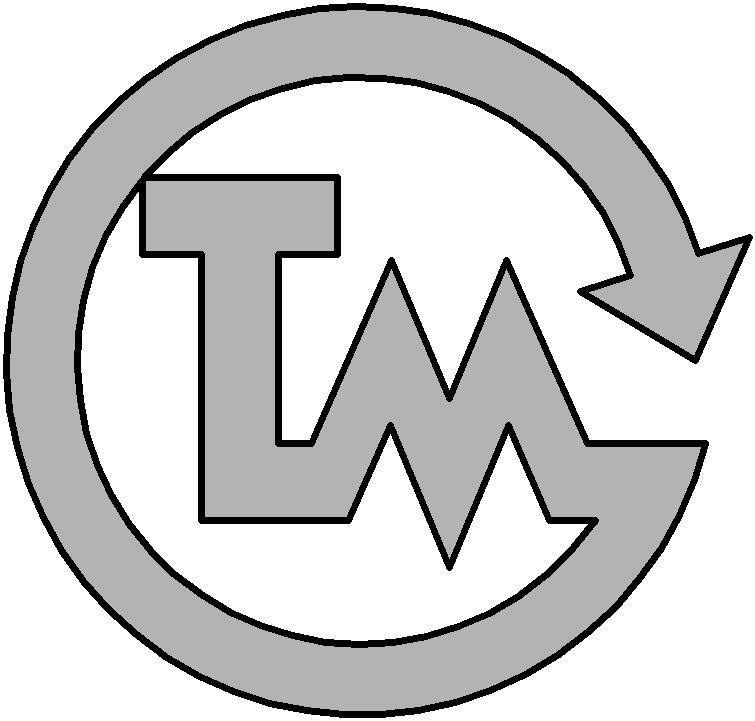 Воронеж 2011Составители: канд. техн. наук А.И. Болдырев,                                  ассистент А.А. БолдыревУДК 621.9 (075.8)Рабочая тетрадь для лабораторного практикума по дисциплине «Основы технологии машиностроения» для студентов направления подготовки дипломированных специалистов 151000 «Конструкторско-технологическое обеспечение автоматизированных машиностроительных производств» и направления подготовки бакалавров 151900 «Конструкторско-технологическое обеспечение машиностроительных производств» / ФГБОУ ВПО «Воронежский государственный технический университет»; сост. А.И. Болдырев, А.А. Болдырев. Воронеж, 2011. 43 с.Рабочая тетрадь содержит цели работ, таблицы для размещения расчетных и экспериментальных данных, исходные сетки для графиков и поля для необходимых расчетов.Рабочая тетрадь предназначена для студентов всех форм обучения для выполнения лабораторных работ по курсу «Основы технологии машиностроения».Методические указания подготовлены на магнитном носителе в текстовом редакторе Microsoft Word и содержатся в файле «раб тетр ОТМС 2011.doc».Рецензент д-р техн. наук, проф. В.П. СмоленцевОтветственный за выпуск зав. кафедрой профессорА.И. БолдыревИздается по решению редакционно-издательского совета Воронежского государственного технического университета© ФГБОУ ВПО «Воронежскийгосударственный технический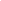 	университет», 2011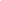 СВЕДЕНИЯ О СТУДЕНТЕФамилия: ____________________________________________Имя: _________________________________________________Отчество: ____________________________________________Группа: ______________________________________________Лабораторные работы выполненыи защищены в полном объеме«_____» ________________ 20___ г._______________________________1. ЛАБОРАТОРНАЯ РАБОТА № 1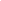 Разработка технологической схемы сборкии ее практическое применениеЦель работы – ознакомление с методикой разработки технологической схемы сборки механизма, позволяющей соединить отдельные детали в одно целое таким образом, чтобы основные поверхности деталей занимали бы заданное расположение.№ Варианта __________.Работа выполнена __________. Работа защищена ___________.Задание: составить спецификацию к сборочному чертежу _________________________________________ редуктора, разработать технологическую схему сборки и спроектировать технологический процесс узловой и окончательной сборки.Спецификация механизмаТехнологическая схема сборкиТехнологический процесс сборки______________________________________________________________________________________________________________________________________________________________________________________________________________________________________________________________________________________________________________________________________________________________________________________________________________________________________________________________________________________________________________________________________________________________________________________________________________________________________________________________________________________________________________________________________________________________________________________________________________________________________________________________________________________________________________________________________________________________________________________________________________________________________________________________________________________________________________________________________________________________________________________________________________________________________________________________________________________________________________________________________________________________________________________________________________________________________________________________________________________________________________________________________________________________________________________________________________________________________________________________________________________________________________________________________________________________________________________________________________________________________________________________________________________________________________________________________________________________________________________________________________________________________________________________________________________________________________________________________________________________________________________________________________________________________________________________________________________________________________________________________________________________________________________________________________________________________________________________________________________________________________________________________________________________________________________________________________________________________________________________________________________________________________________________________________________________________________________________________________________________________________________________________________________________________________________________________________________________________________________________________________________________________________________________________________________________________________________________________________________________________________________________________________________________________________________________________________________________________________________________________________________________________________________________________________________________________________________________________________________________________________________________________________________________________________________________________________________________________________________Вывод: _____________________________________________________________________________________________________________________________________________________________________________________________________________________________________________________________________________________________________________________________2. ЛАБОРАТОРНАЯ РАБОТА № 2Экспериментальное исследование погрешностейобработки от температурной деформации иразмерного износа инструментаЦель работы – определение закономерностей изменения погрешностей чистового точения заготовок, вызванных раздельным и совместным влиянием температурных деформаций и размерного износа резца.№ Варианта __________.Работа выполнена __________. Работа защищена ___________.Задание: Рассчитать и проанализировать погрешности от размерного износа и температурной деформации резца при точении вала.Исходные данныеПринимаем:- начальная длина резца _____ мм;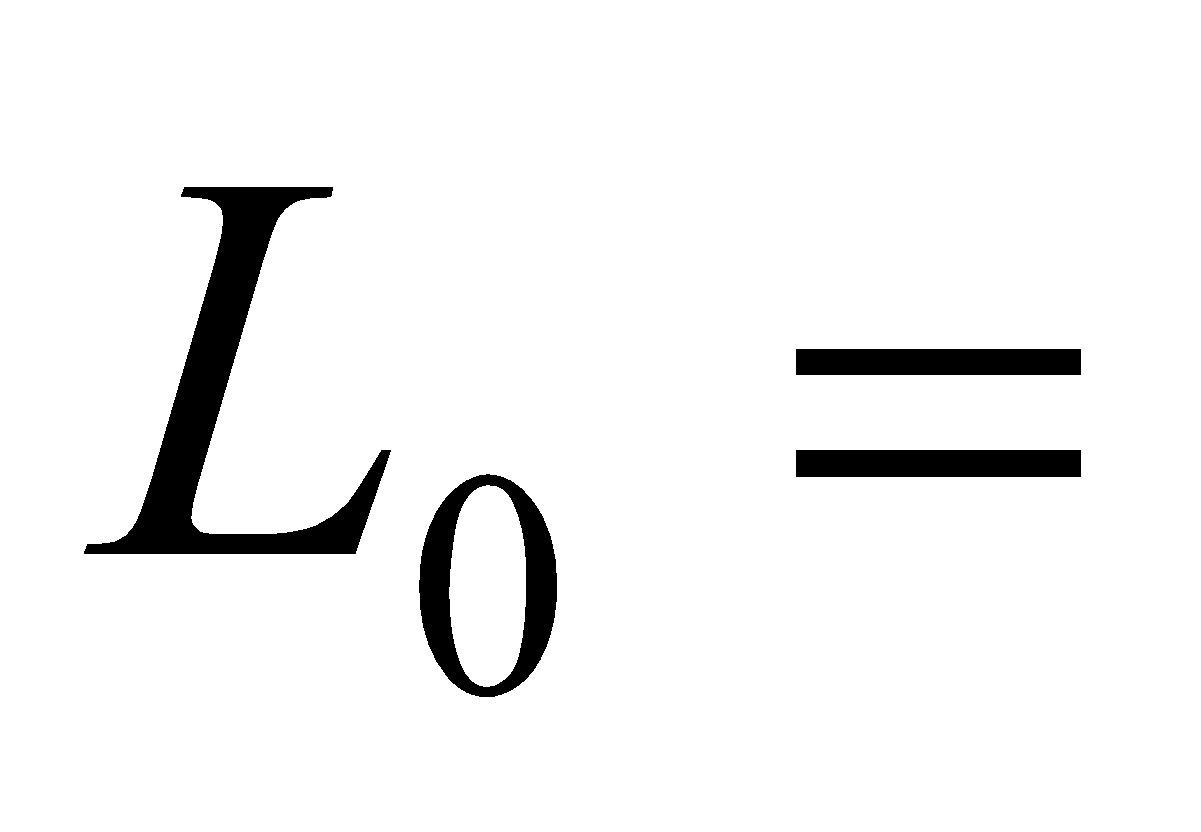 - вылет резца из резцедержателя _____ мм;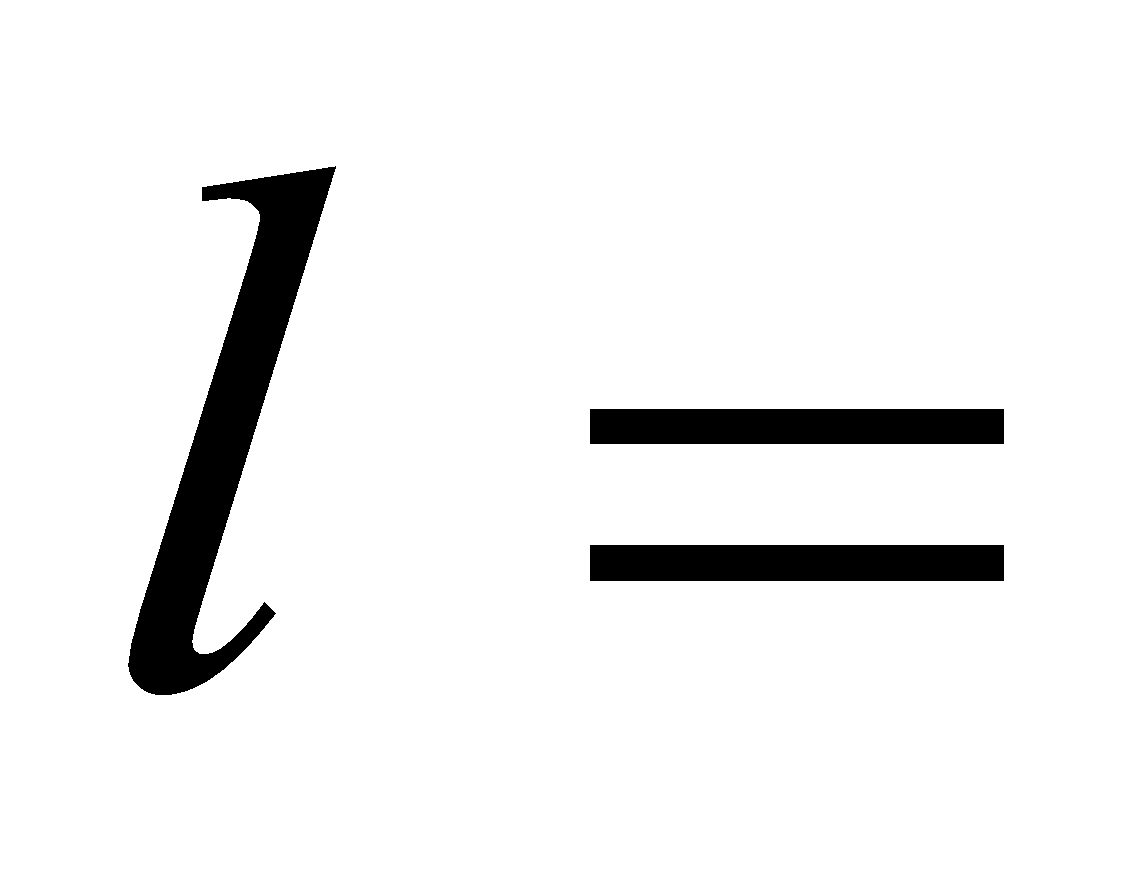 - глубина резания _____ мм;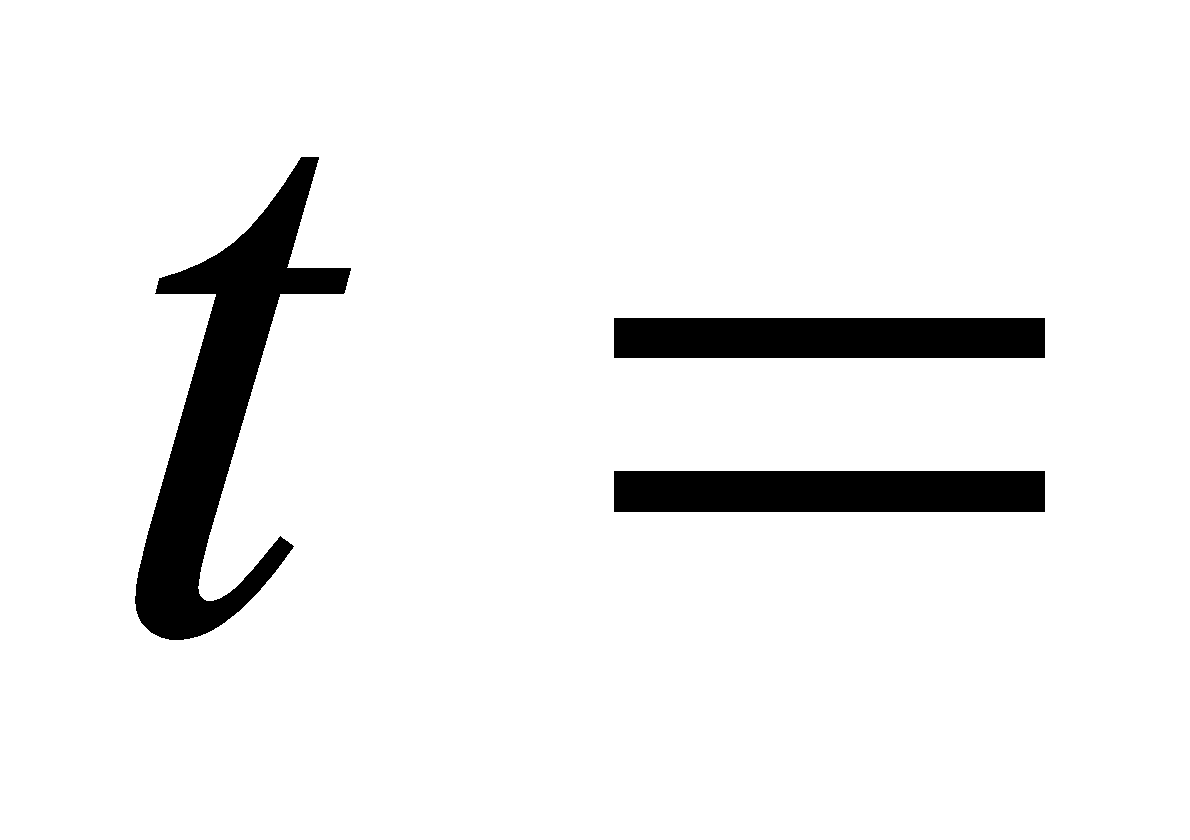 - продольная подача _____ мм;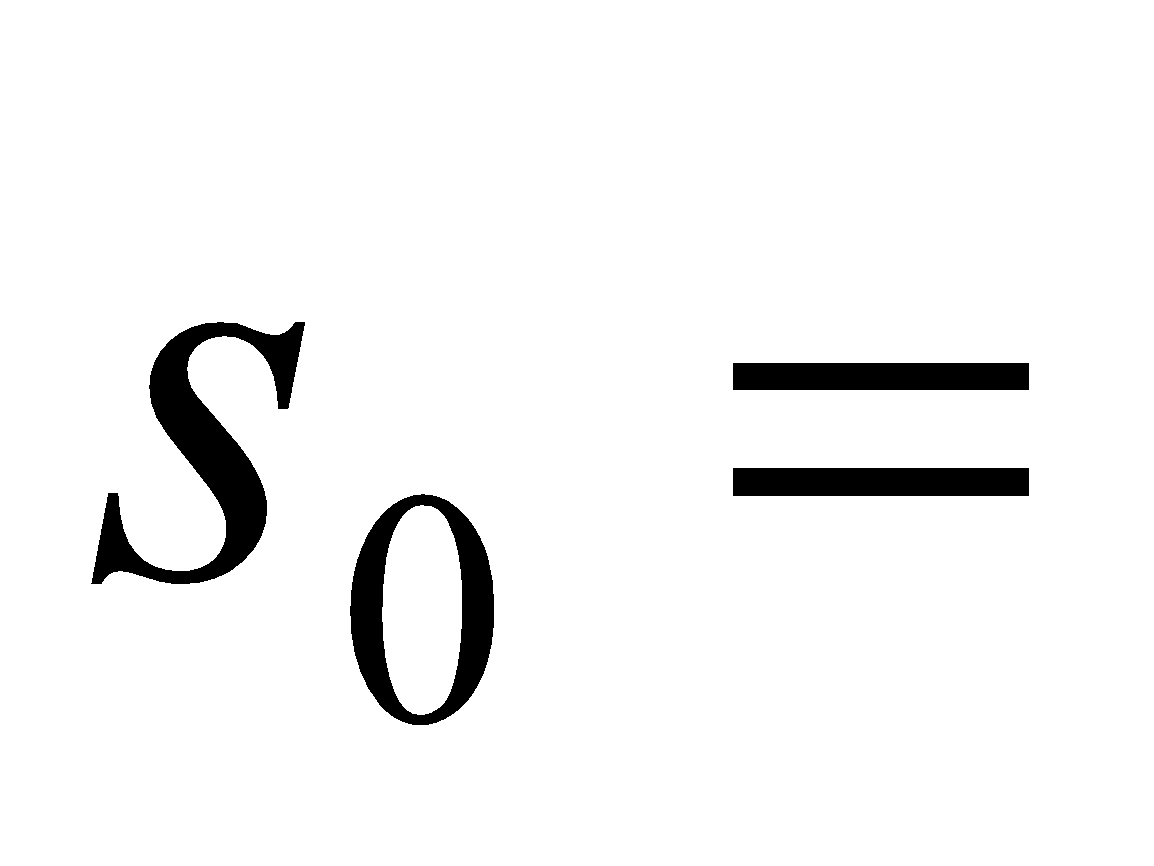 - число оборотов шпинделя станка _____ об/мин.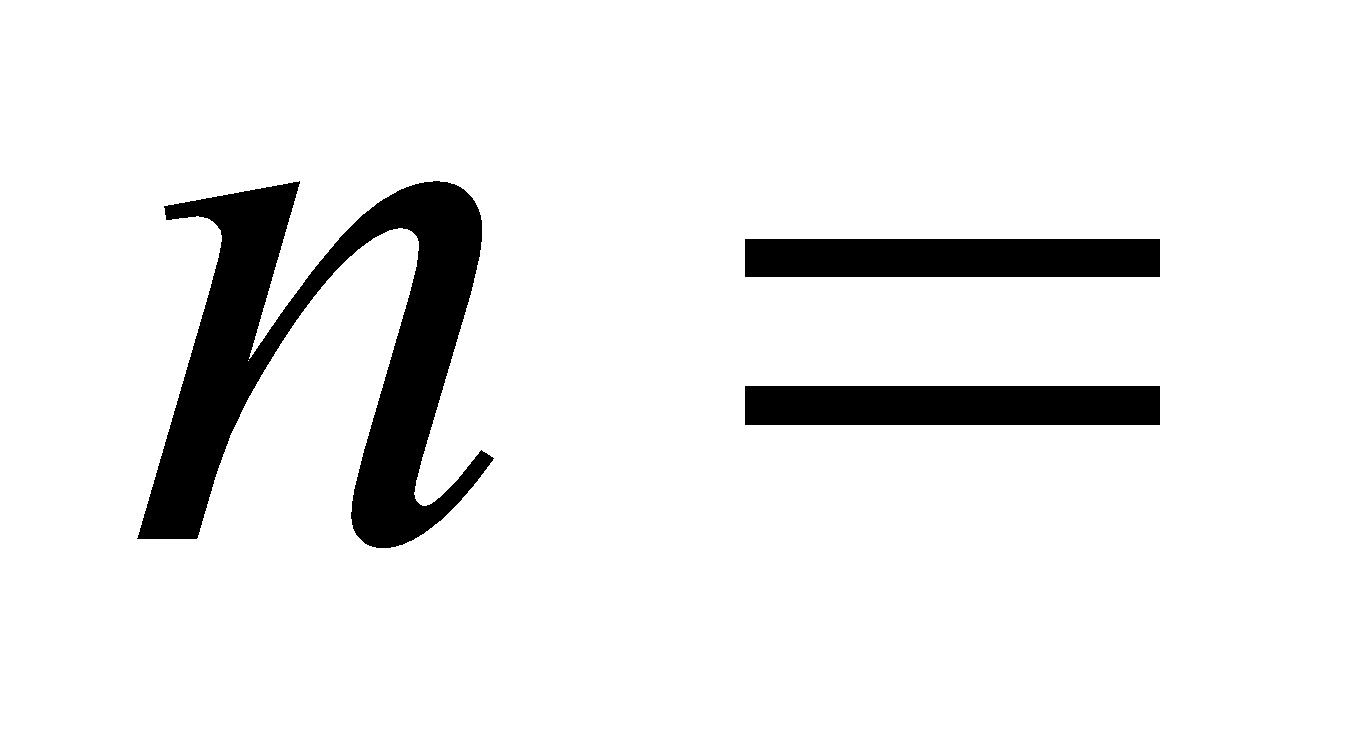 Теоретический расчет__________________________________________________________________________________________________________________________________________________________________________________________________________________________________________________________________________________________________________________________________________________________________________________________________________________________________________________________________________________________________________________________________________________________________________________________________________________________________________________________________________________________________________________________________________________________________________________________________________________________________________________________________________________________________________________________________________________________________________________________________________________________________________________________________________________________________________________________________________________________________________________________________________________________________________________________________________________________________________________________________________________________________________________________________________________________________________________________________________________________________________________Результаты измерений длины резцаРезультаты исследования температурных деформацийи размерного износа резцаВывод:_____________________________________________________________________________________________________________________________________________________________________________________________________________________________________________________________________________________________________________________________Зависимость величины температурной деформациии размерного износа резца от времени и пути резания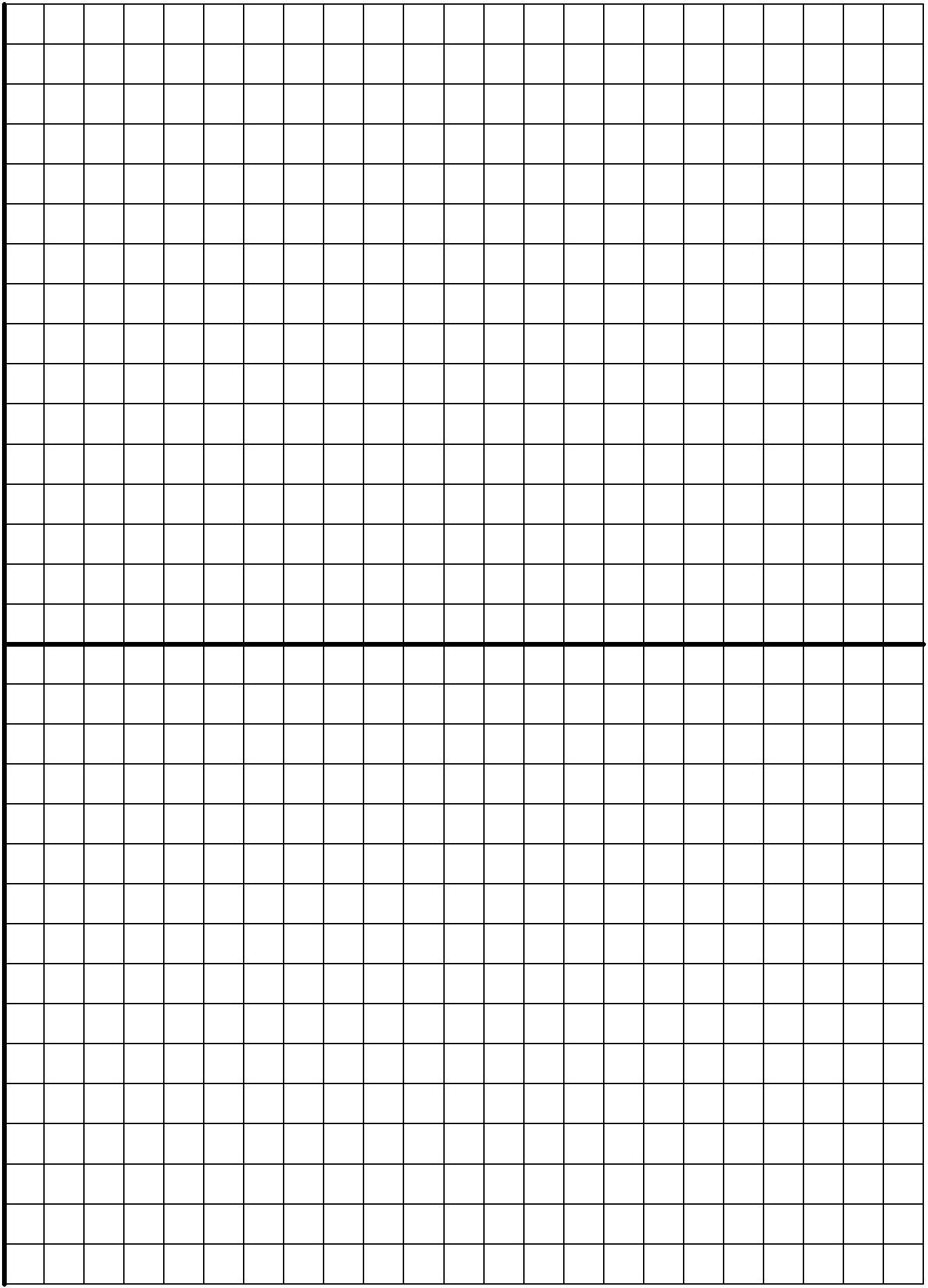 3. ЛАБОРАТОРНАЯ РАБОТА № 3Экспериментальное исследование погрешностейобработки от температурной деформации иразмерного износа инструментаЦель работы – изучение влияния жесткости технологической системы СПИД (станок-приспособление-режущий инструмент-обрабатываемая деталь) на точность изготовления деталей и ознакомление с методами ее определения.№ Варианта __________.Работа выполнена __________. Работа защищена ___________.Задание: Определить жесткость технологической системы СПИД производственным методом.Исходные данныеПринимаем:- материал обтачиваемых колец – ___________;- предел прочности – _____ МПа;- диаметр обтачиваемого кольца  _____ мм;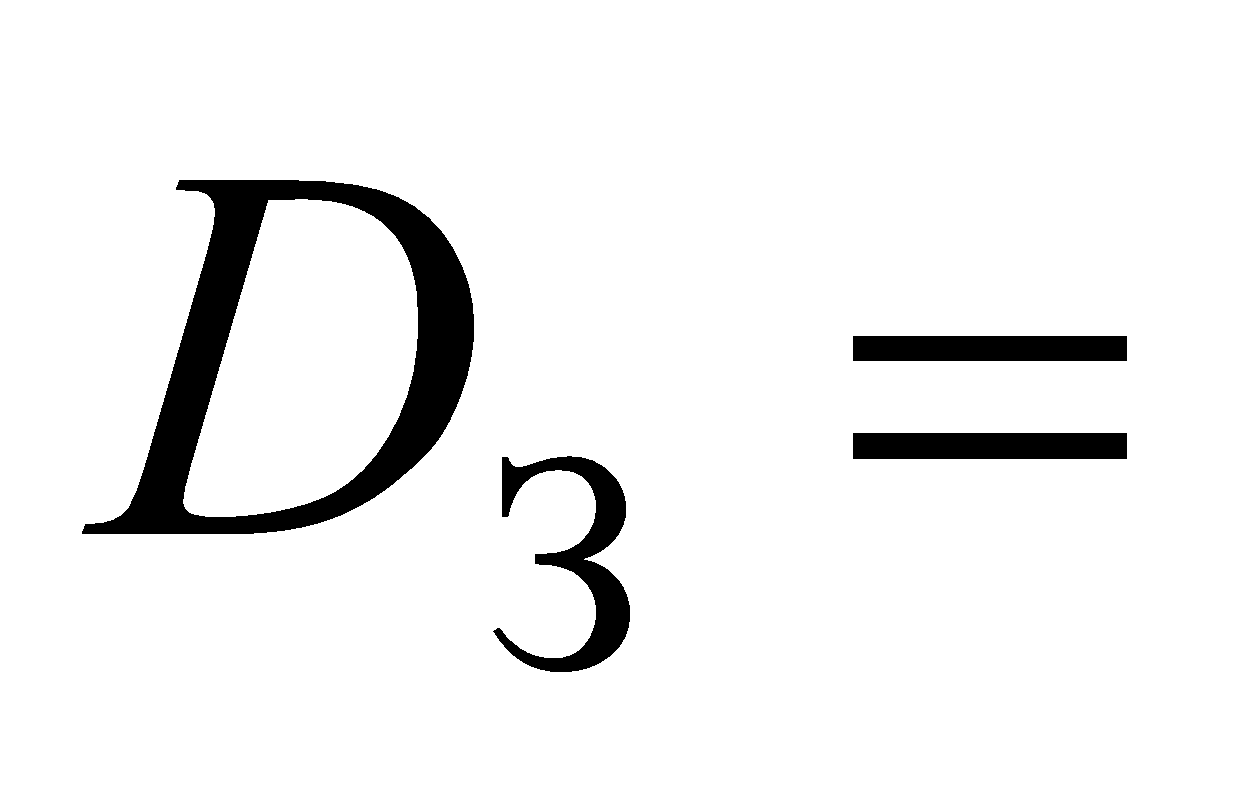 - эксцентриситет кольца  _____ мм;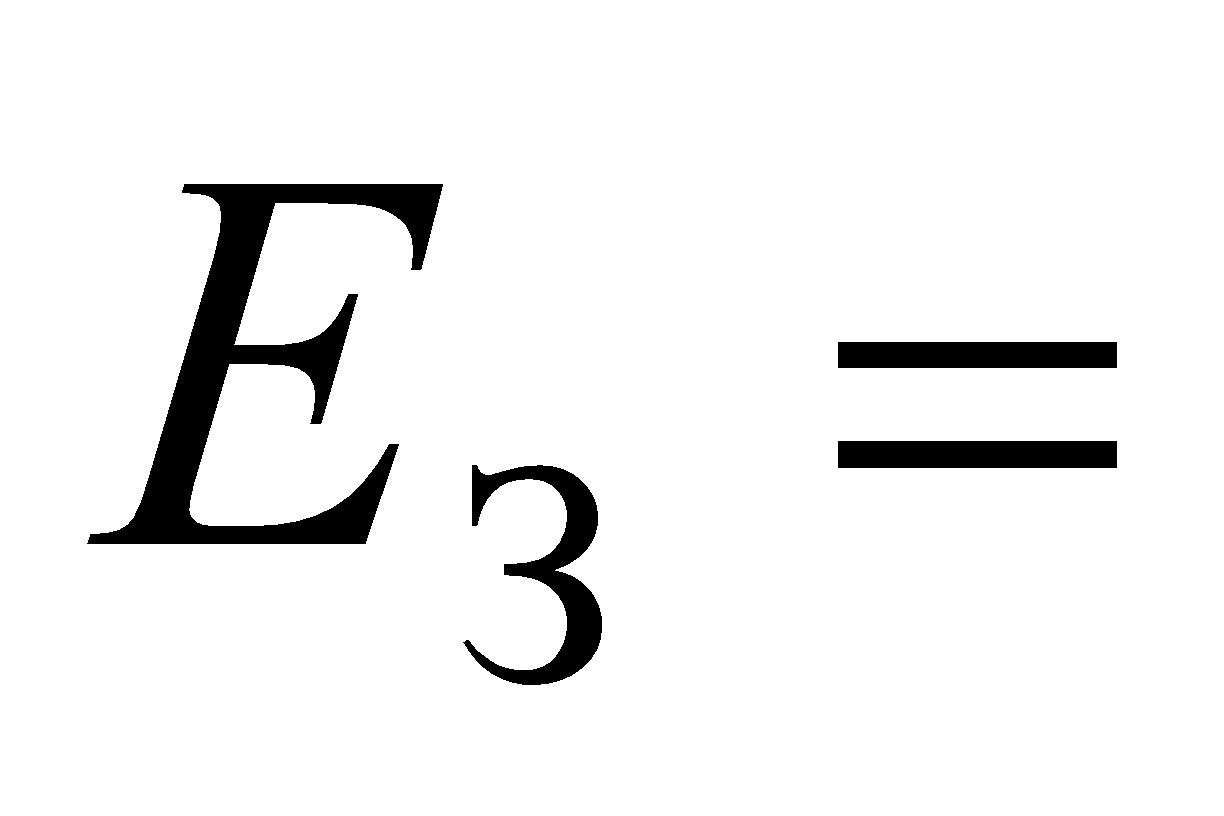 - минимальная глубина резания (глубина резанияна минимальном радиусе эксцентричных колец)  ___ мм;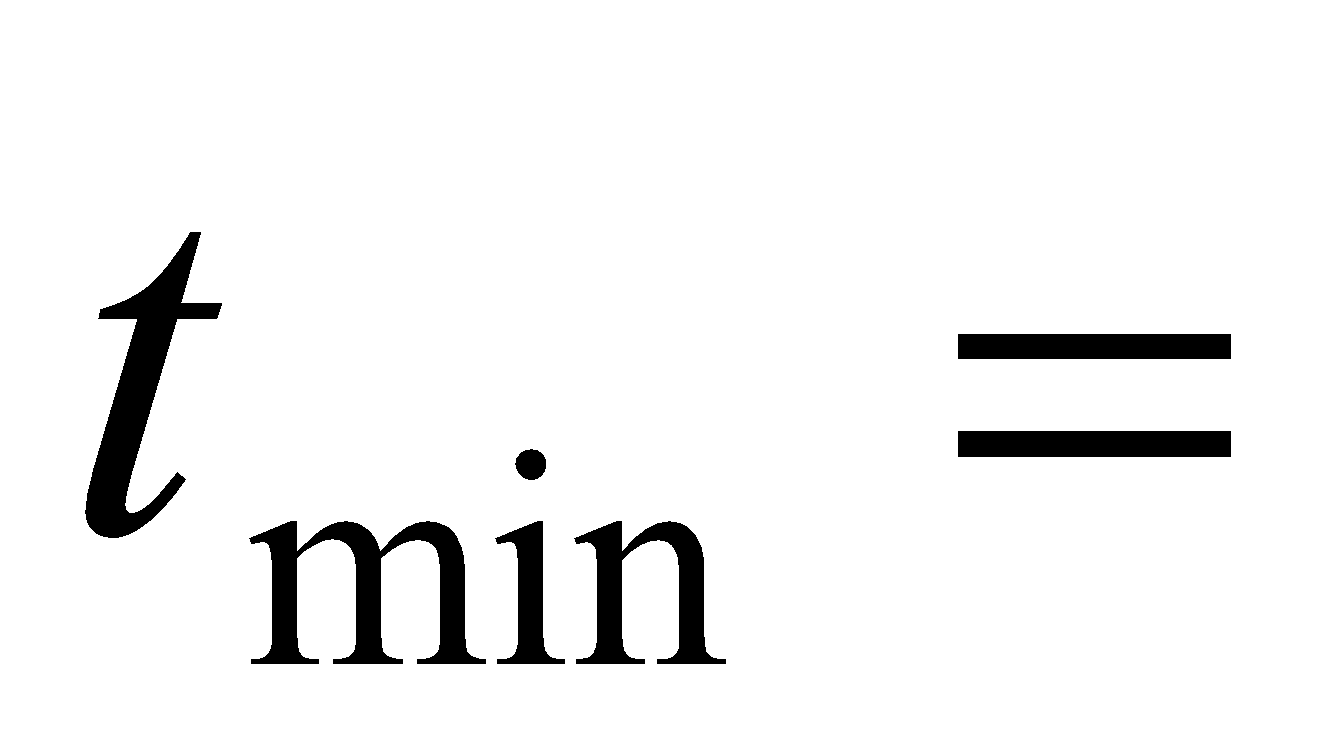 - диаметр жесткой оправки  _____ мм.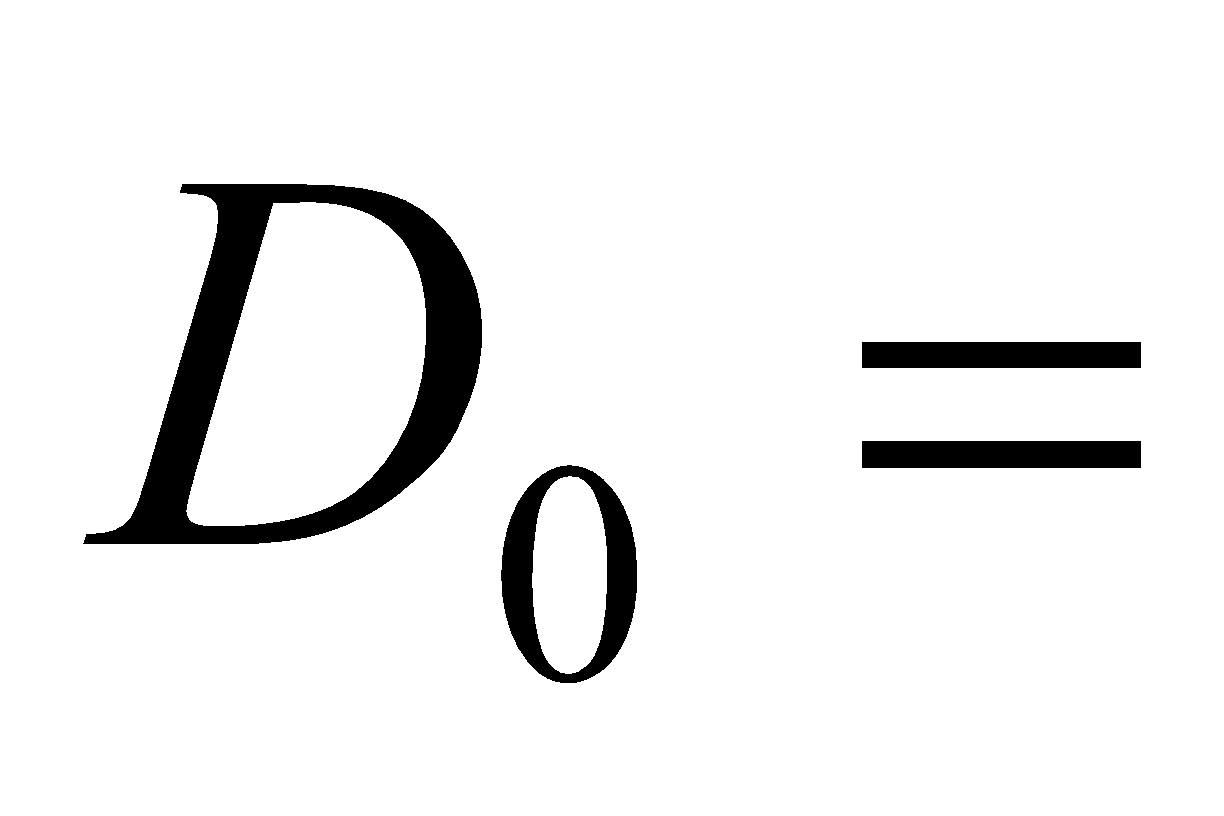 Таблица отчетаРасчет силы резания для всех положений______________________________________________________________________________________________________________________________________________________________________________________________________________________________________________________________________________________________________________________________________________________________________________________________________________________________________________________________________________________________________________________________________________________________________________________________________________________________________________________________________________________________________________________________________________________________________________________________________________________________________________________________________________________________________________________________________________________________________________________________________________________________________________________________________________________________________________________________________________________________________________________________________________________________________________________________________________________________________________________________________________________________________________________________________________________________________________________________________________________________________________________________________________________________________________________________________________________________________________________________________________________________________________________________________________________________________________________________________________________________________________________Аппроксимация методом наименьших квадратов__________________________________________________________________________________________________________________________________________________________________________________________________________________________________________________________________________________________________________________________________________________________________________________________________________________________________________________________________________________________________________________________________________________________________________________________________________________________________________________________________________________________________________________________________________________________________________________________________________________________________________________________________________________________________________________________________________________________________________________________________________________________________________________________________________________________________________________________________________________________________________________________________________________________________________________________________________________________Графики зависимости «нагрузка-перемещение»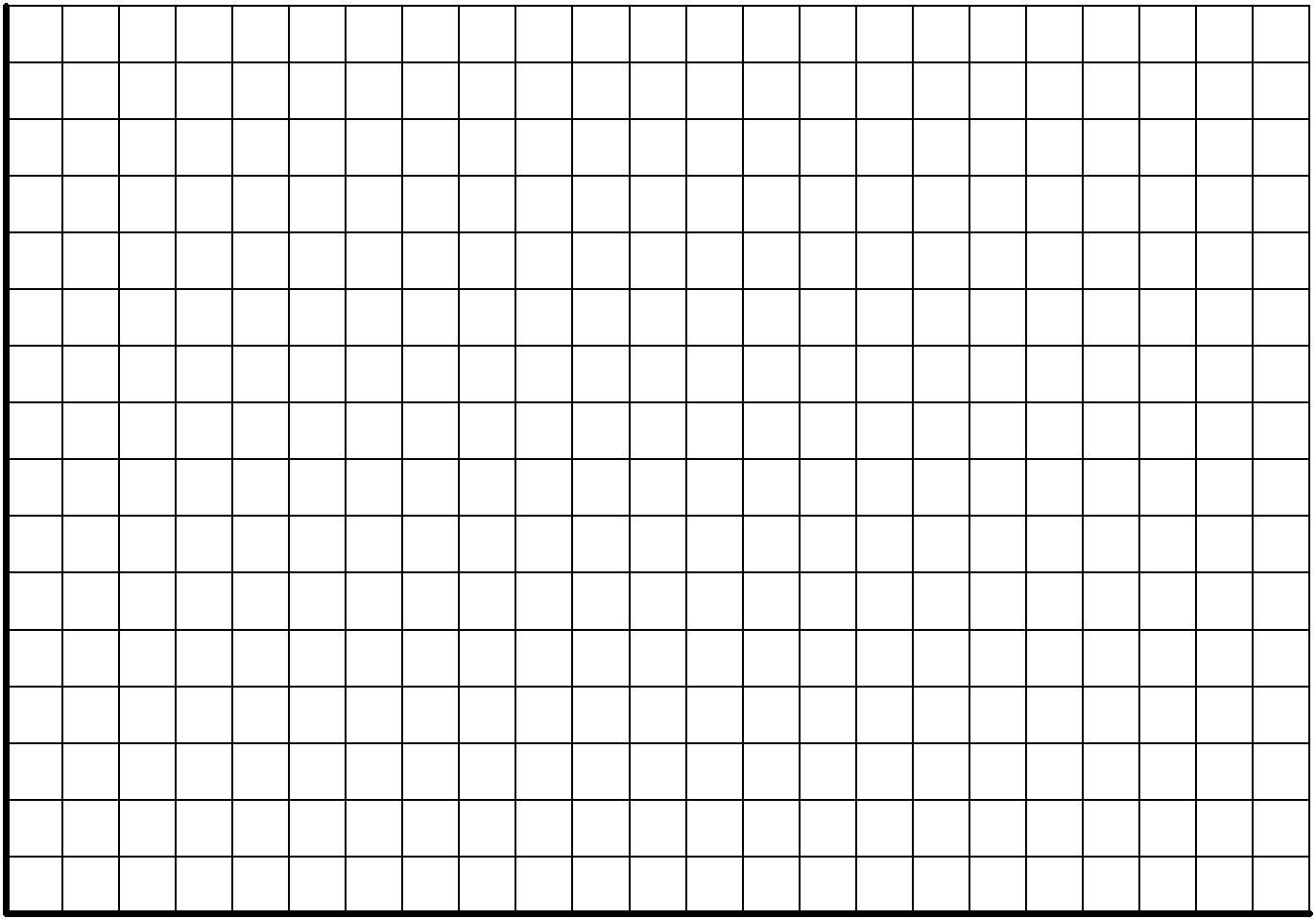 Вывод:_____________________________________________________________________________________________________________________________________________________________________________________________________________________________________________________________________________________________________________________________4. ЛАБОРАТОРНАЯ РАБОТА № 4Выбор способа закрепления заготовки для обеспечениязаданной точности при точении валаЦель работы – изучение закономерностей взаимного влияния точности получаемых размеров, режимов резания и способов базирования заготовок.№ Варианта __________.Работа выполнена __________. Работа защищена ___________.Задание: Выбрать рациональный способ закрепления вала при обработке на токарном станкеИсходные данныеПринимаем:- жесткость станка  _______ Н/м;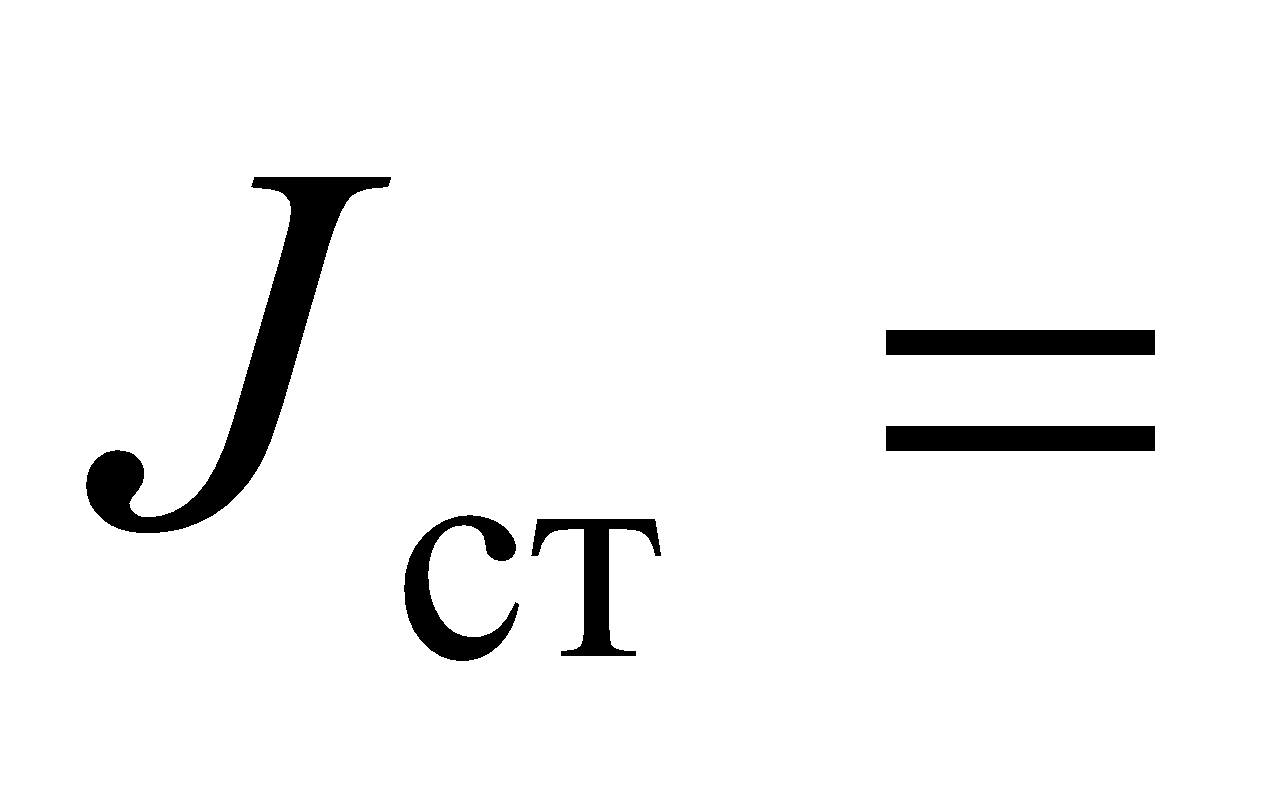 - стойкость быстрорежущего инструмента  _____ мин.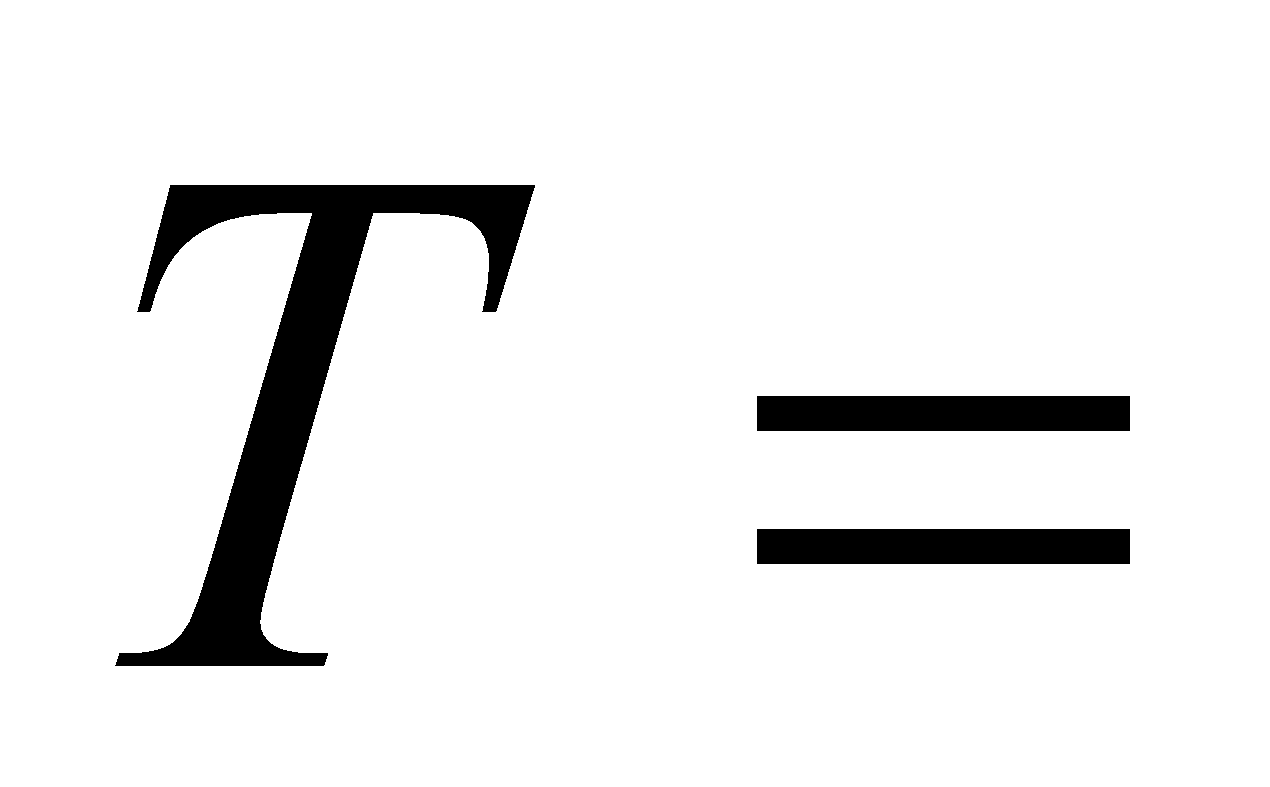 Выбираем режущий инструмент:- главный угол в плане  _____ ;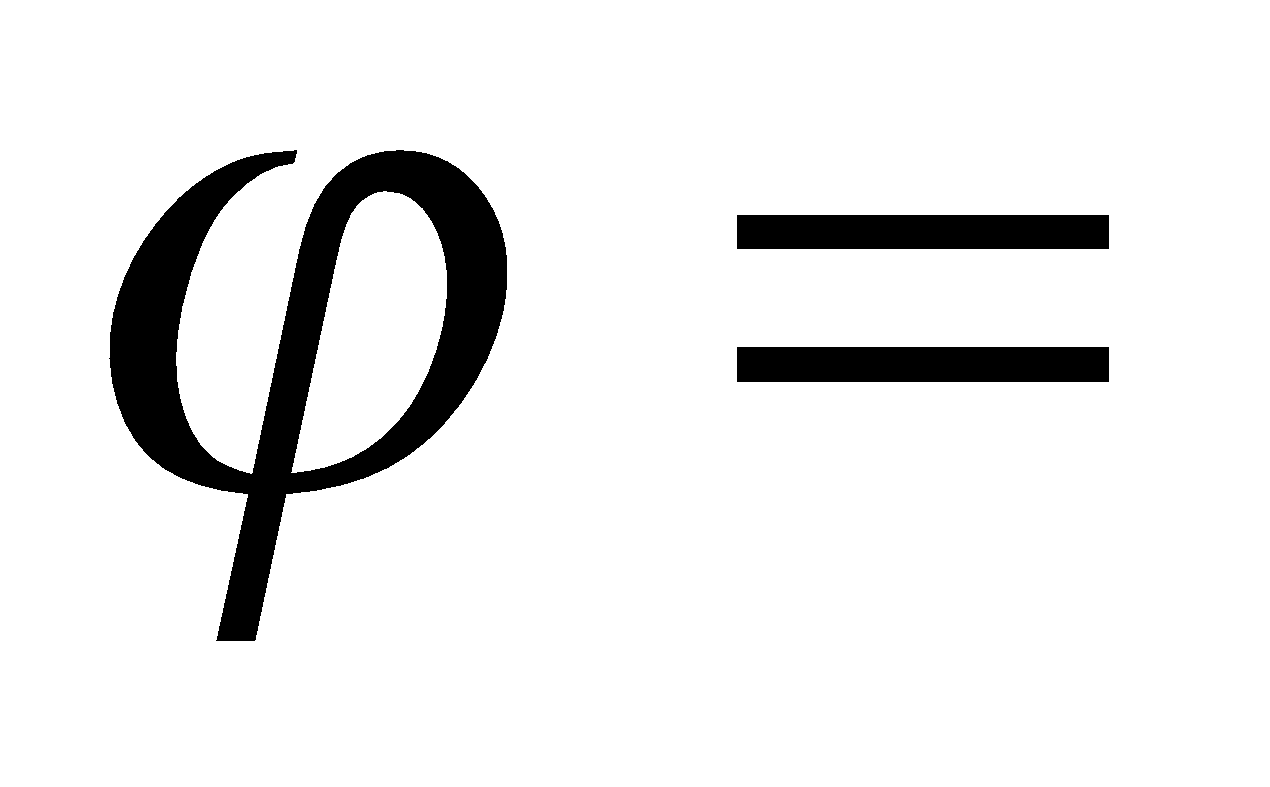 - вспомогательный угол в плане  _____ ;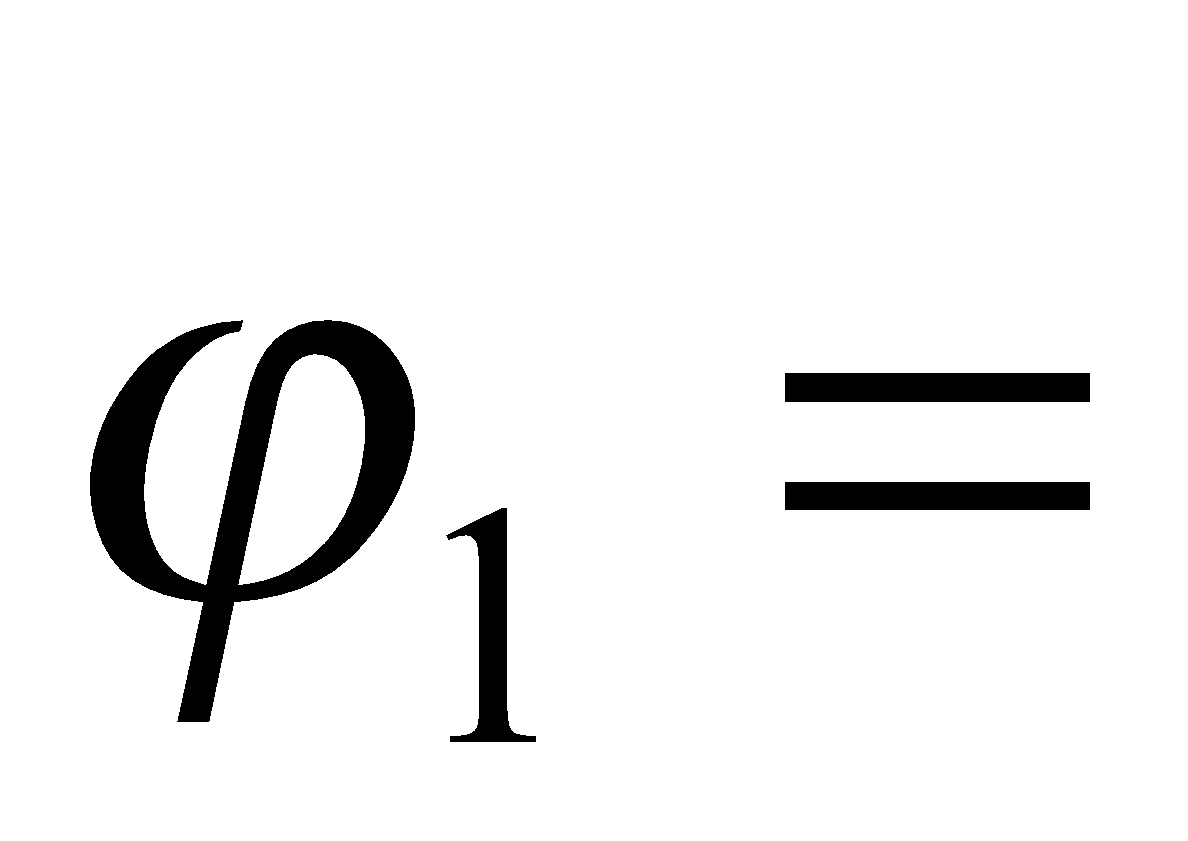 - передний угол  _____ ;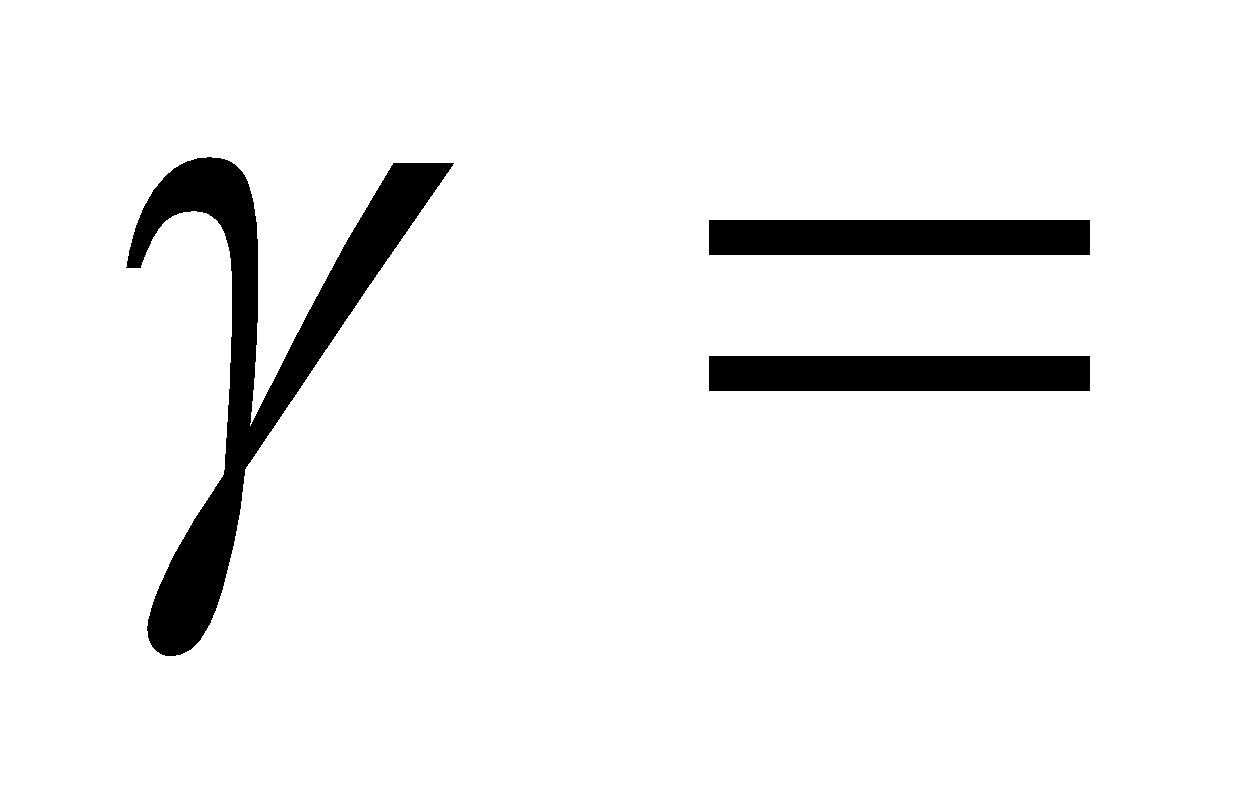 - угол наклона главного лезвия  _____ ;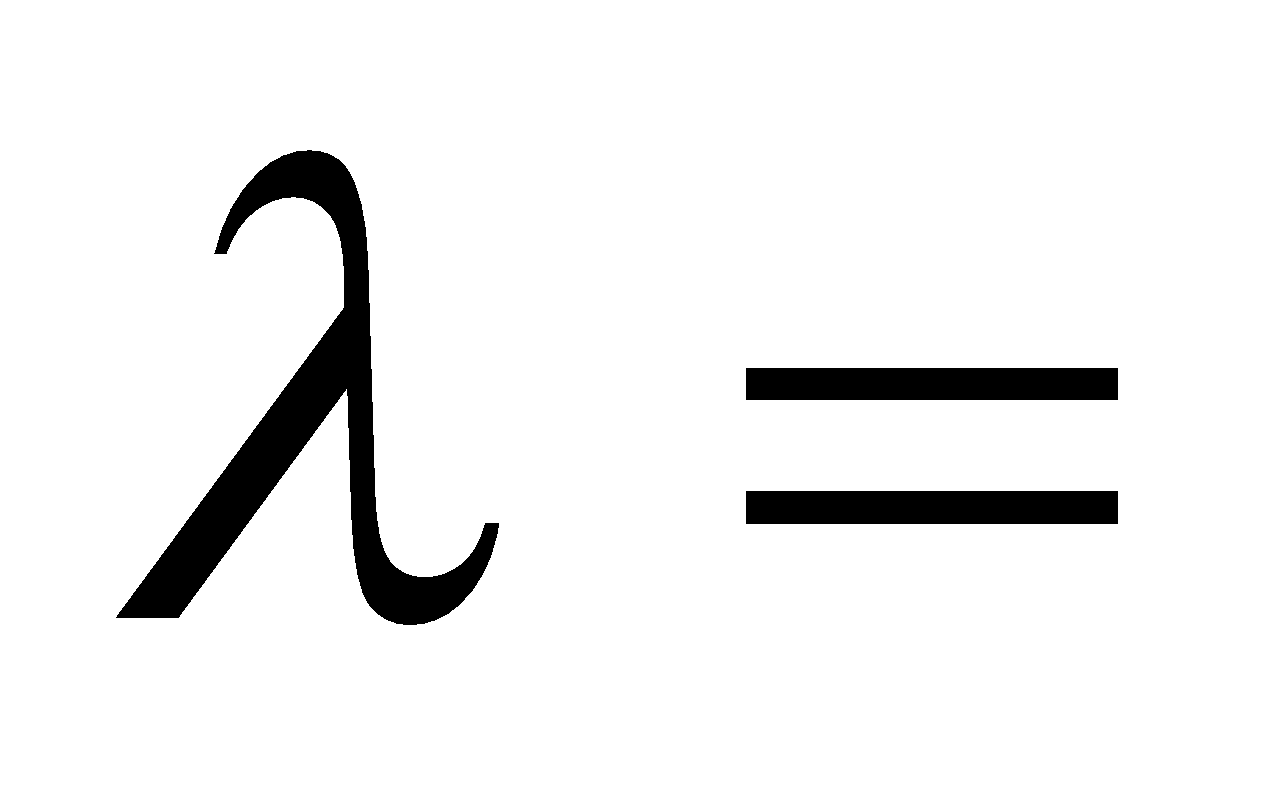 - сечение державки ________ мм;- радиус при вершине  _____ мм.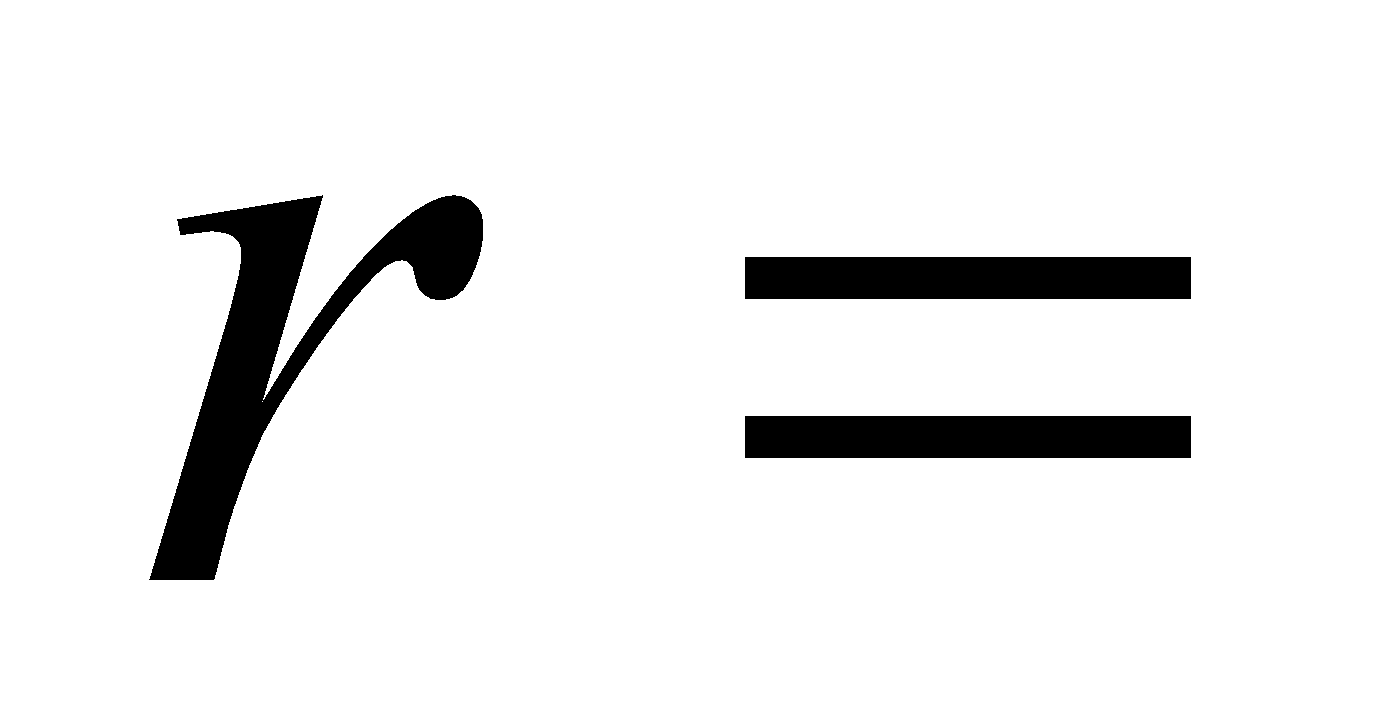 Теоретический расчет______________________________________________________________________________________________________________________________________________________________________________________________________________________________________________________________________________________________________________________________________________________________________________________________________________________________________________________________________________________________________________________________________________________________________________________________________________________________________________________________________________________________________________________________________________________________________________________________________________________________________________________________________________________________________________________________________________________________________________________________________________________________________________________________________________________________________________________________________________________________________________________________________________________________________________________________________________________________________________________________________________________________________________________________________________________________________________________________________________________________________________________________________________________________________________________________________________________________________________________________________________________________________________________________________________________________________________________________________________________________________________________________________________________________________________________________________________________________________________________________________________________________________________________________________________________________________________________________________________________________________________________________________________________________________________________________________________________________________Вывод:_____________________________________________________________________________________________________________________________________________________________________________________________________________________________________________________________________________________________________________________________Графическая зависимость для определенияспособа закрепленияТаблица отчета5. ЛАБОРАТОРНАЯ РАБОТА № 5Оценка точности обработки на основекривых распределенияЦель работы – ознакомление с методикой проведения статистического исследования точности обработки и определение ожидаемого процента бракованных изделий.№ Варианта __________.Работа выполнена __________. Работа защищена ___________.Задание: построить кривую распределения и определить ожидаемый процент брака для партии деталей по выборке.Результаты замеров выборки деталейПринимаем:- обрабатываемые размеры – _____________ диаметры втулок;- размер с допуском –______________.Расчет среднего арифметического размера и среднегоквадратического отклонения__________________________________________________________________________________________________________________________________________________________________________________________________________________________________________________________________________________________________________________________________________________________________________________________________________________________________________________________________________________________________________________________________________________________________________________________________________________________________________________________________________________________________________________________________________________________________________________________________________________________________________________________________________________________________________________________________________________________________________________________________________________________________________________________________________________________________________________________________________________________________________________________________________________________________________________________________________________________Расчет ожидаемого процента брака____________________________________________________________________________________________________________________________________________________________________________________________________________________________________________________________________________________________________________________________________Диапазоны размеров деталейКоординаты точек кривойКривая распределения размеров деталей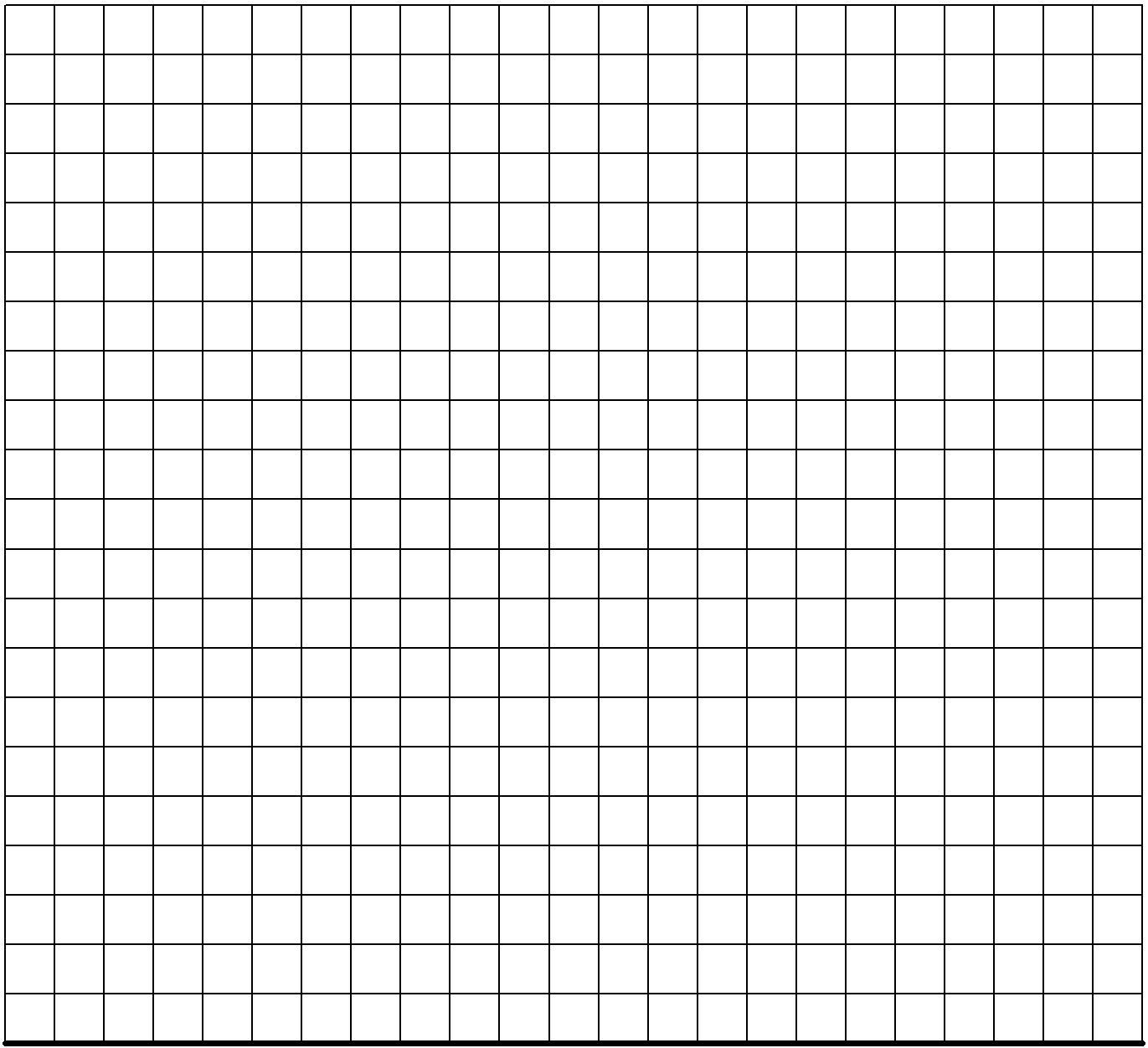 Вывод:_______________________________________________________________________________________________________________________________________________________________________________________________________________________________________________________________________6. ЛАБОРАТОРНАЯ РАБОТА № 6Влияние скорости резания на шероховатостьобработанной поверхностиЦель работы – исследование влияния скорости резания на шероховатость обработанной поверхности при точении конструкционных сталей и установление погрешностей определения параметра шероховатости при различных методах измерений.Работа выполнена __________. Работа защищена ___________.Задание: определить различными способами шероховатость поверхности после обработки на различных режимах.Принимаем:- радиус закругления вершины резца  _____ мм;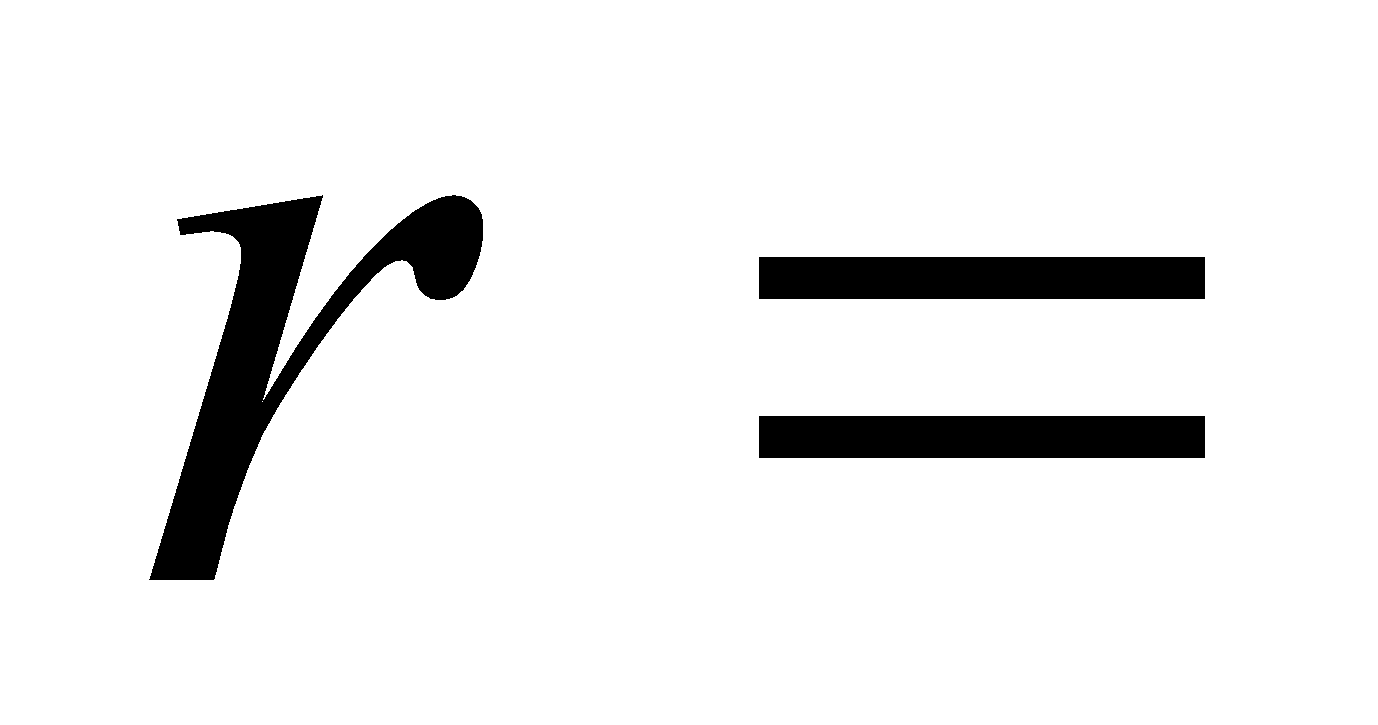 - глубина резания  _____ мм;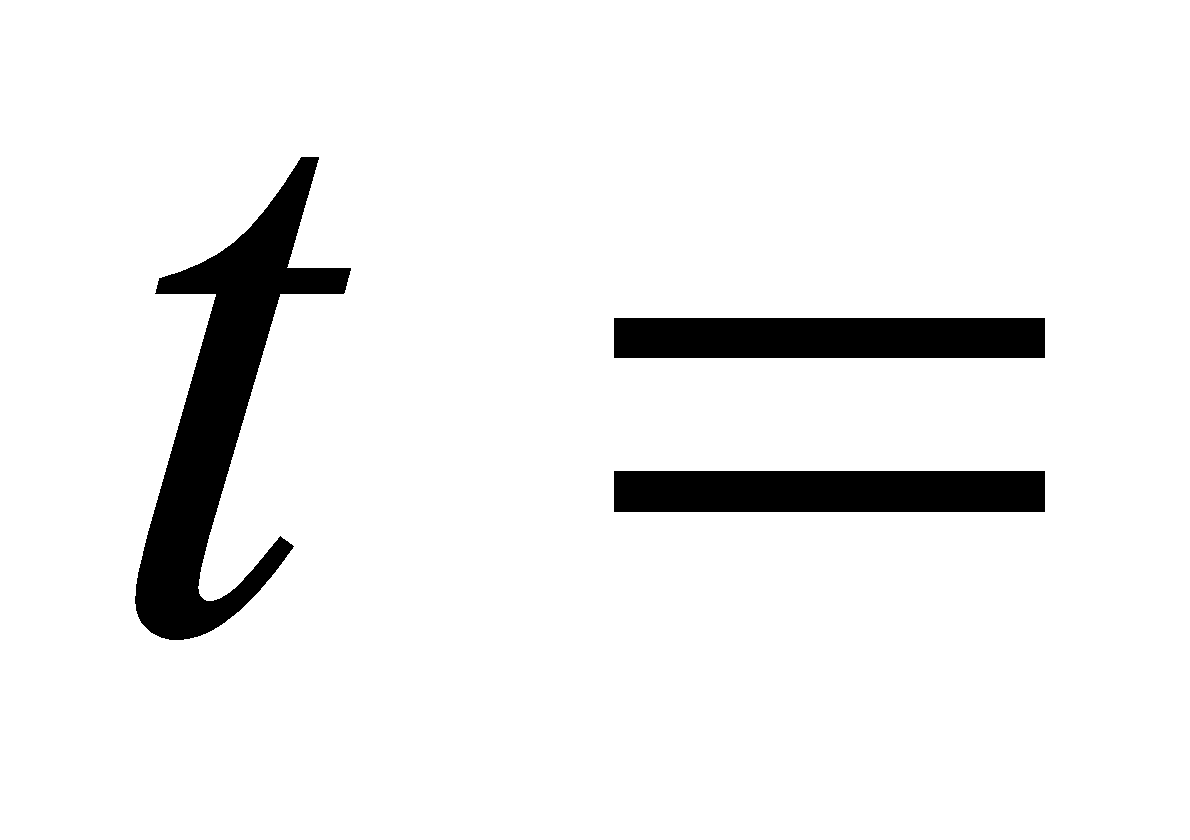 - продольная подача  _____ мм/об;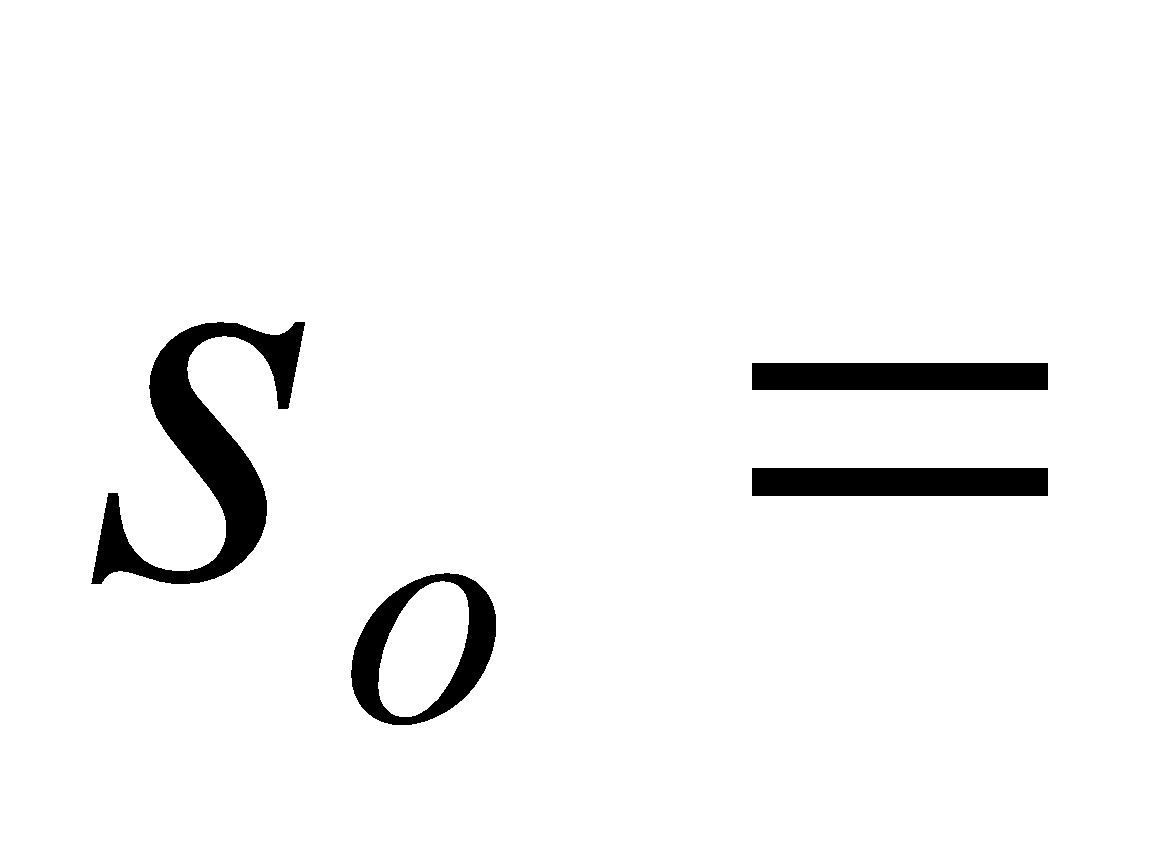 Скорость резания на участках обработкиРасчет скоростей резания______________________________________________________________________________________________________________________________________________________________________________________________________________________________________________________________________________Класс шероховатости по эталонуРезультаты измерения окуляр-микрометромРезультаты измерений профилометром-профилографомРезультаты расчета по формуле В.Л. ЧебышеваЗависимость шероховатости от скорости резания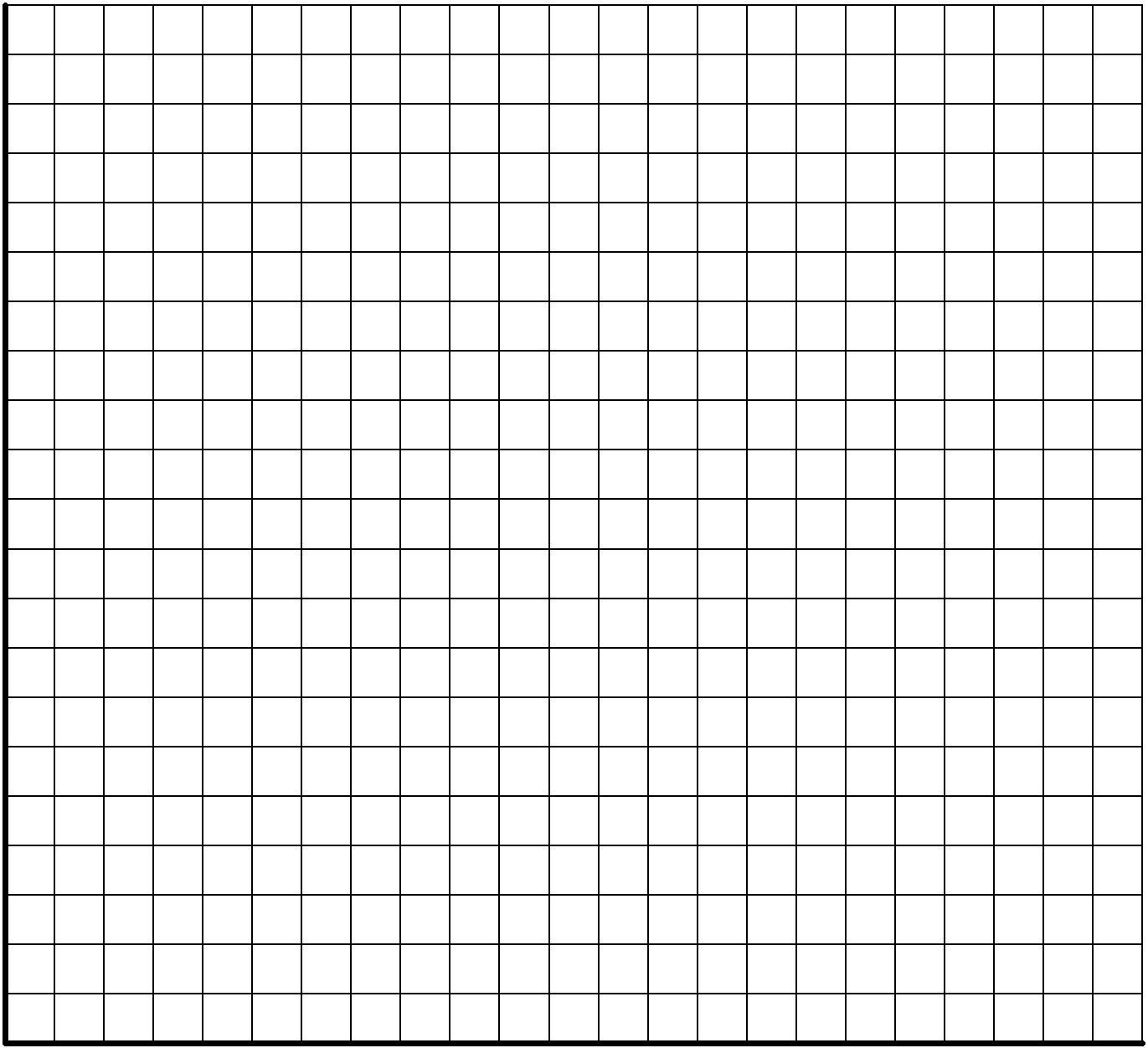 Вывод:_____________________________________________________________________________________________________________________________________________________________________________________________________________________________________________________________________________________________________________________________7. ЛАБОРАТОРНАЯ РАБОТА № 7Оценка технологичности конструкции деталей,изготавливаемых методами обработки резаниемЦель работы – ознакомление с методиками качественной и количественной оценки технологичности конструкции изделий, расчета интегрального коэффициента технологичности.№ Варианта __________.Работа выполнена __________. Работа защищена ___________.Задание: рассчитать частные показатели технологичности и комплексный показатель технологичности конструкции изделия для детали ____________________________________.Эскиз деталиПринимаем: - материал ________________ .- тип производства – ________________________.Эскиз детали с указанием элементарных поверхностейРасчет показателя обрабатываемости материала__________________________________________________________________________________________________________________________________________________________________Расчет показателя сложности конструкции детали______________________________________________________________________________________________________________________________________________________________________________________________________________________________________________________________________________Конструктивные параметры деталиРасчет показателя точности и шероховатости______________________________________________________________________________________________________________________________________________________________________________________________________________________________________________________________________________Расчет показателя унификации элементов______________________________________________________________________________________________________________________________________________________________________________________________________________________________________________________________________________Расчет показателя использования материала______________________________________________________________________________________________________________________________________________________________________________________________________________________________________________________________________________Расчет показателя обрабатываемости материала______________________________________________________________________________________________________________________________________________________________________________________________________________________________________________________________________________Таблица отчетаВывод:_____________________________________________________________________________________________________________________________________________________________________________________________________________________________________________________________________________________________________________________________8. ЛАБОРАТОРНАЯ РАБОТА № 8Разработка технологического процесса изготовлениядетали с расчетом припусков, режимов резанияи норм времениЦель работы – ознакомление с методиками качественной и количественной оценки технологичности конструкции изделий, расчета интегрального коэффициента технологичности.№ Варианта __________.Работа выполнена __________. Работа защищена ___________.Задание: разработать технологический процесс изготовления детали ____________________________________. Выполнить все необходимые инженерные расчеты для поверхности __________________________________________________.Эскиз детали и эскиз с указанием элементарных поверхностей – см. лабораторную работу № 7.Определение метода получения и формы заготовки______________________________________________________________________________________________________________________________________________________________________________________________________________________________________________________________________________________________________________________________________________________________________________________________________________________________________________________________________________________________________Выбор технологических баз__________________________________________________________________________________________________________________________________________________________________________________________________________________________________________________________________________________________________________________________________________________________________________________________План обработки поверхностиТехнологический маршрутРасчет припусков__________________________________________________________________________________________________________________________________________________________________________________________________________________________________________________________________________________________________________________________________________________________________________________________________________________________________________________________________________________________________________________________________________________________________________________________________________________________________________________________________________________________________________________________________________________________________________________________________________________________________________________________________________________________________________________________________________________________________________________________________________________________________________________________________________________________________________________________________________________________________________________________________________________________________________________________________________________________Таблица для расчета припускаРасчет режимов резания и норм времени__________________________________________________________________________________________________________________________________________________________________________________________________________________________________________________________________________________________________________________________________________________________________________________________________________________________________________________________________________________________________________________________________________________________________________________________________________________________________________________________________________________________________________________________________________________________________________________________________________________________________________________________________________________________________________________________________________________________________________________________________________________________________________________________________________________________________________________________________________________________________________________________________________________________________________________________________________________________________________________________________________________________________________________________________________________________________________________________________________________________________________________________________________________________________________________________________________________________________________________________________________________________________________________________________________________________________________________________________________________________________________________________________________________________________________________________________________________________________________________________________________________________________________________________________________________________________________________________________________________________________________________________________________________________________________________________________________________________________________________________________________________________________________________________________________________________________________________________________________________________________________________________________________________________________________________________________________________________________________Содержание операции__________________________________________________________________________________________________________________________________________________________________________________________________________________________________________________________________________________________________________________________________________________________________________________________________________________________________________________________________________________________________________________________________________________________________________________________________________________________________________________________________________________________________________________________________________________________________________________________________________________________________________________________________________________________________________________________________________________________________________________________________________________________________________________________________________________________________________________________________________________________________________________________________________________________________________________________________________________________Карта эскизаВывод:_____________________________________________________________________________________________________________________________________________________________________________________________________________________________________________________________________________________________________________________________СОДЕРЖАНИЕСведения о студенте	11. Лабораторная работа №1Разработка технологической схемы сборки и еепрактическое применение	22. Лабораторная работа №2Экспериментальное исследование погрешностейобработки от температурной деформации и размерногоизноса инструмента	93. Лабораторная работа №3Исследование жесткости технологической системыпроизводственным методом	 134. Лабораторная работа №4Выбор способа закрепления заготовки для обеспечениязаданной точности при точении вала	 185. Лабораторная работа №5Оценка точности обработки на основе кривыхраспределения	 226. Лабораторная работа №6Влияние скорости резания на шероховатостьобработанной поверхности	 267. Лабораторная работа №7Оценка технологичности конструкции деталей,изготавливаемых методами обработки резанием	 298. Лабораторная работа №8Разработка технологического процесса изготовлениядетали с расчетом припусков, режимов резанияи норм времени	 34РАБОЧАЯ ТЕТРАДЬДЛЯ ЛАБОРАТОРНОГО ПРАКТИКУМАпо дисциплине «Основы технологии машиностроения»для студентов направления подготовки дипломированныхспециалистов 151000 «Конструкторско-технологическоеобеспечение автоматизированных машиностроительныхпроизводств» и направления подготовки бакалавров151900 «Конструкторско-технологическое обеспечениемашиностроительных производств»Составители:Болдырев Александр ИвановичБолдырев Александр АлександровичВ авторской редакцииПодписано к изданию 29.11.2011.Уч.-изд. л. 2,6. «С»ФГБОУ ВПО «Воронежский государственный техническийуниверситет»394026 Воронеж, Московский просп., 14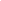 №ОбозначениеНаименованиеКол-во№ОбозначениеНаименованиеКол-во№ вариантаМатериалзаготовки(прокат)Диаметр заготовки, ммСечение державки, ммМатериал режущей частиДлина в горячемсостоянии, ммДлина в холодномсостоянии, ммПосле Iинт-ла работыПосле IIинт-ла работыПосле IIIинт-ла работыПосле IVинт-ла работыПосле Vинт-ла работыИнтервал работы резца, мин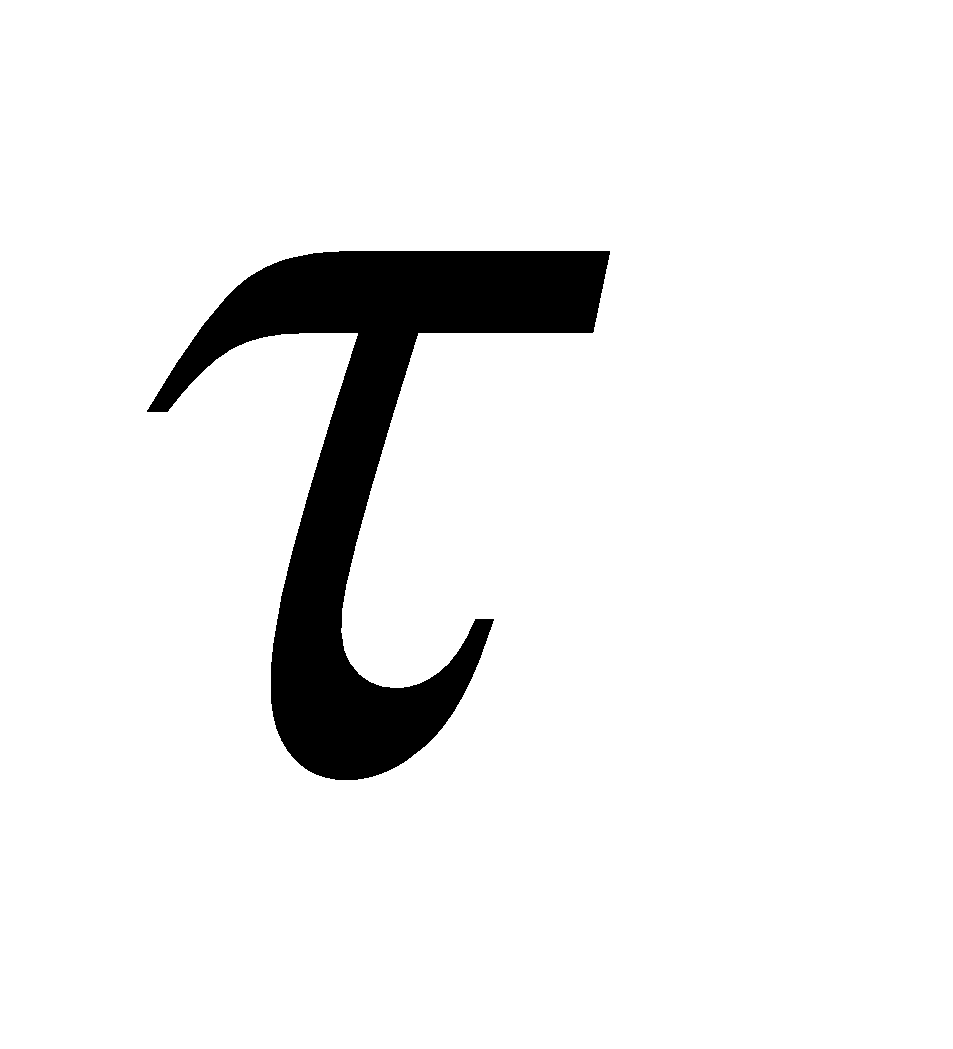 , мин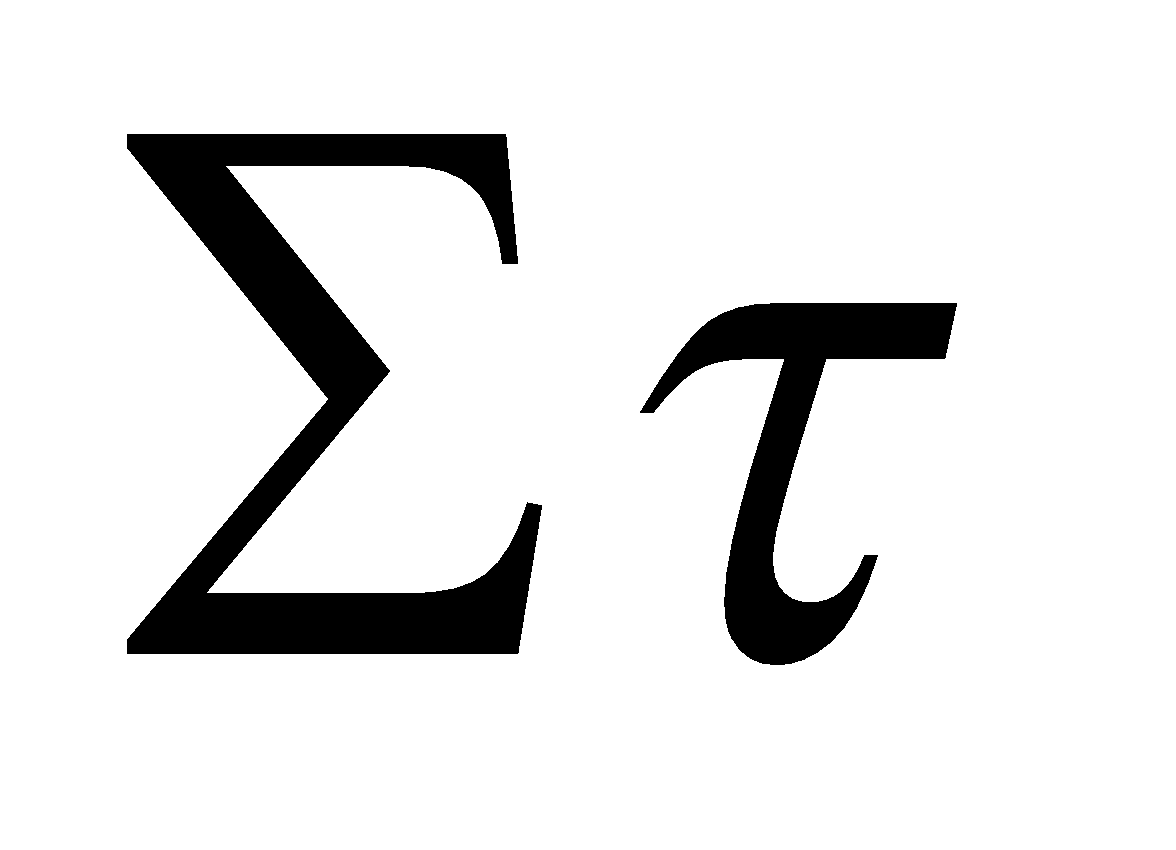 , км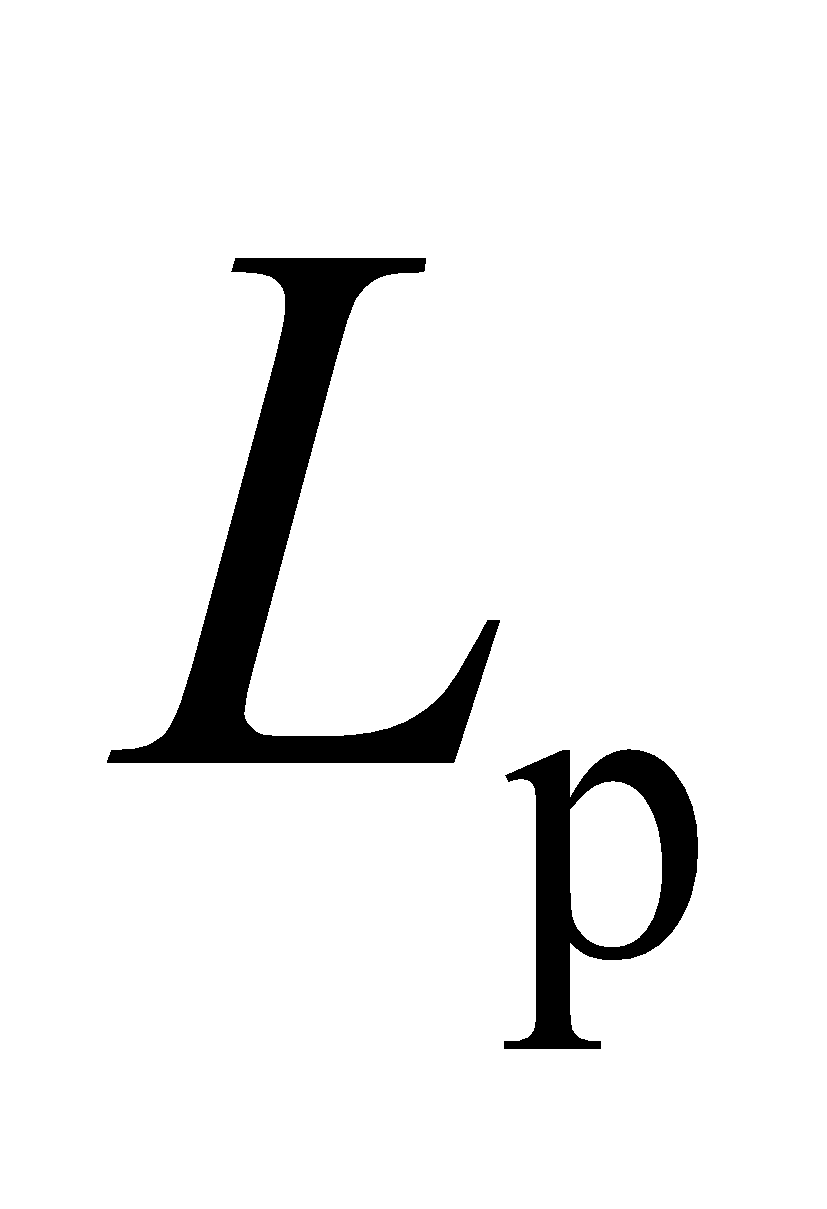 Теоретический расчетТеоретический расчетЭкспериментЭкспериментИнтервал работы резца, мин, мин, км, мкм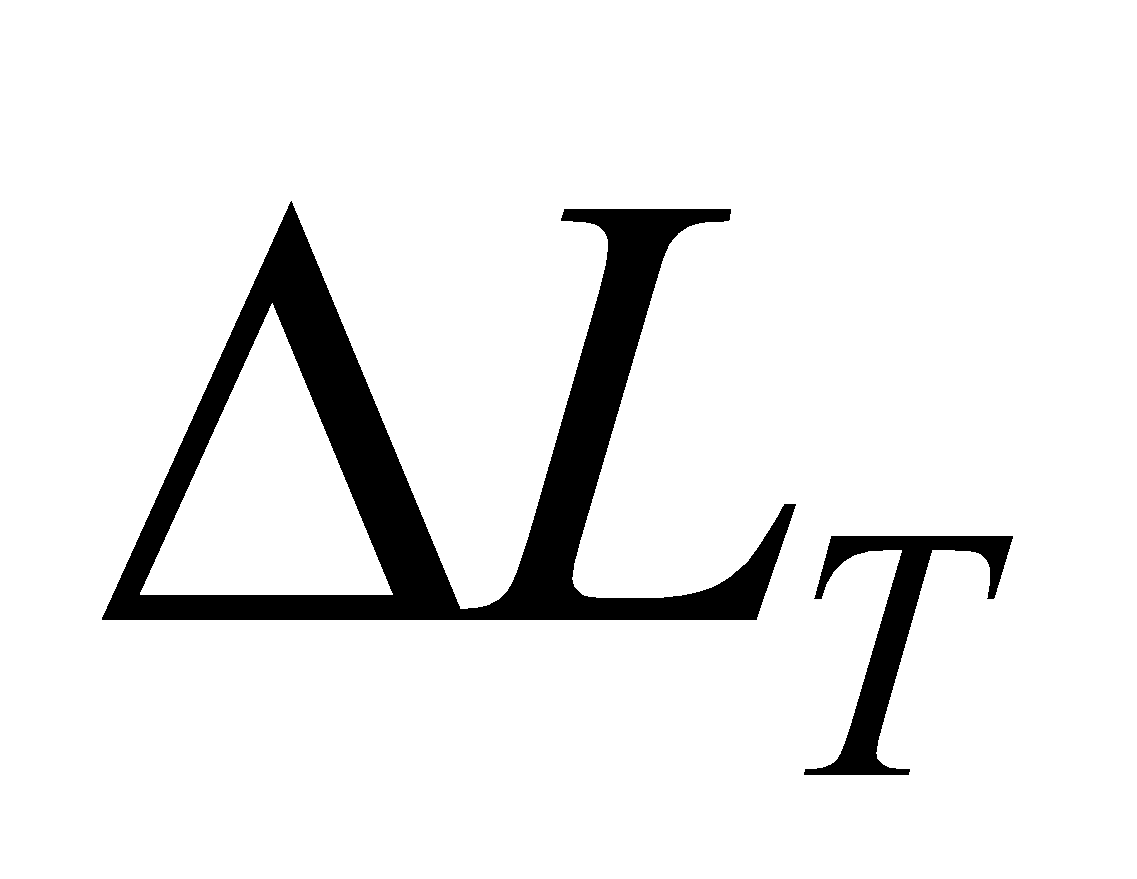 , мкм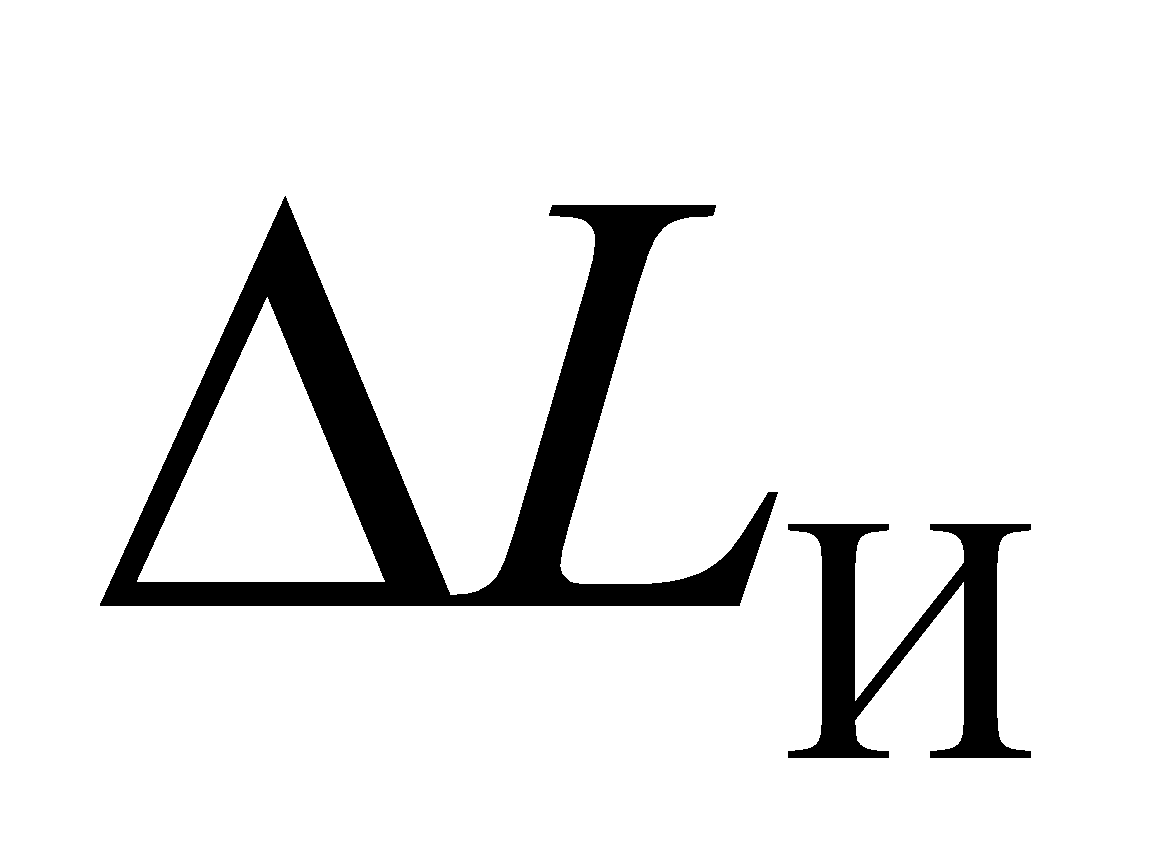 , мкм, мкмIIIIIIIVV№ вариантаПрод. подача , мм/об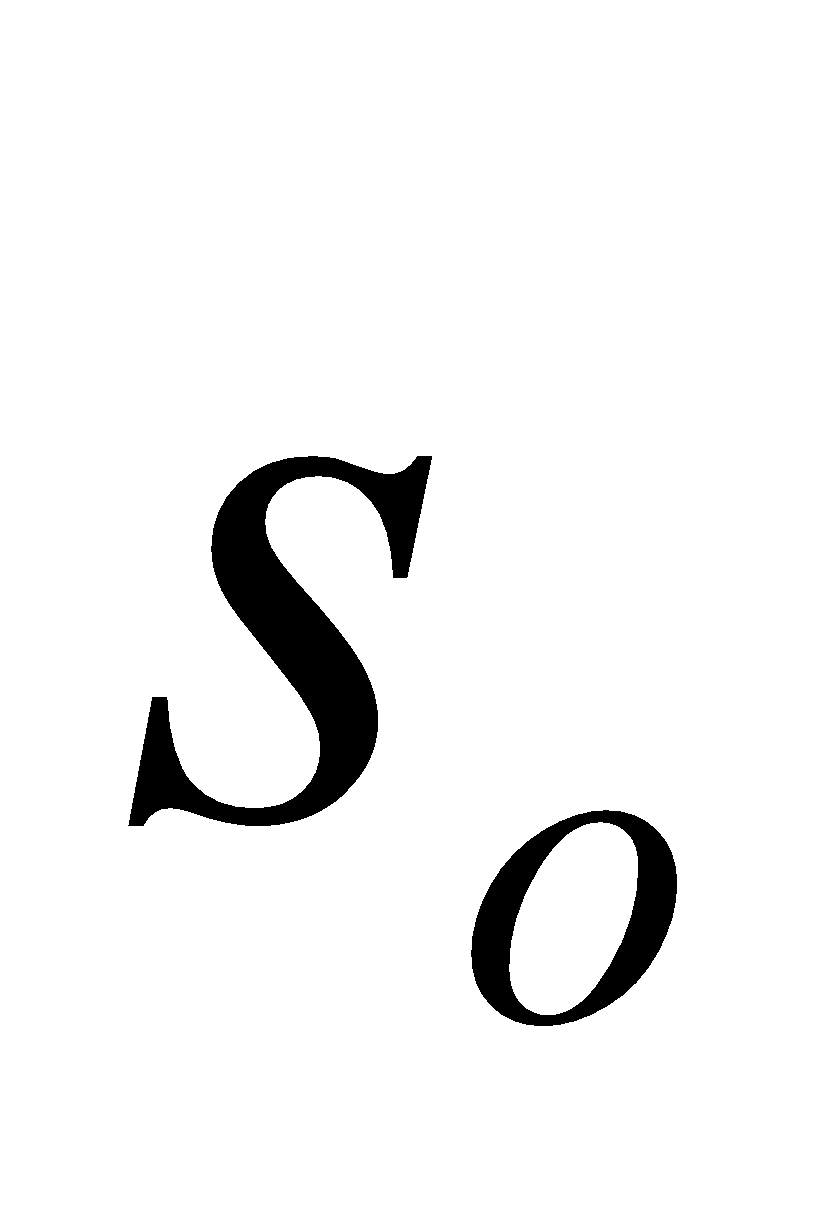 Обороты шпинделя , об/мин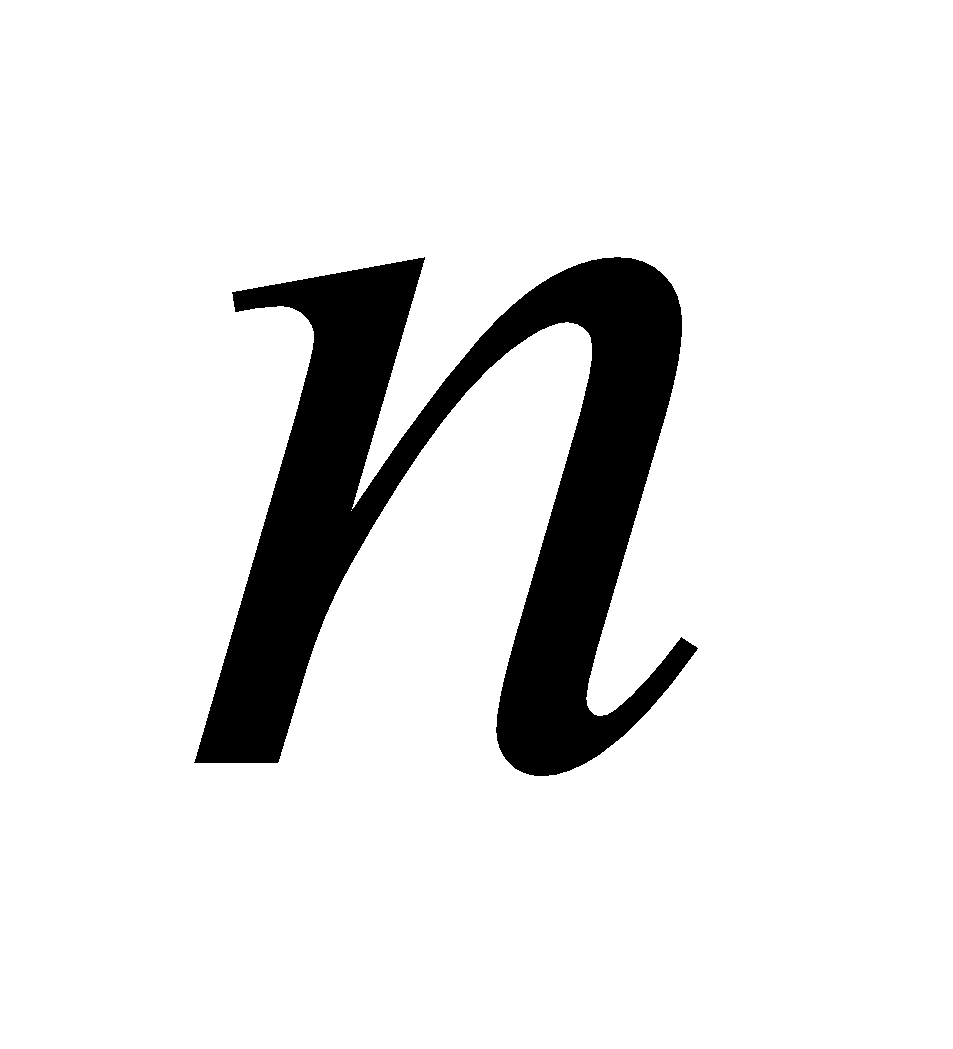 Режущий инструментРежущий инструментРежущий инструментРежущий инструментРежущий инструмент№ вариантаПрод. подача , мм/обОбороты шпинделя , об/минмат-л реж. части, град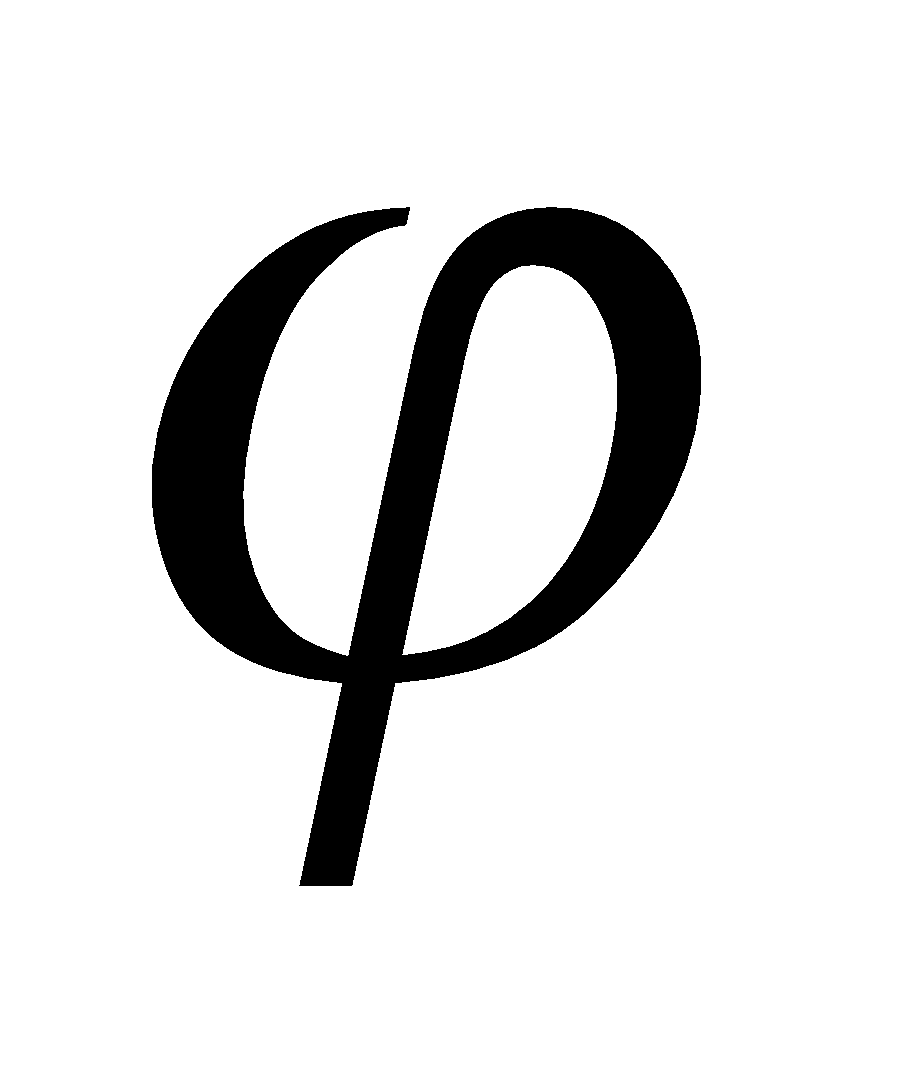 , град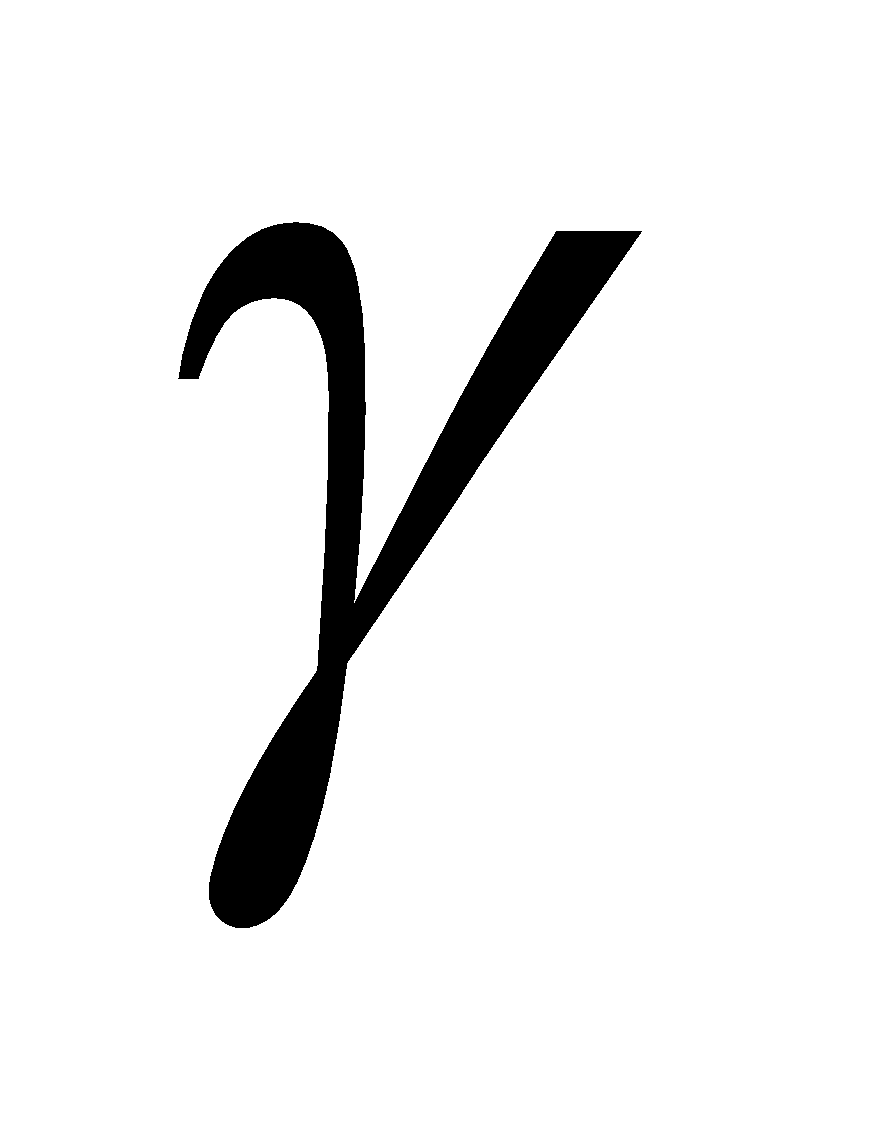 , град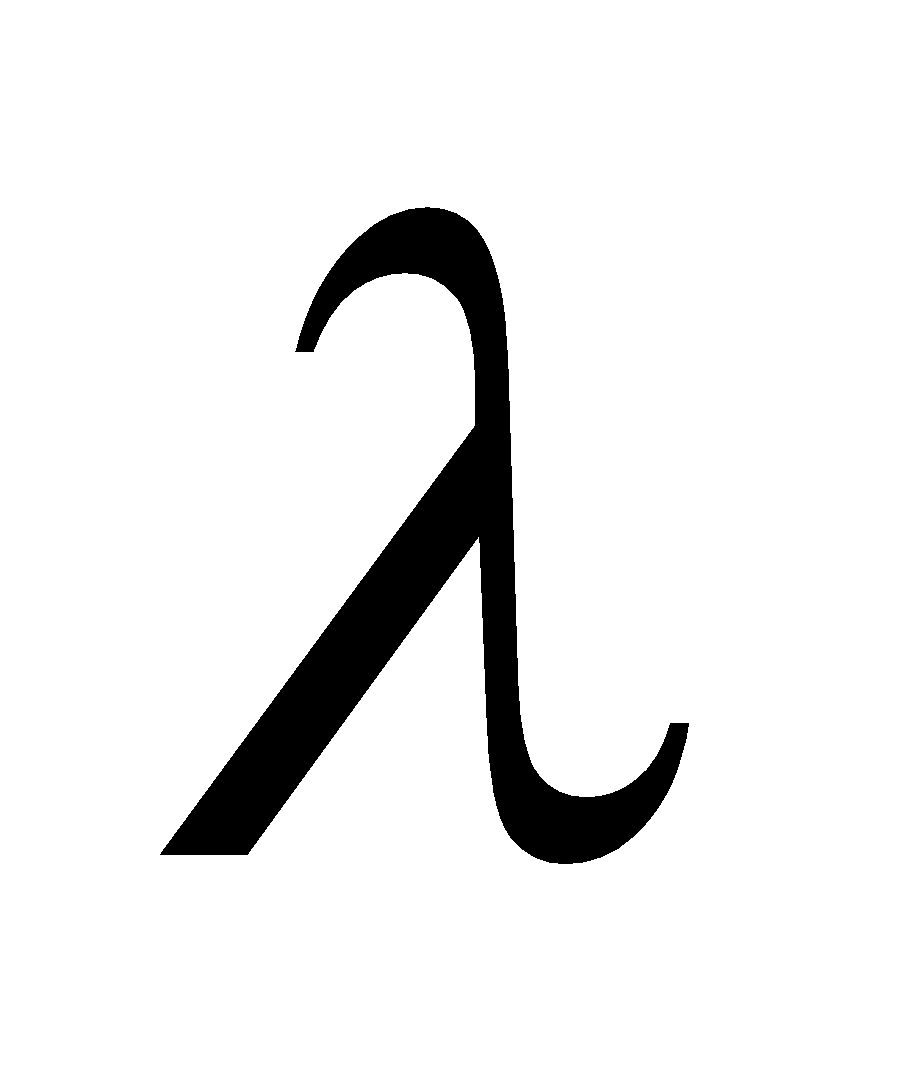 , мм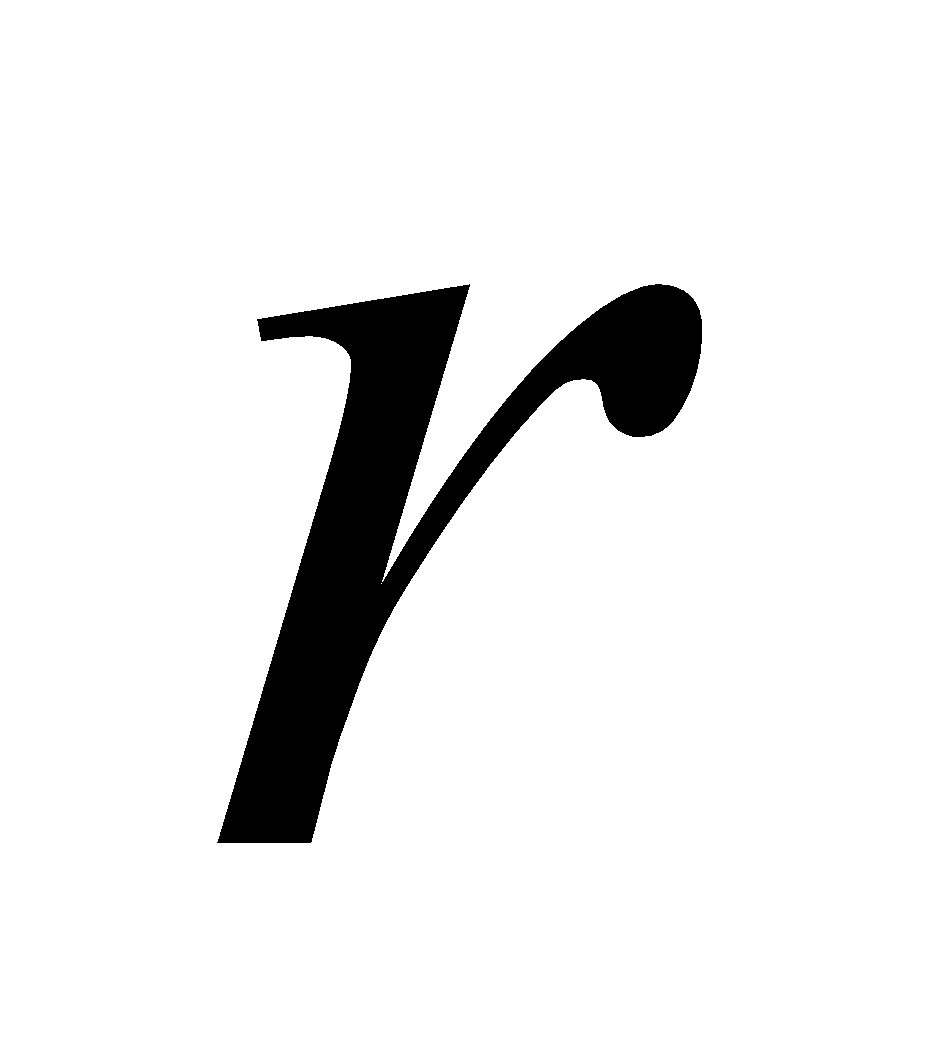 Угол поворота заготовки, градИсходное биение заготовки , мм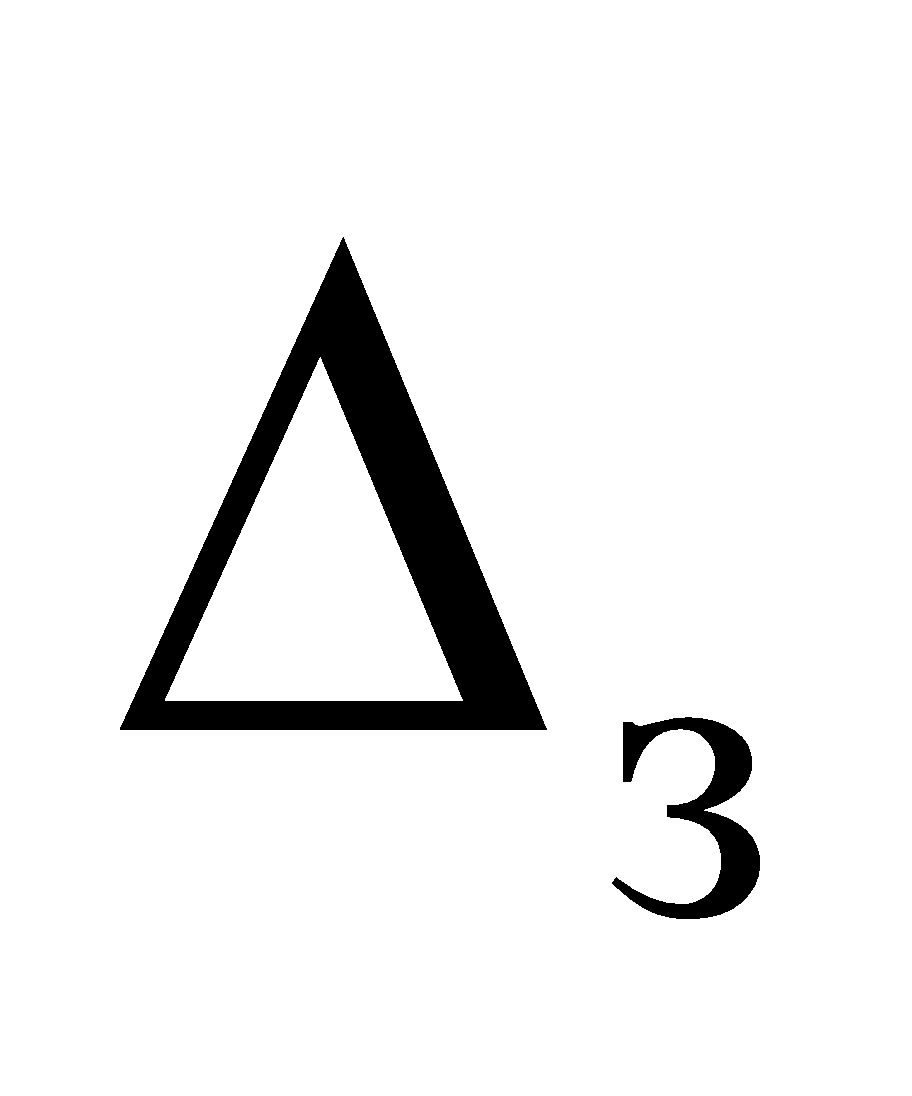 Биение детали после обработкиБиение детали после обработкиРадиальная составляющая силы резания , Н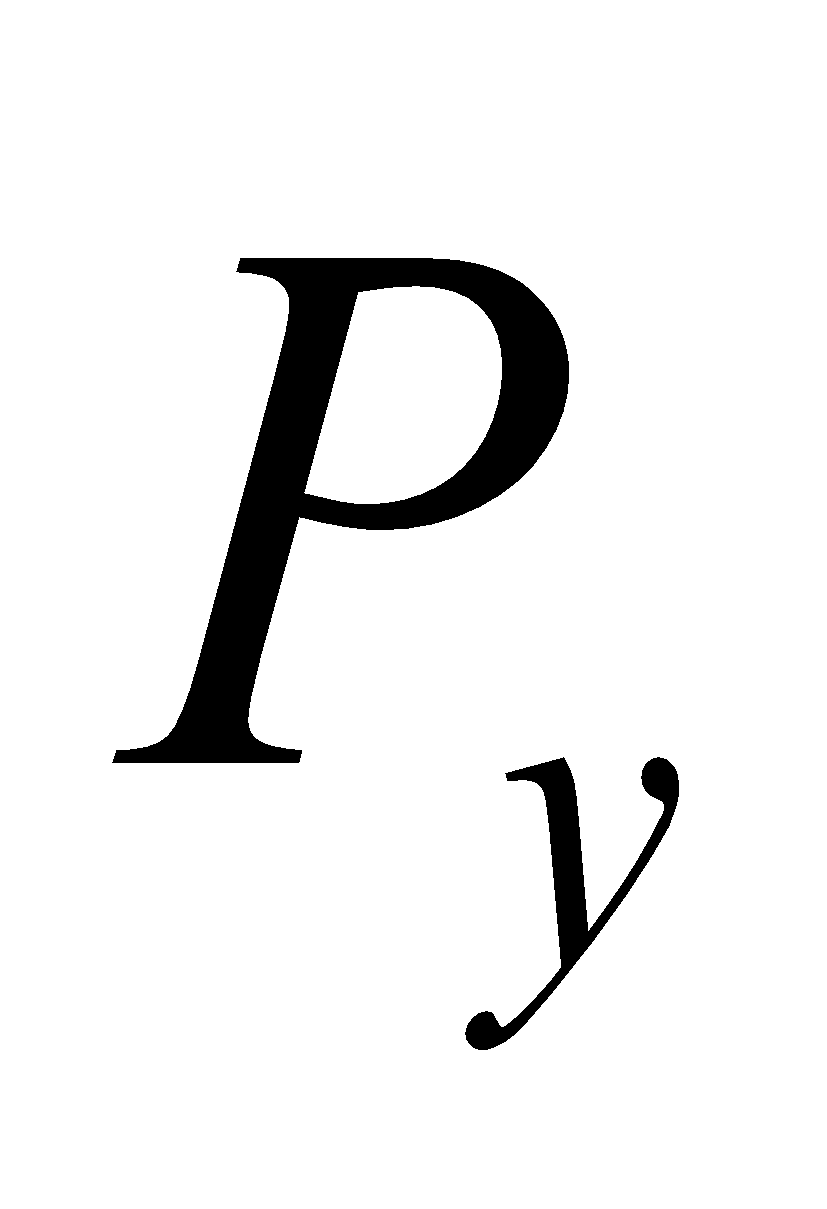 Радиальная составляющая силы резания , НУгол поворота заготовки, градИсходное биение заготовки , мму передней бабки , мм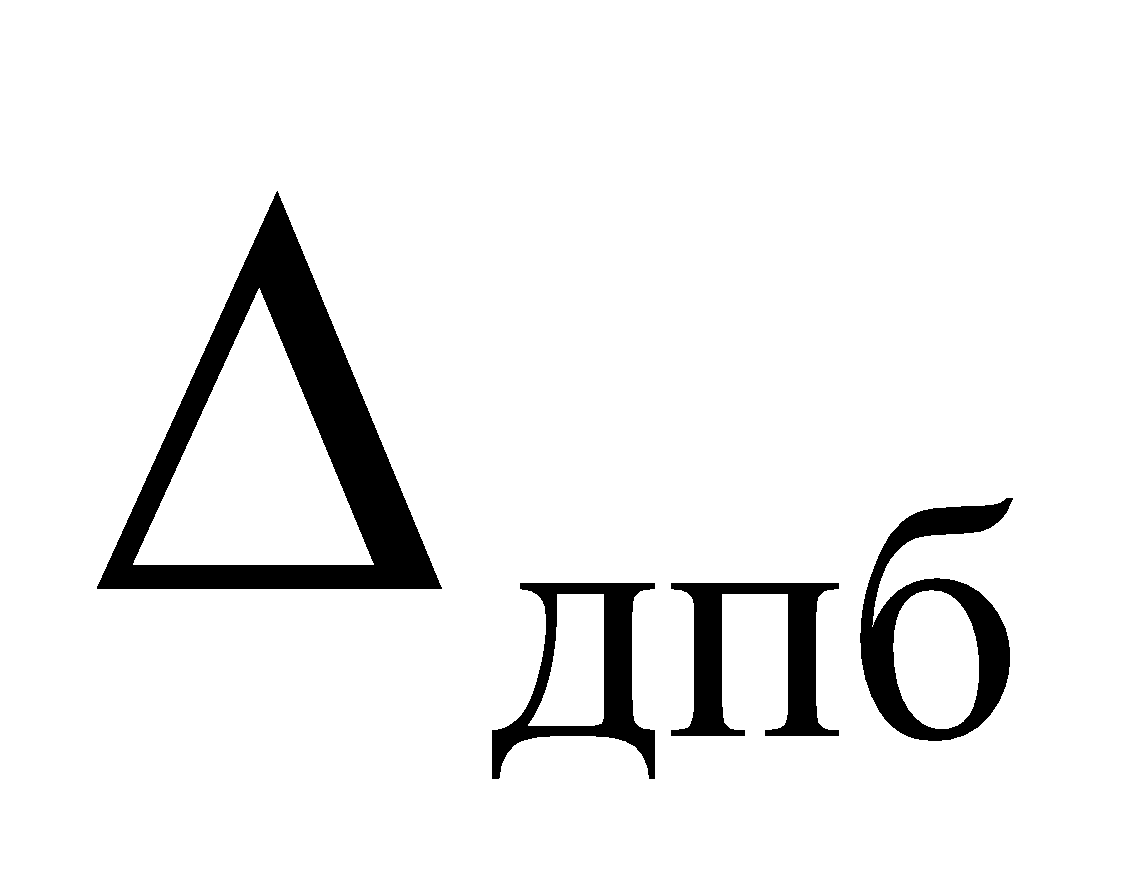 у задней бабки , мм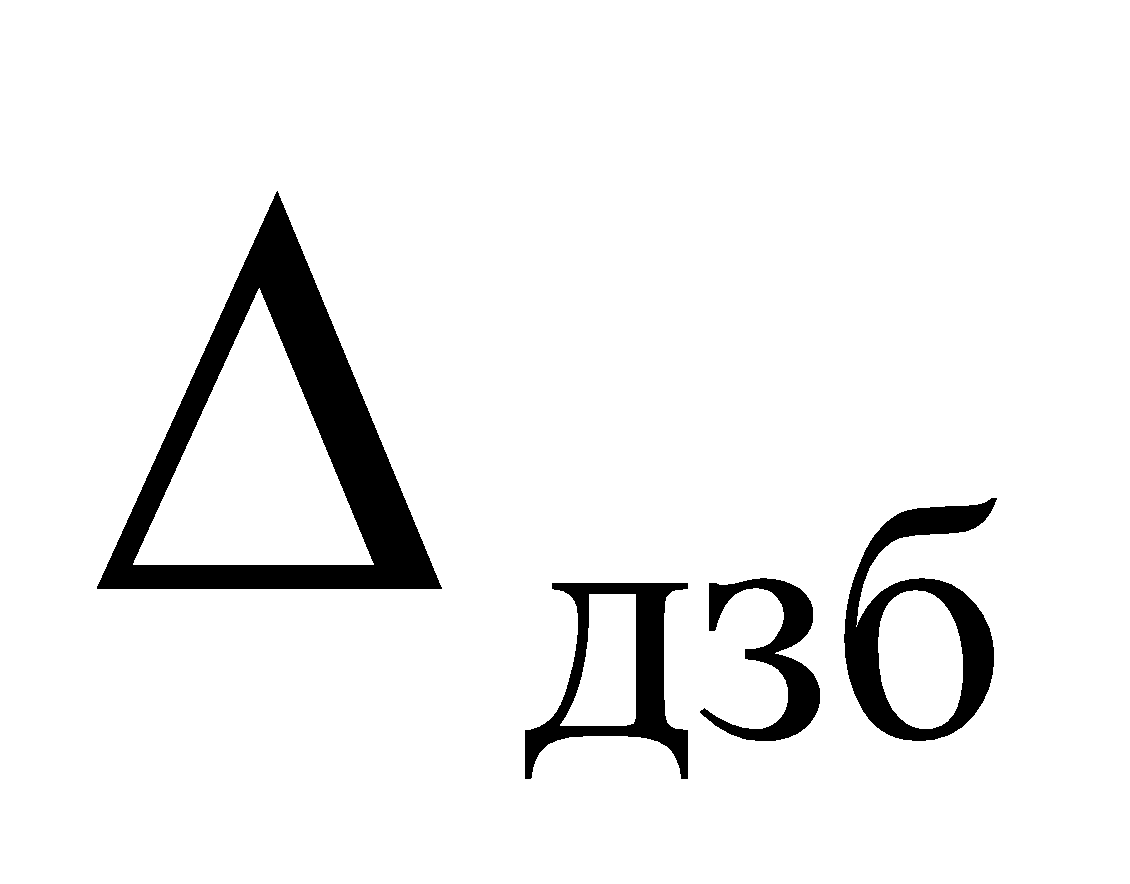 у передней бабкиу задней бабки0306090120150180210240270300330№ вариантаДиаметр детали, ммДлина детали, ммДопуск на размер, 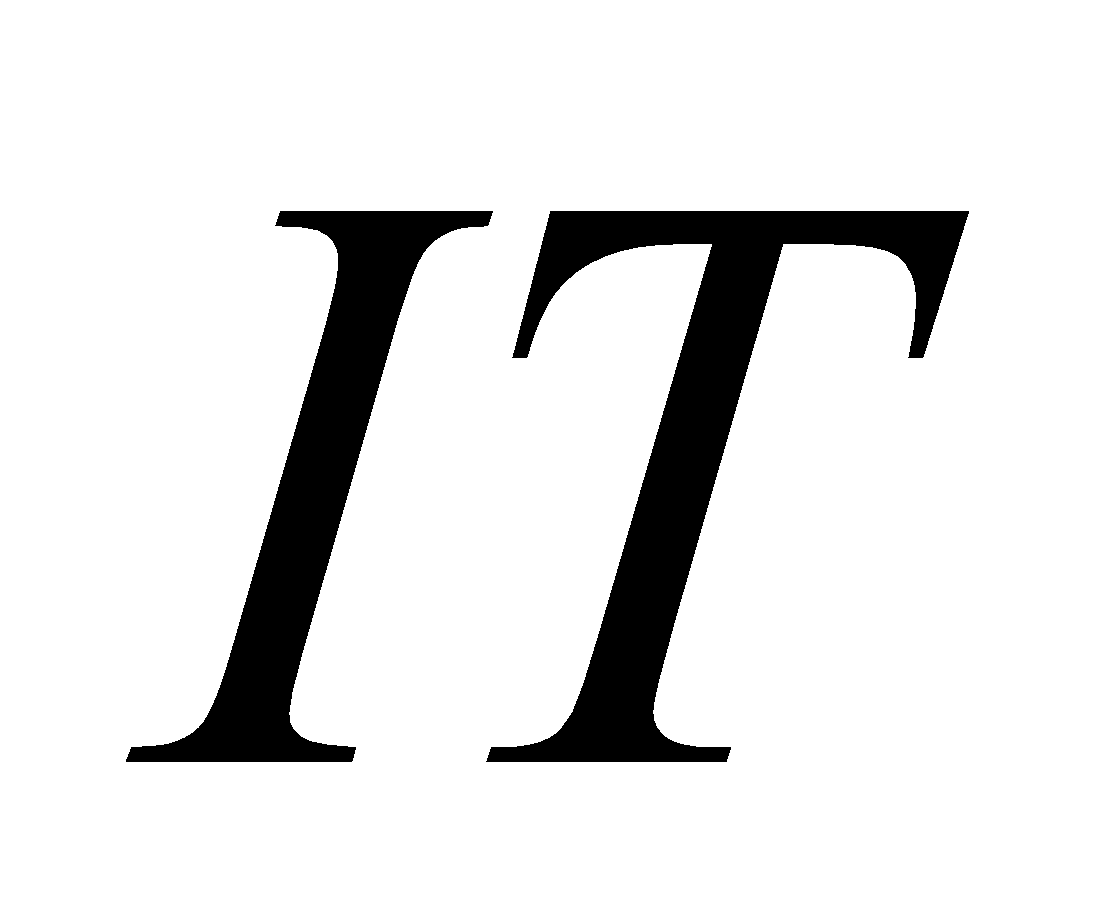 Материал детали(сталь)Материал инстру-мента№ сеч.1234567891011, мм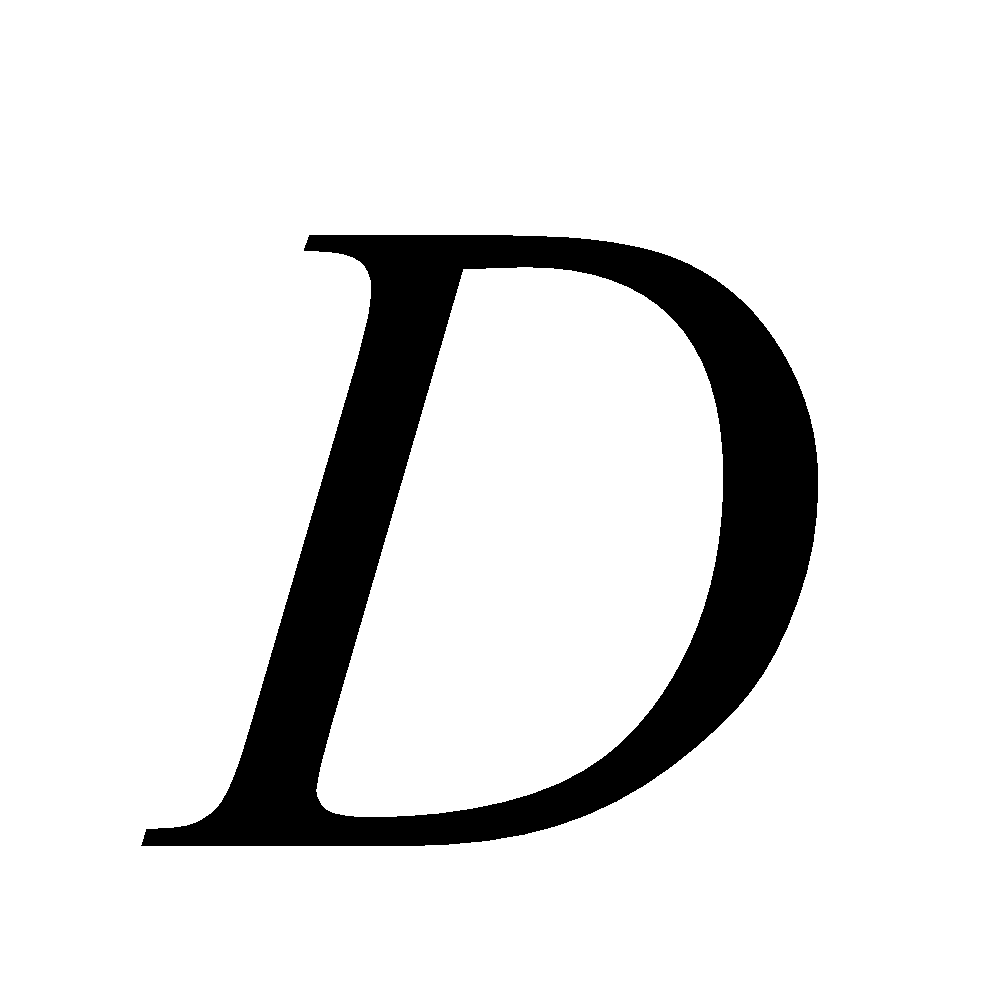  _______ мм;  _______ мм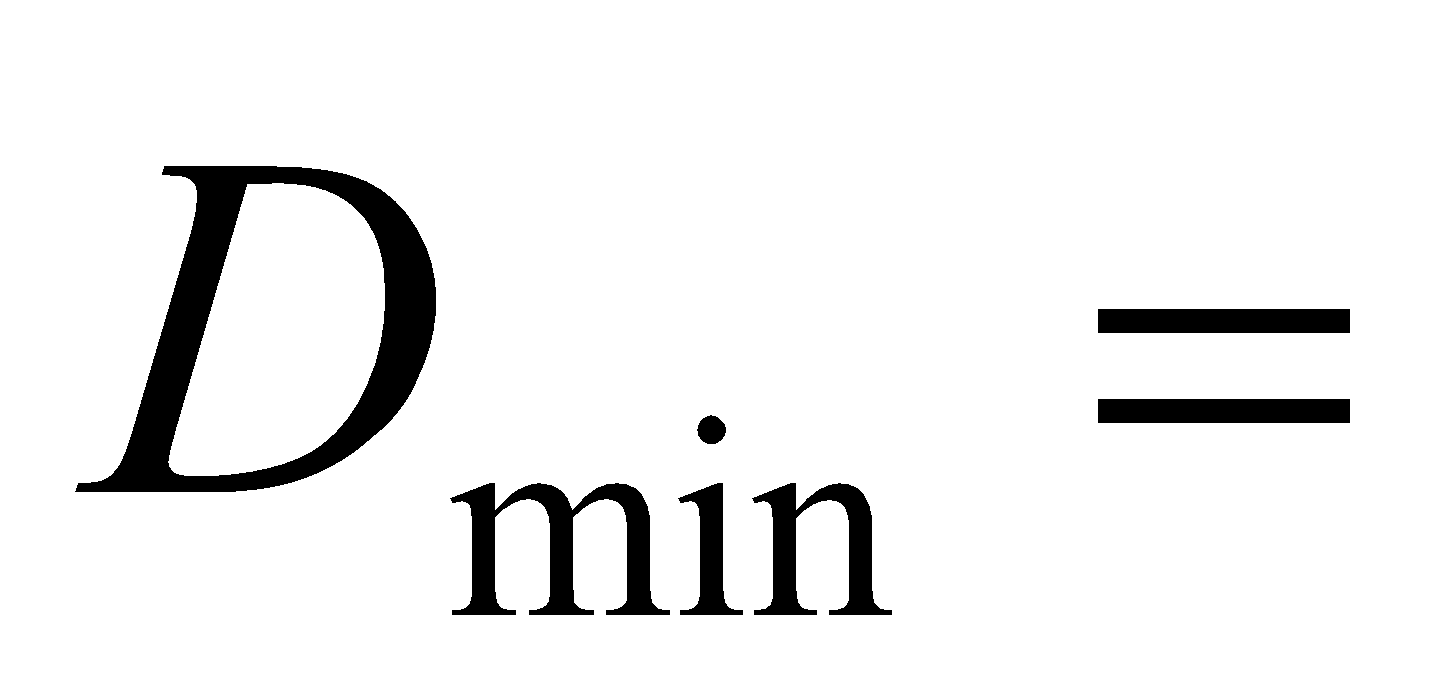 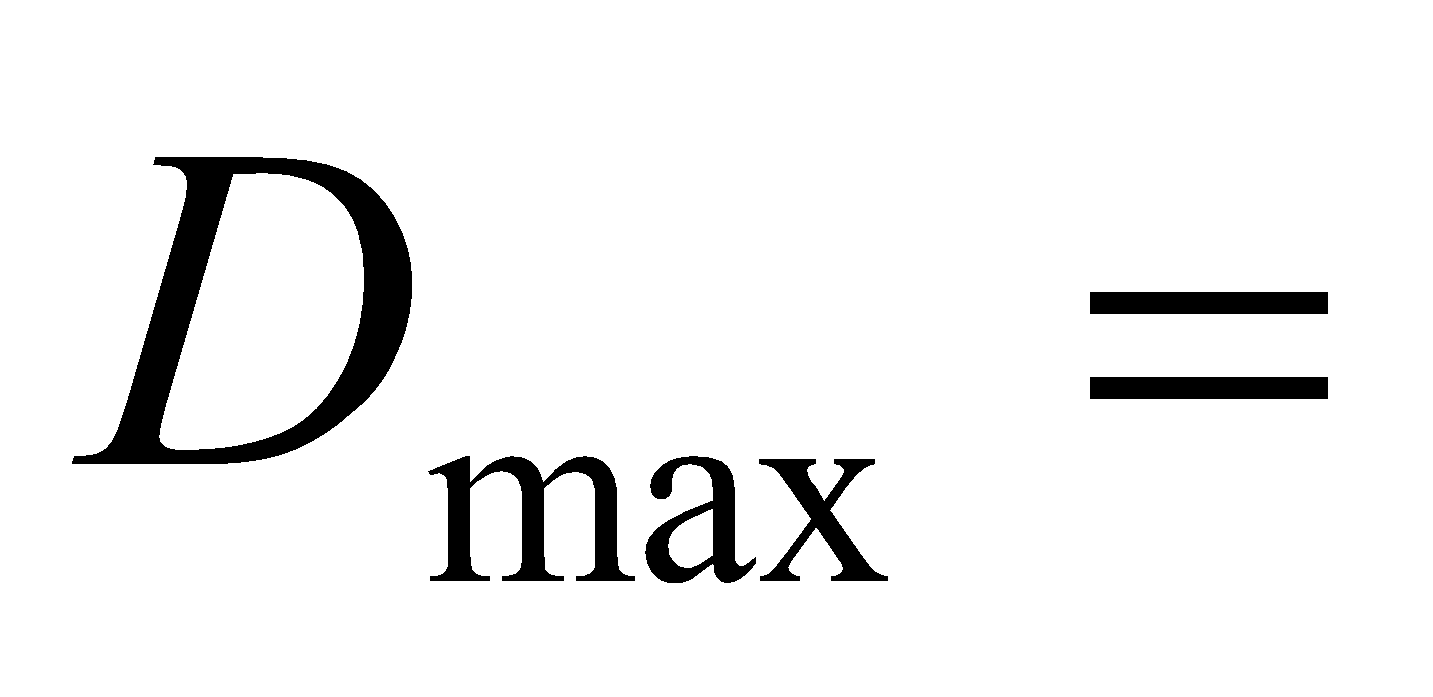  _______ мм;  _______ мм _______ мм;  _______ мм _______ мм;  _______ мм _______ мм;  _______ мм _______ мм;  _______ мм _______ мм;  _______ мм _______ мм;  _______ мм _______ мм;  _______ мм _______ мм;  _______ мм _______ мм;  _______ мм _______ мм;  _______ мм№вар.Действительные размерыГраницыдиапазонаСреднеезначениеКоличествопопаданий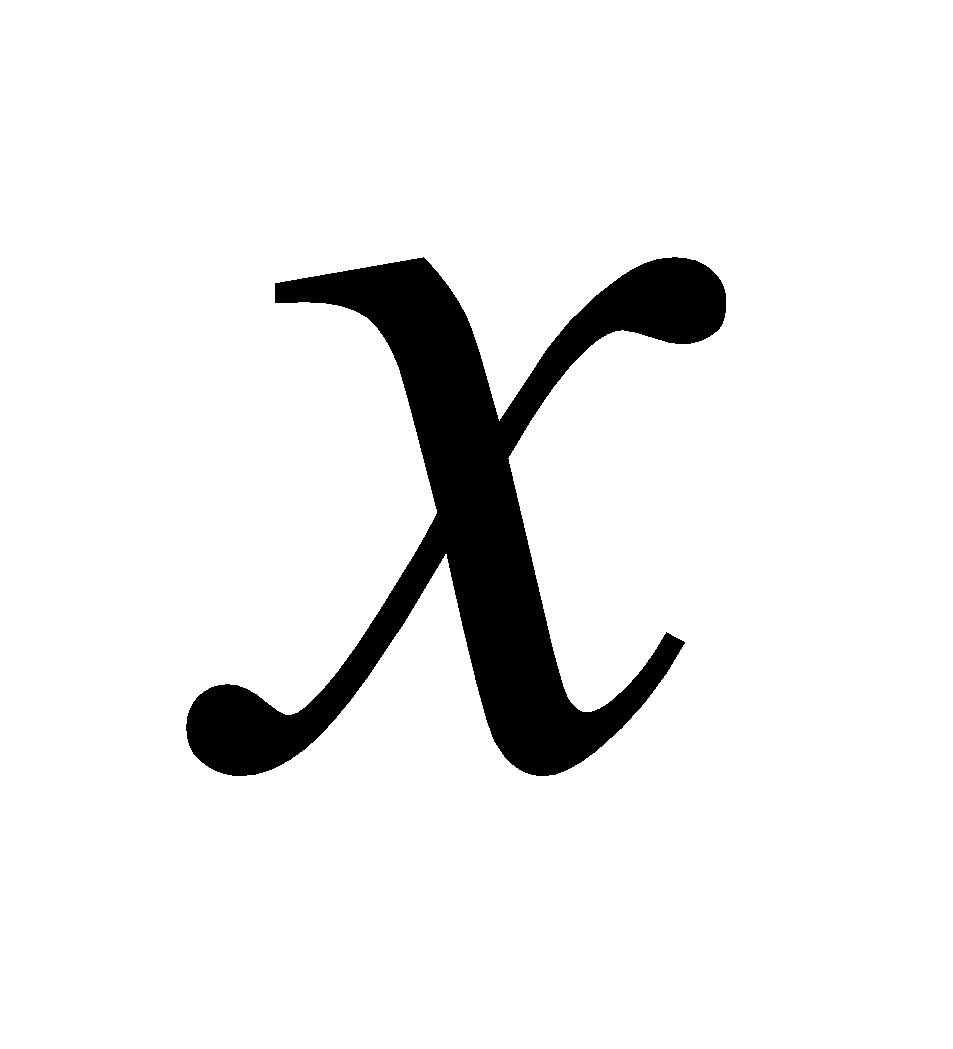 0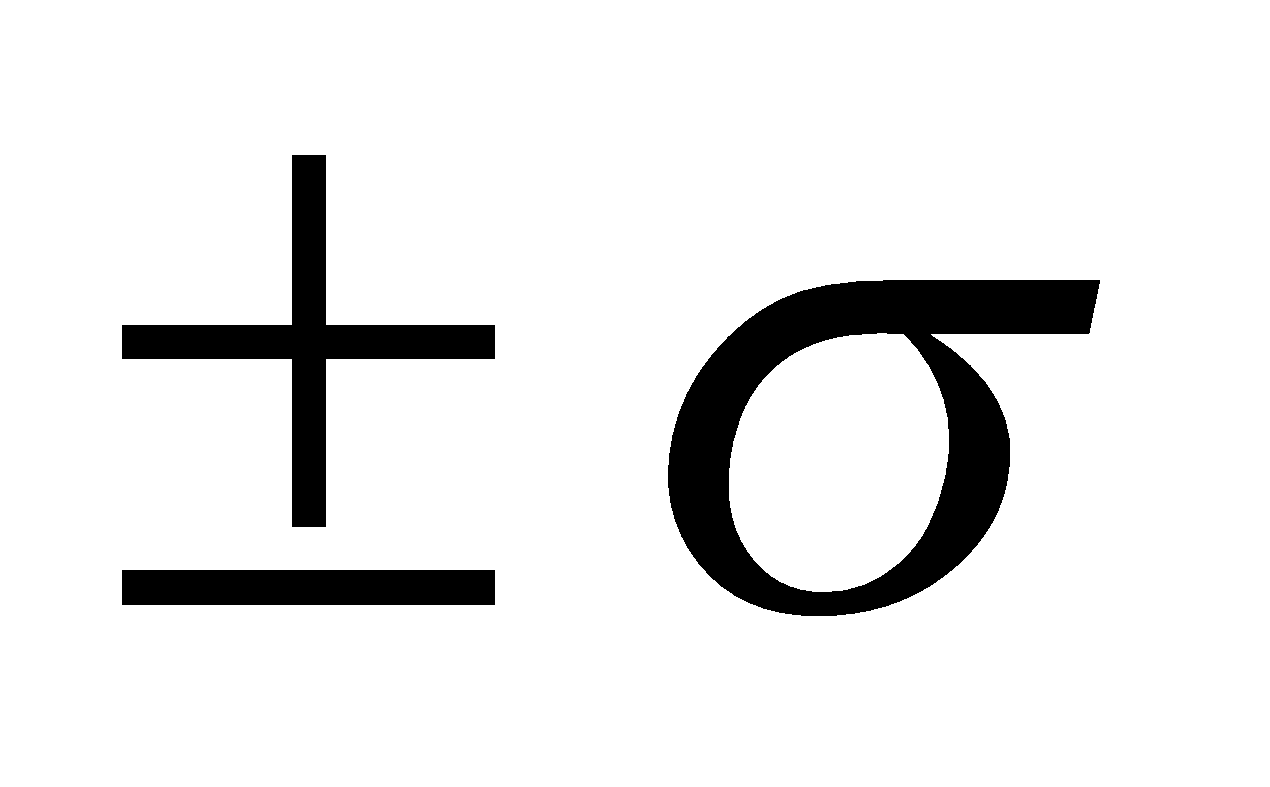 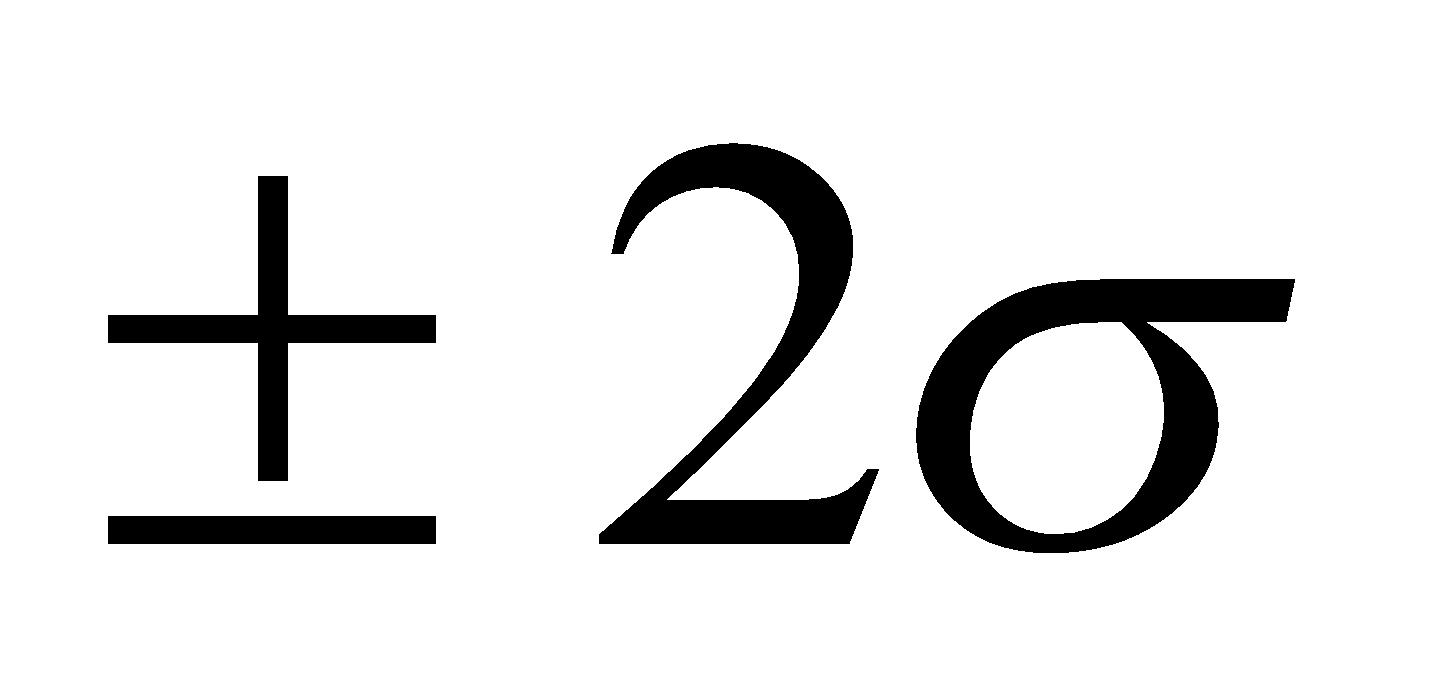 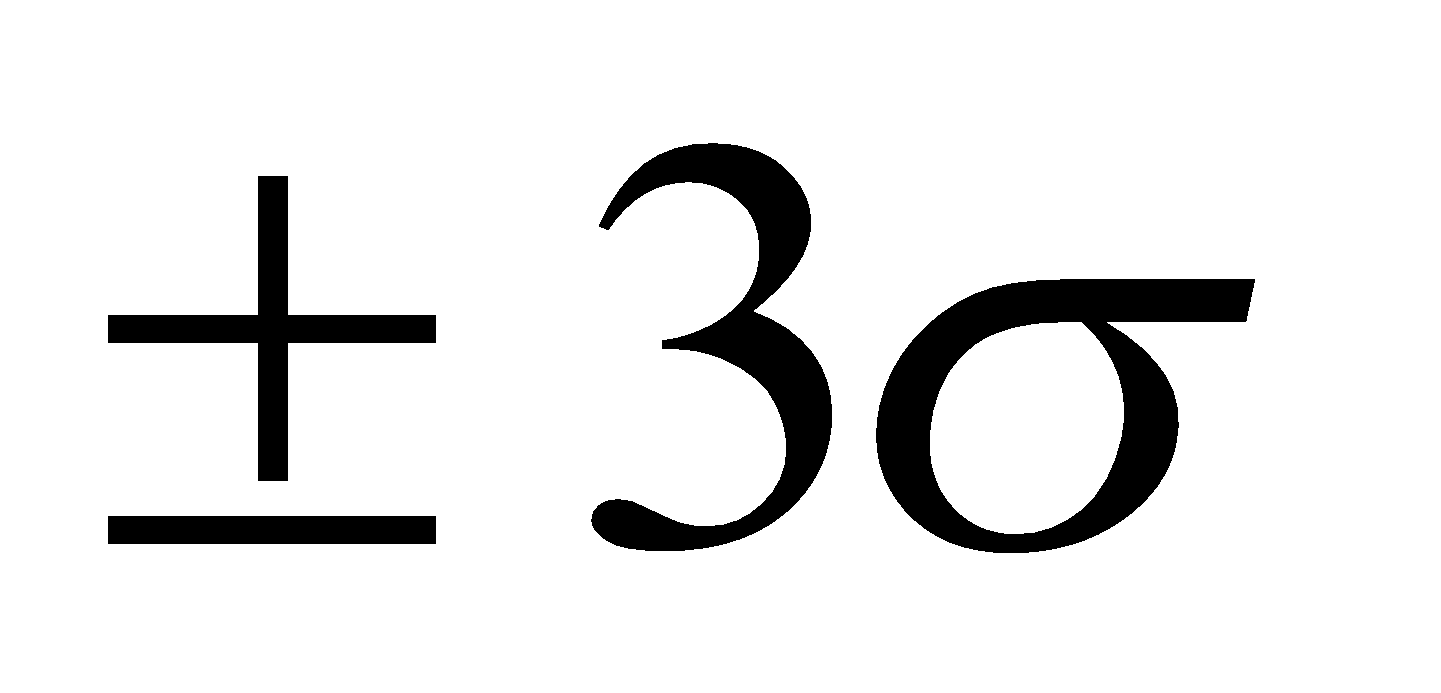 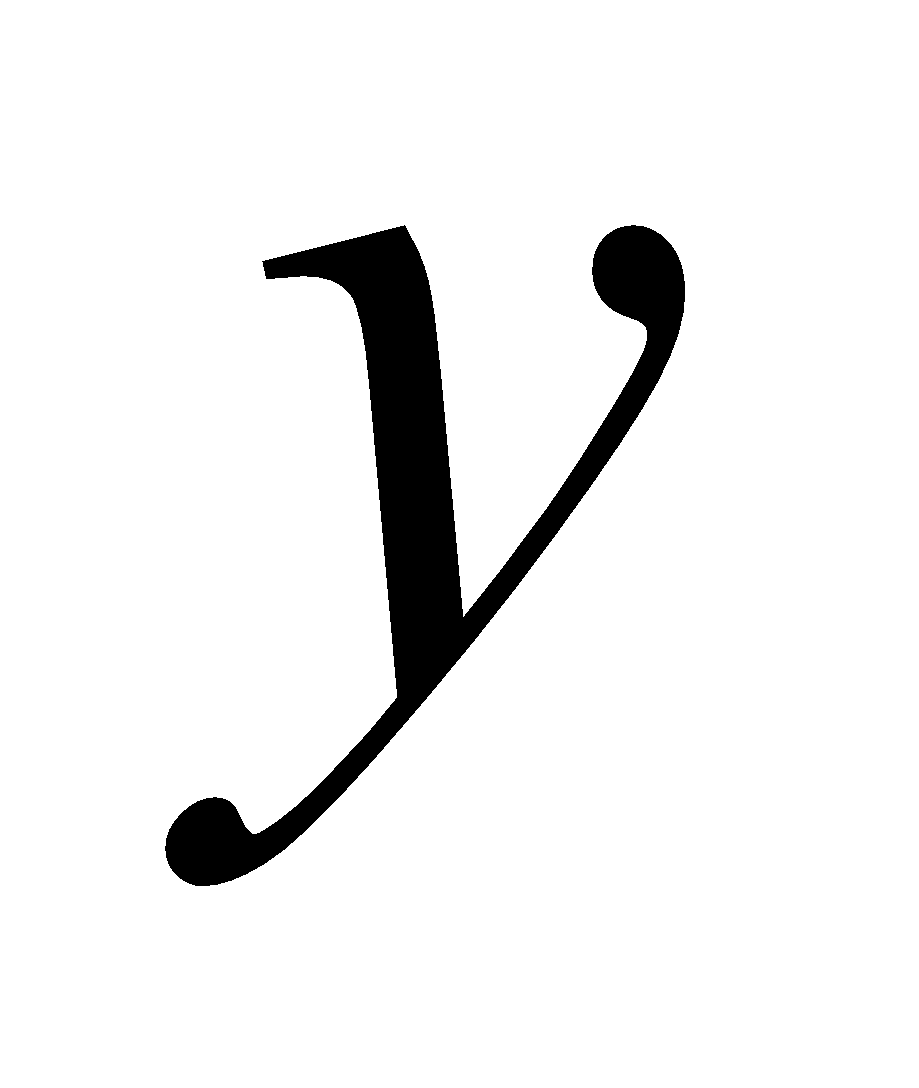 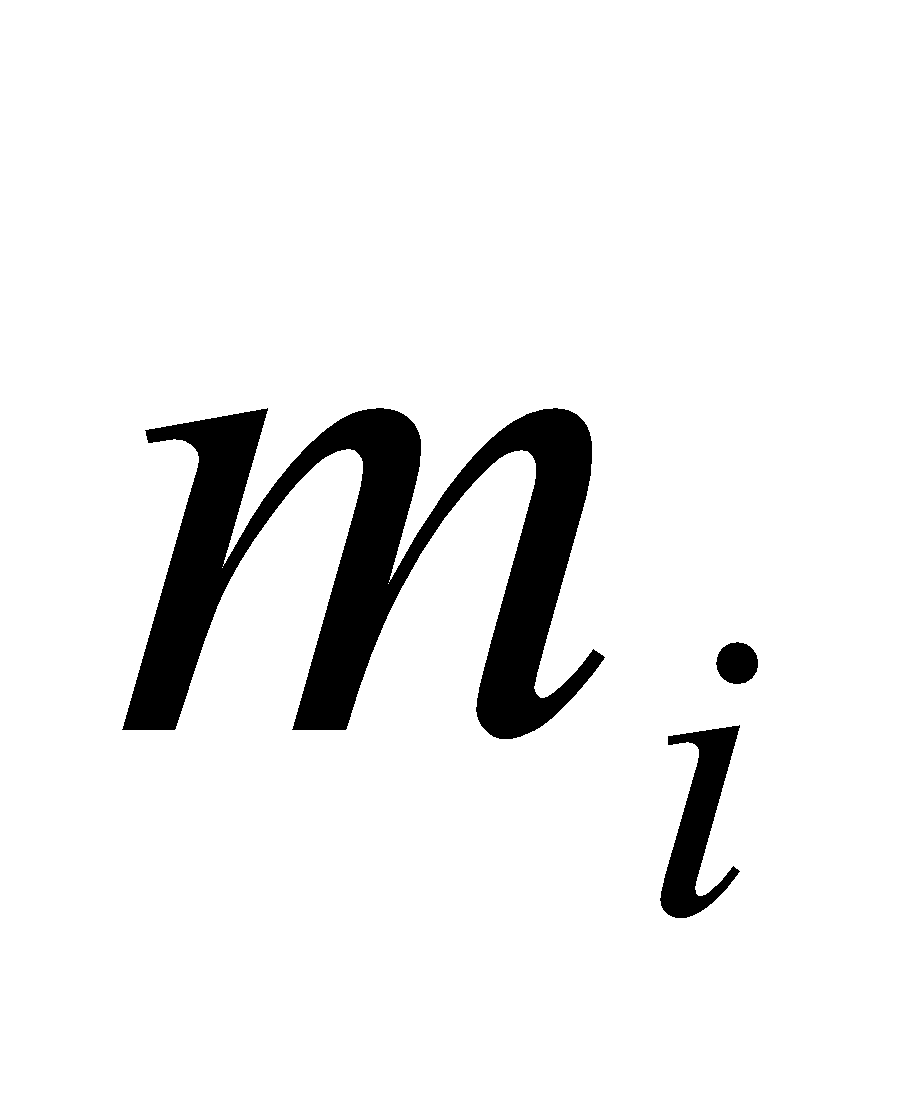 №участка1234567,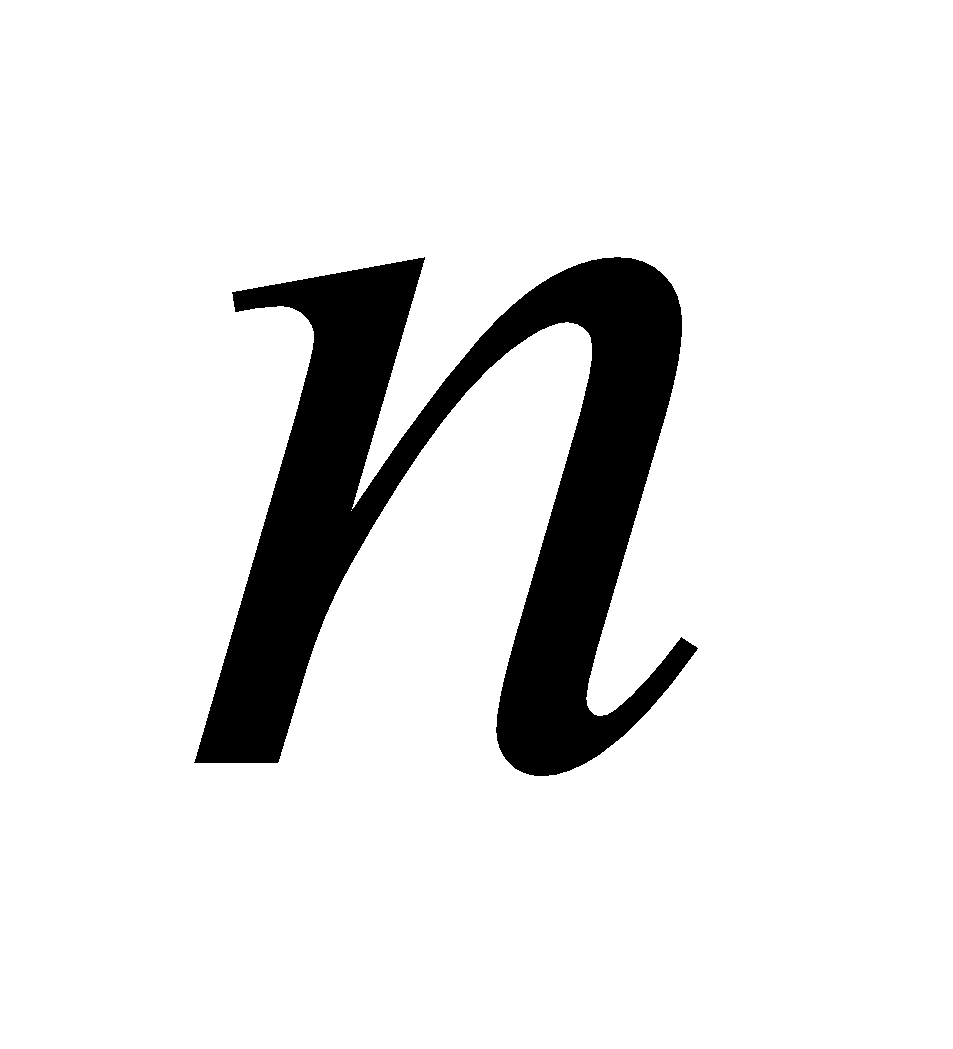 об/мин,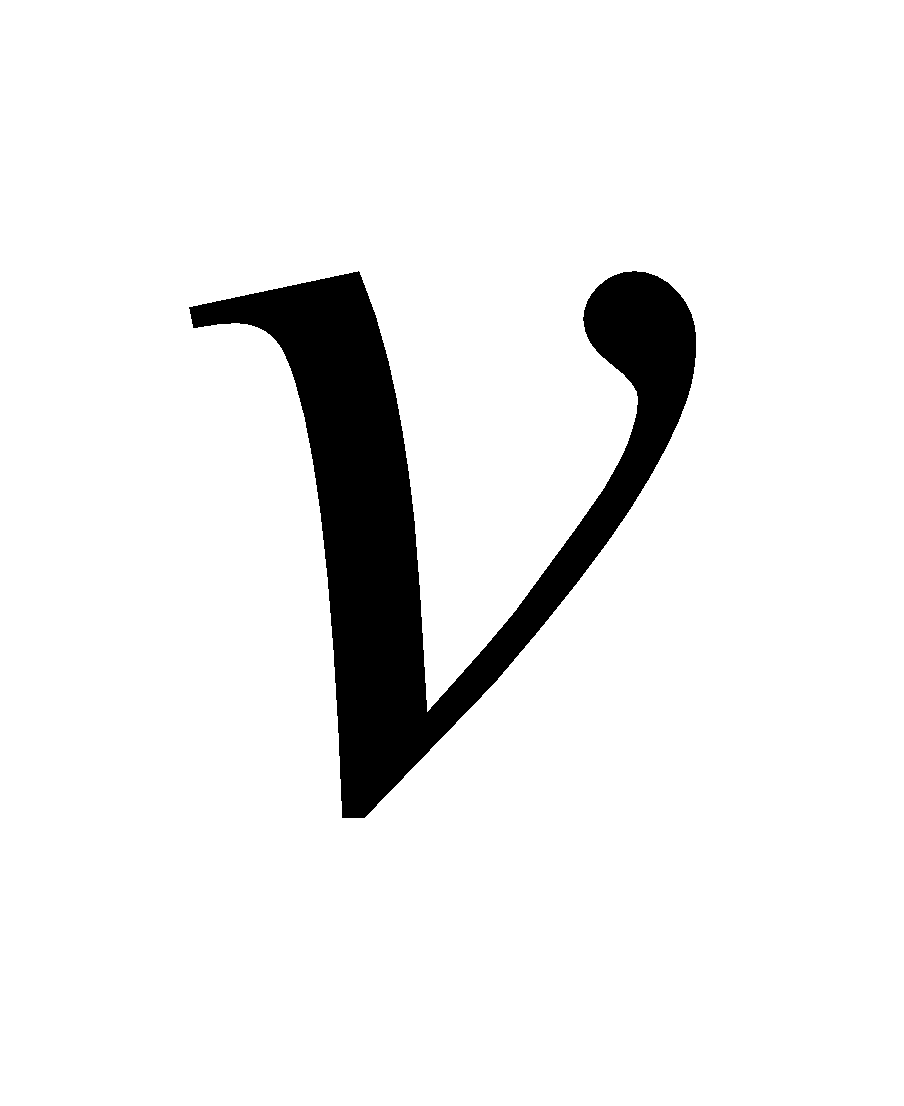 м/мин№участка1234567классшерохов.№участка1234567, мкм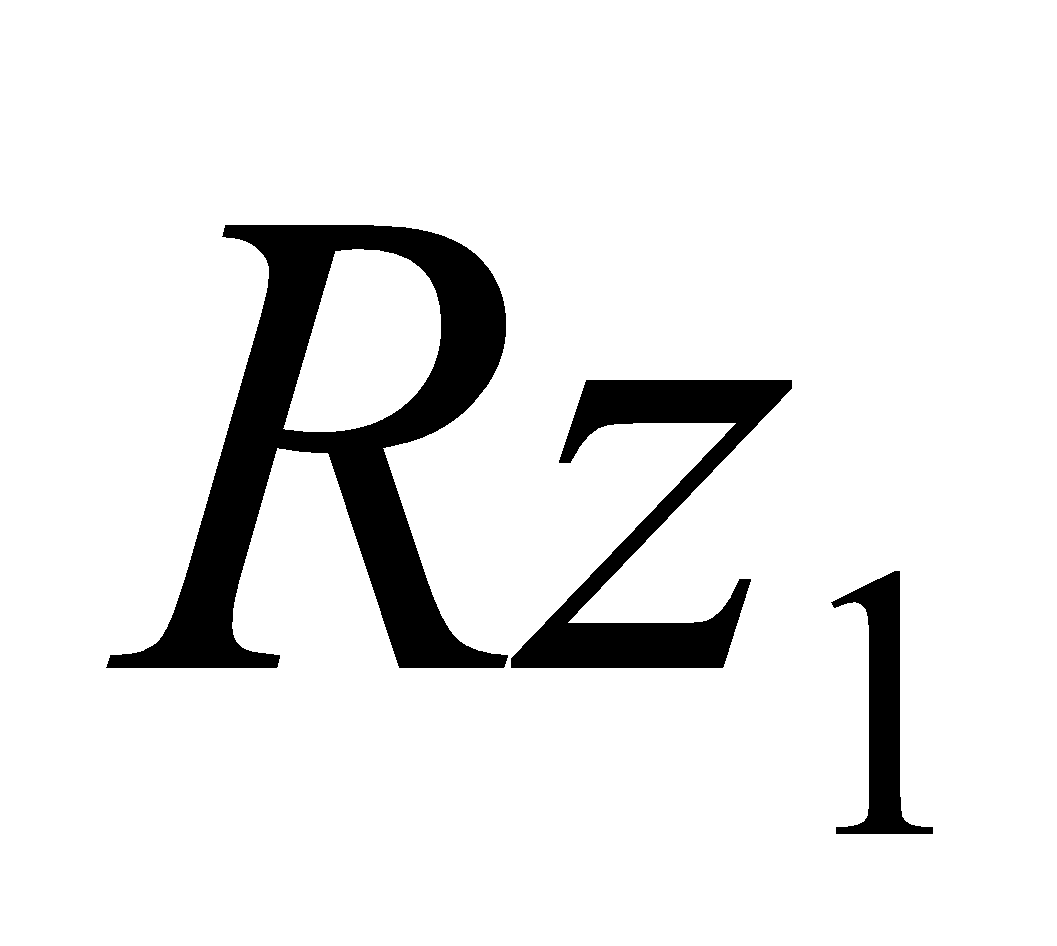 , мкм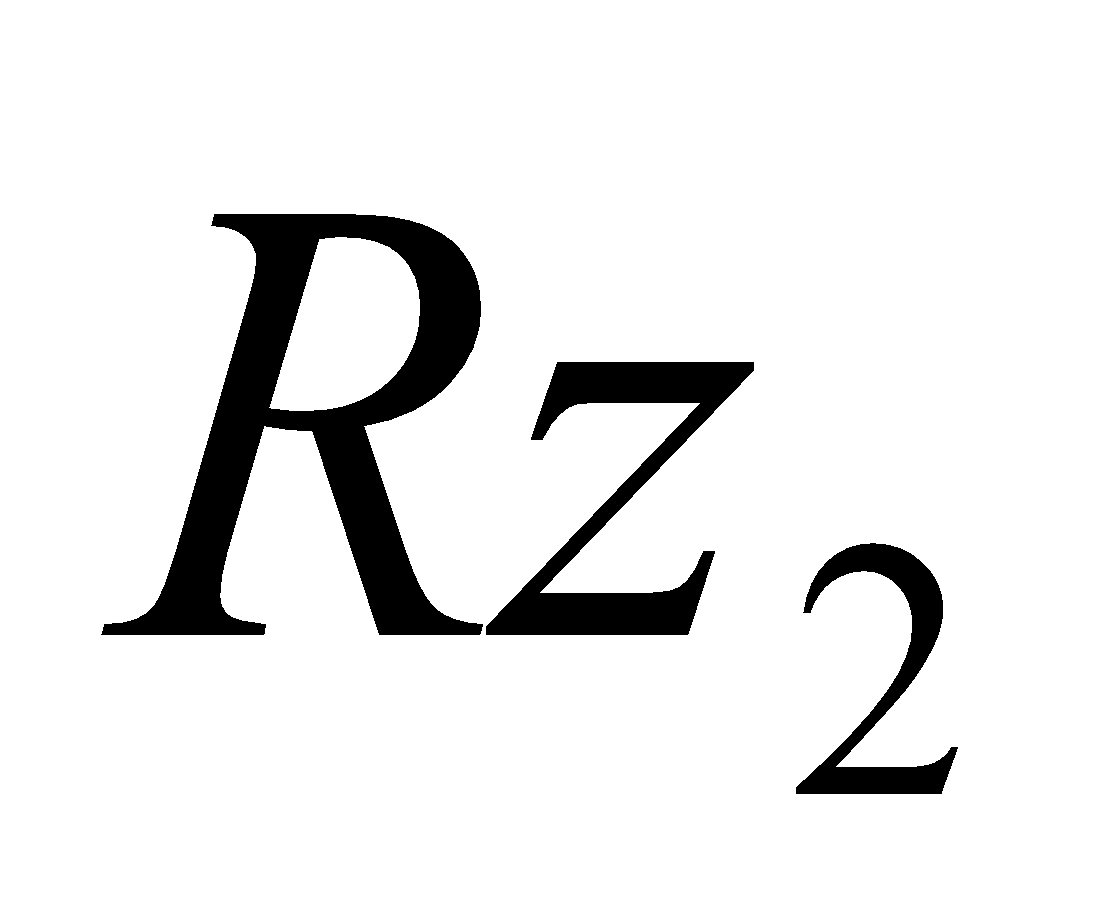 , мкм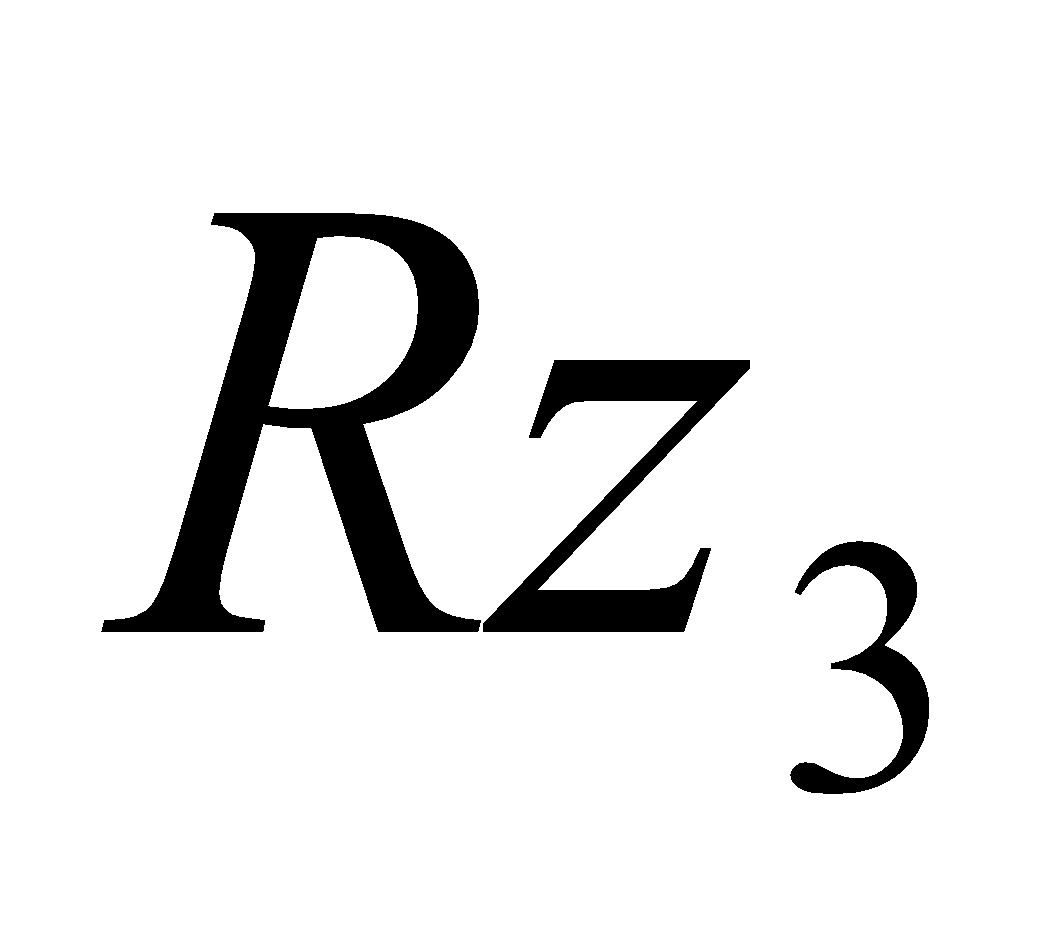 , мкм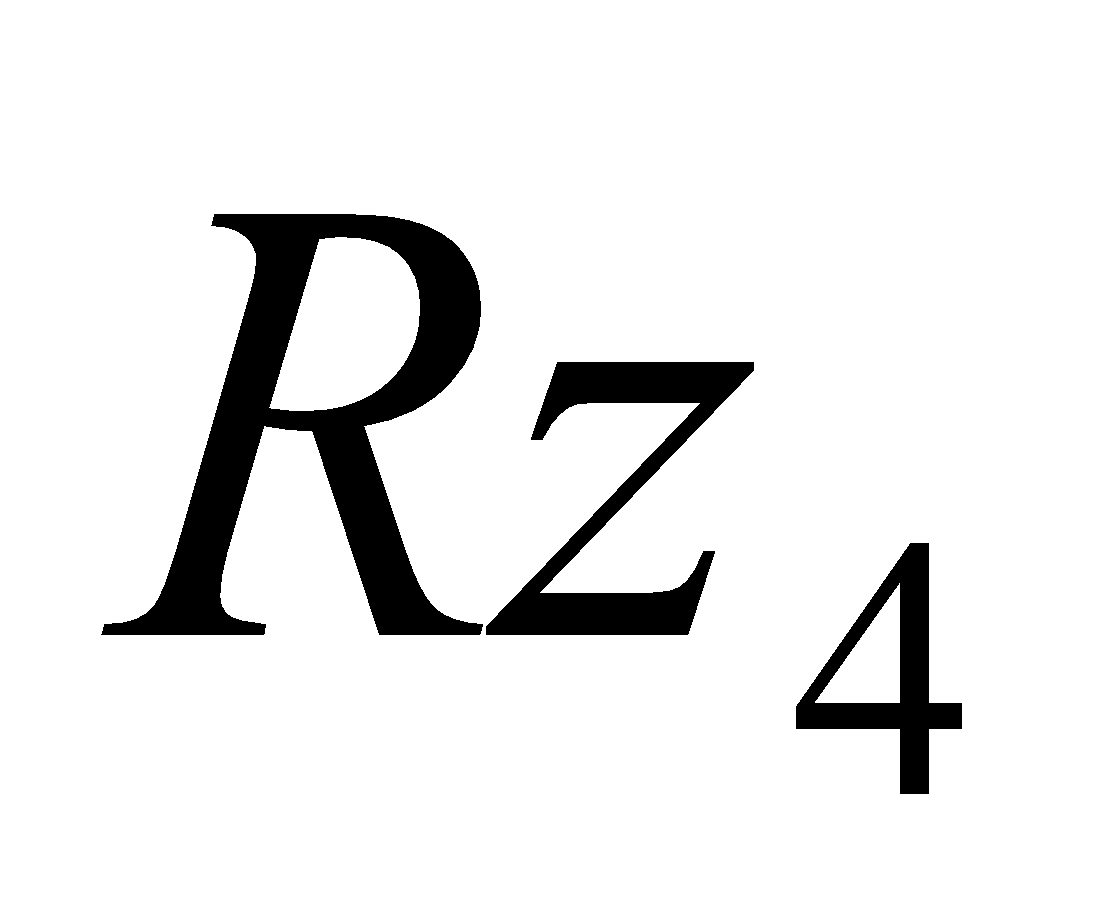 , мкм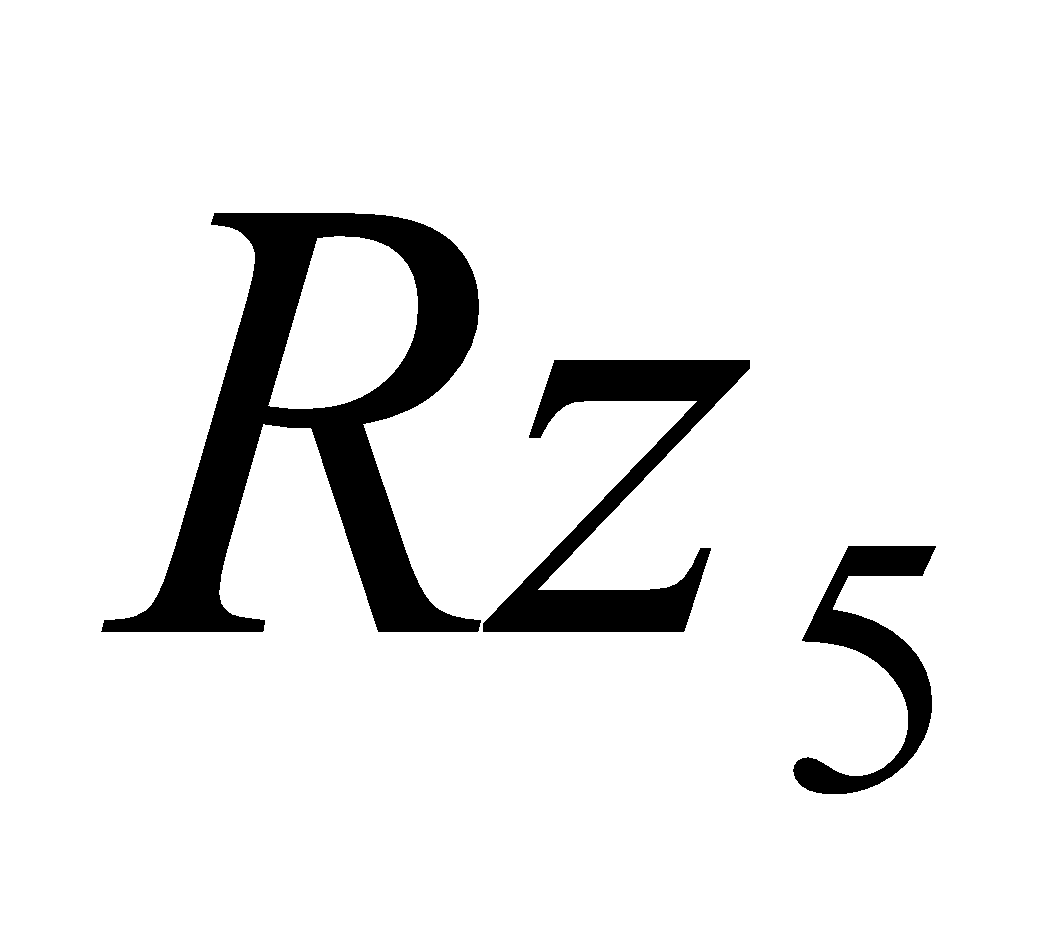 , мкм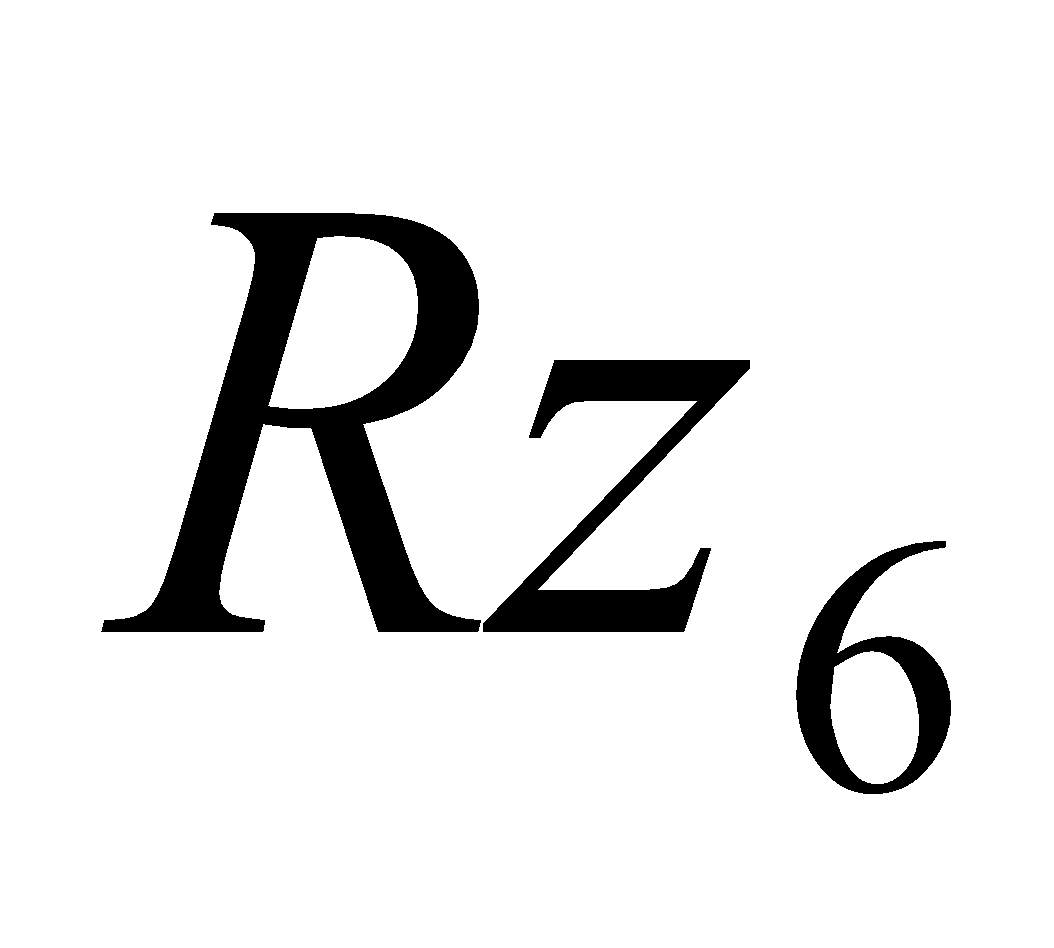 , мкм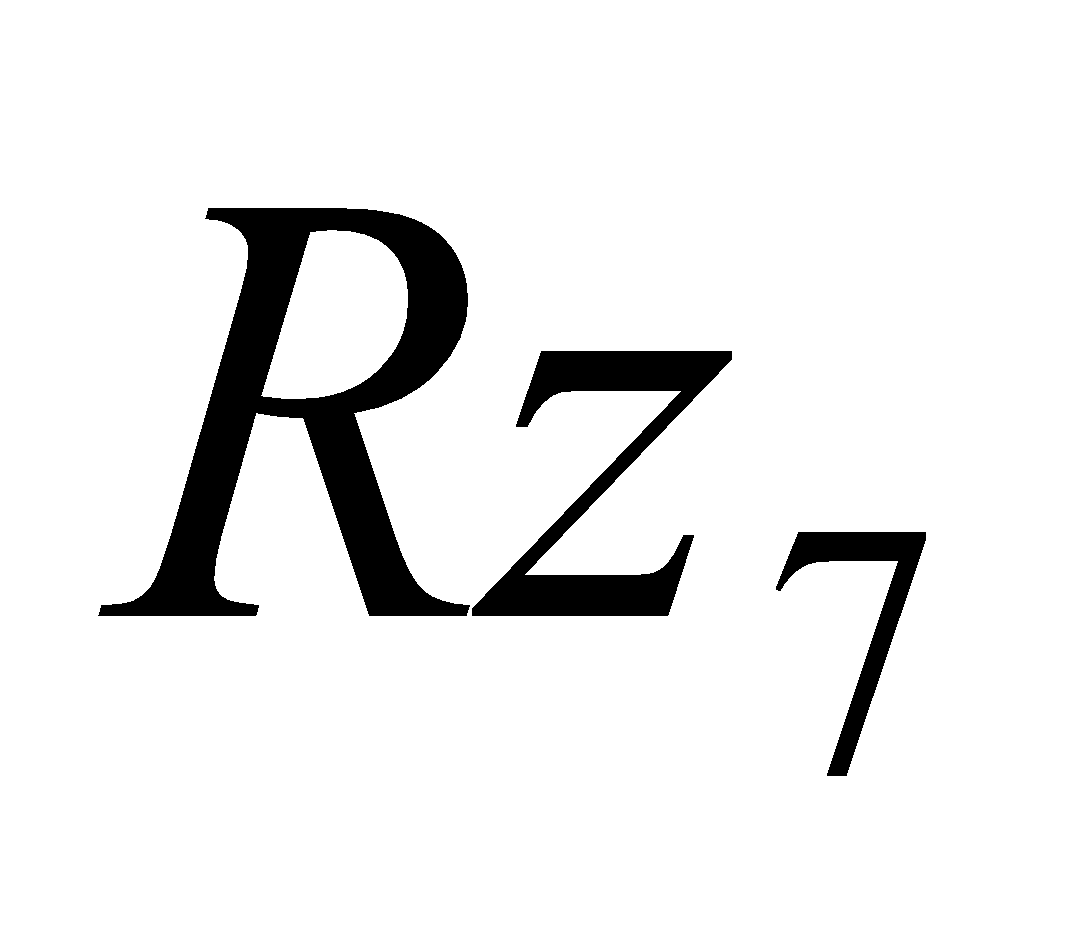 , мкм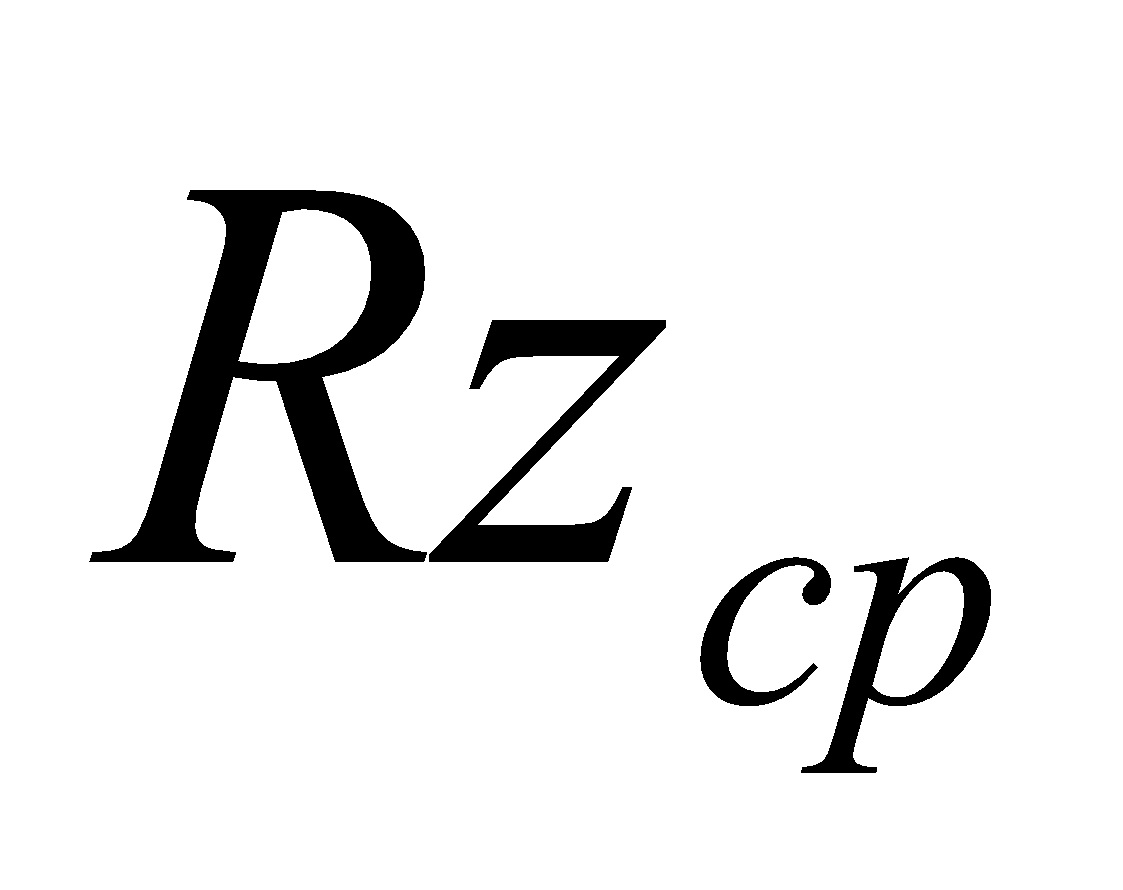 классшерохов.№участка1234567, мкм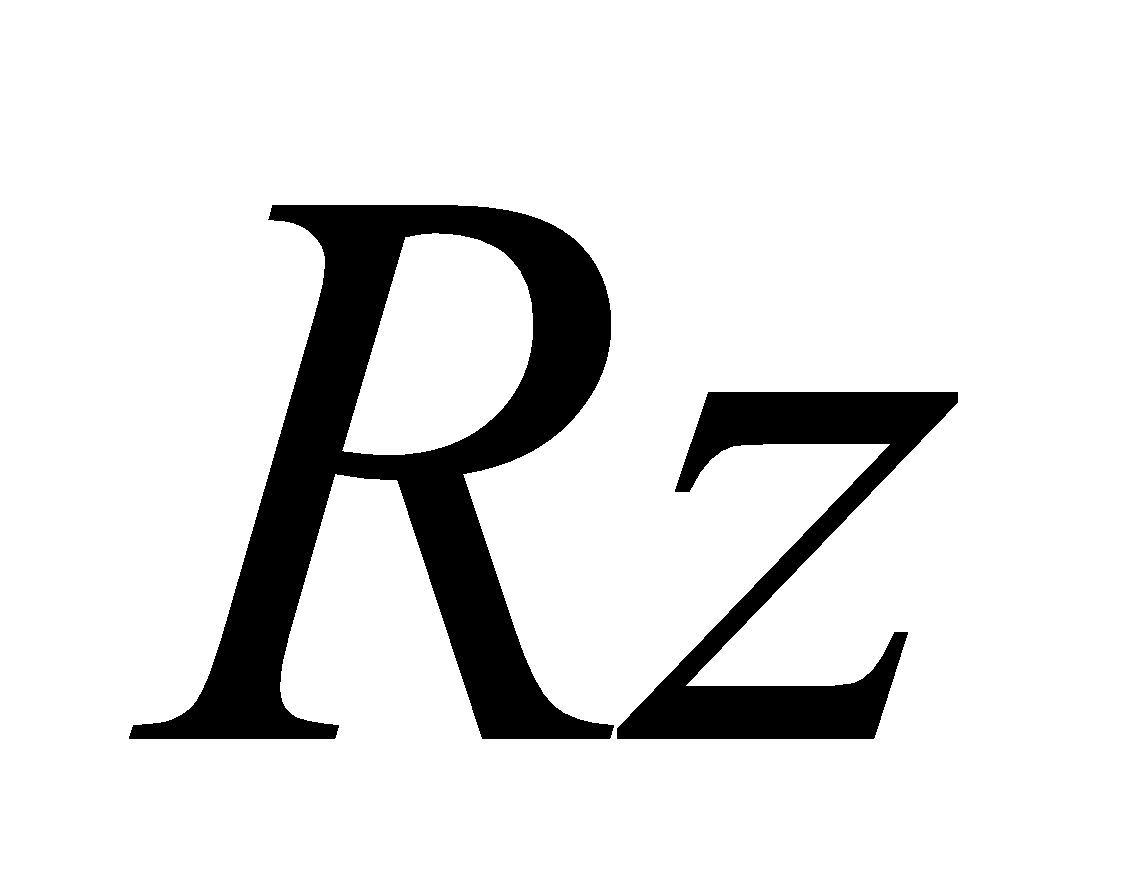 №участка1234567, мкм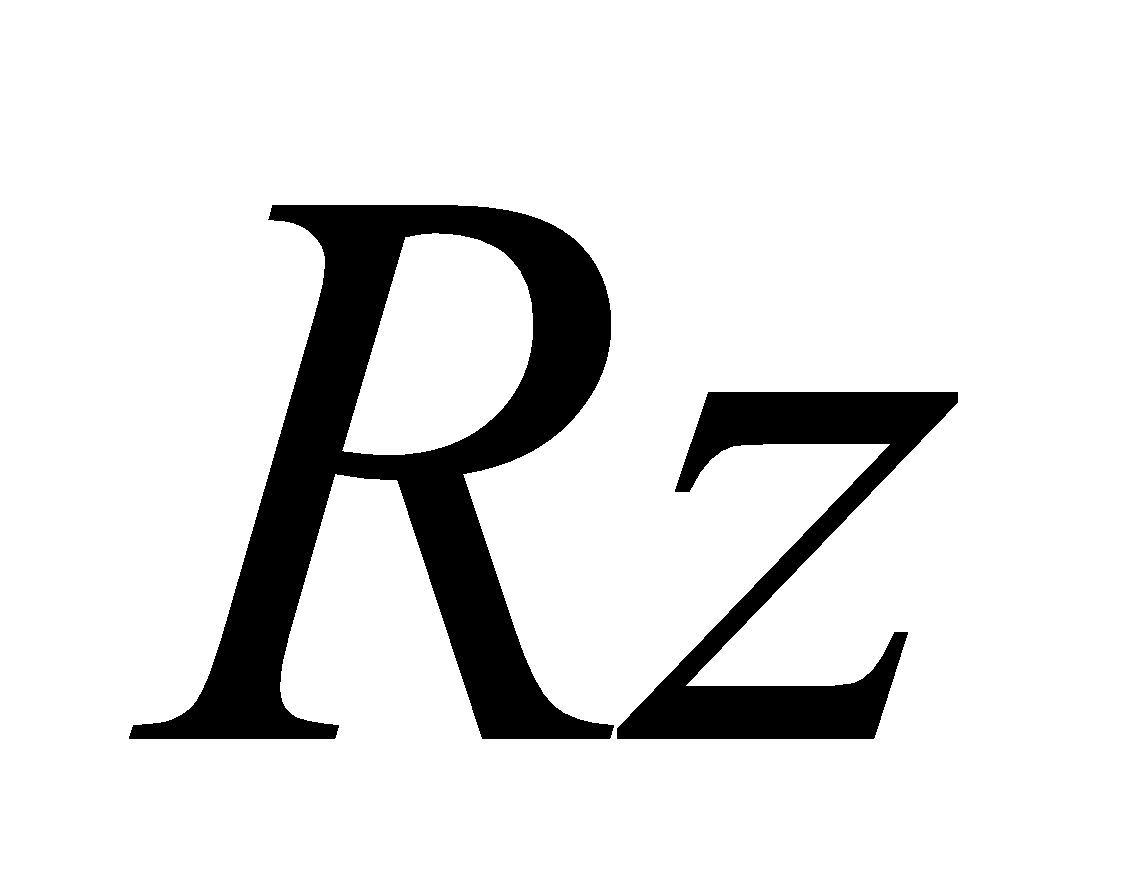 №. пов.ФормаRa,мкмITРаз-мер, ммВид обработкиДополнительные требованияПоказательтехнологичности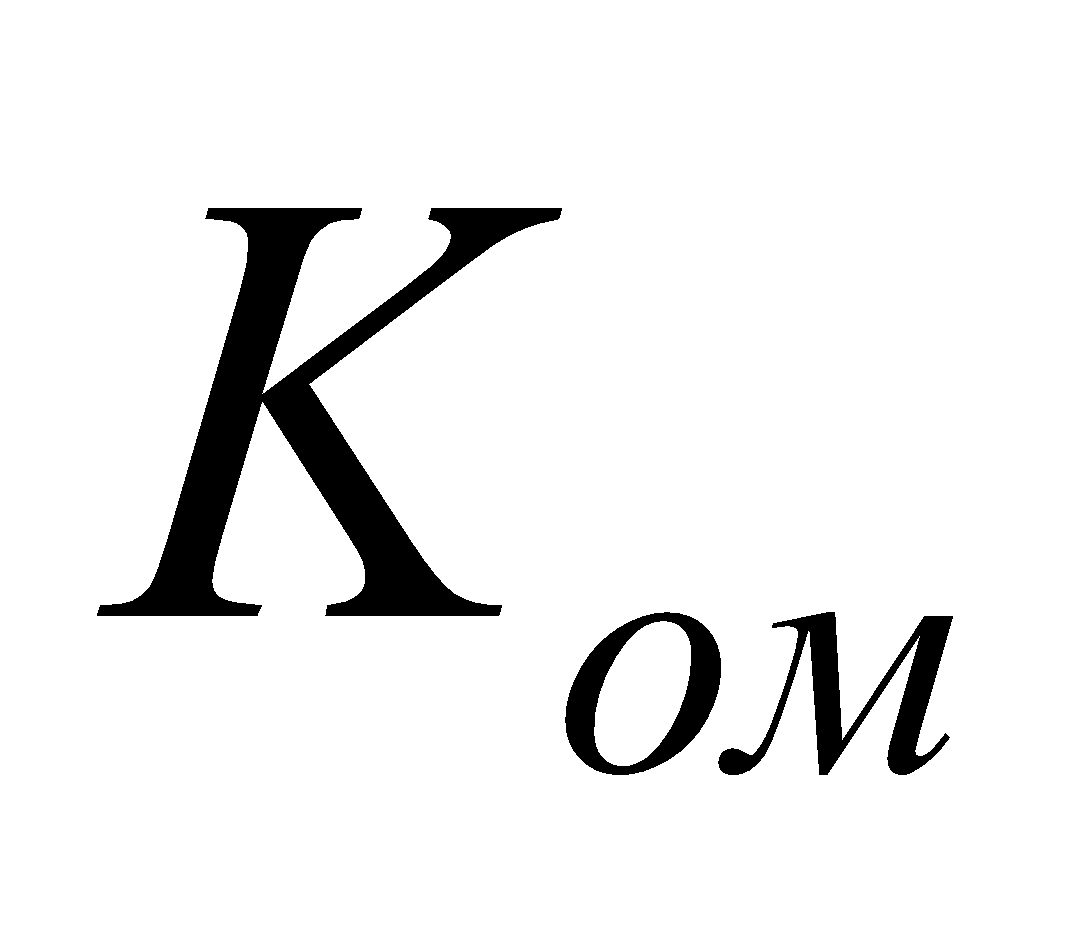 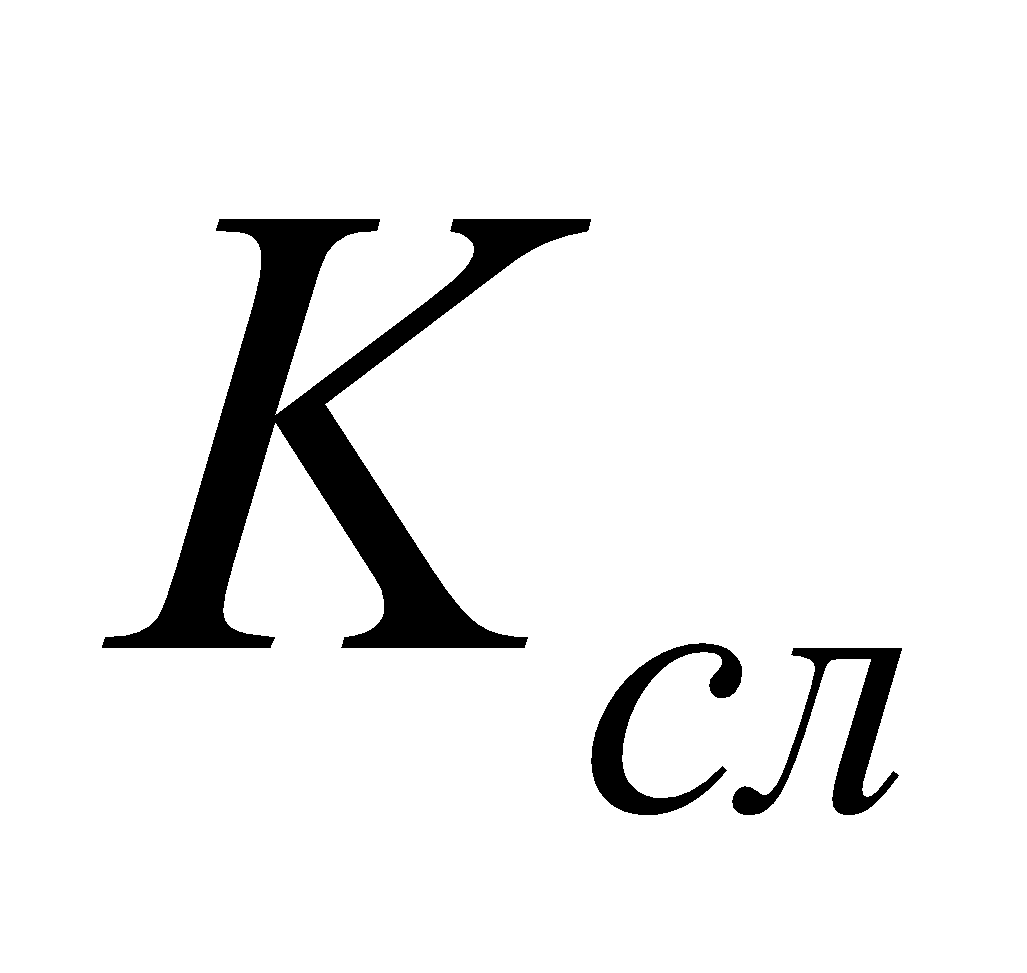 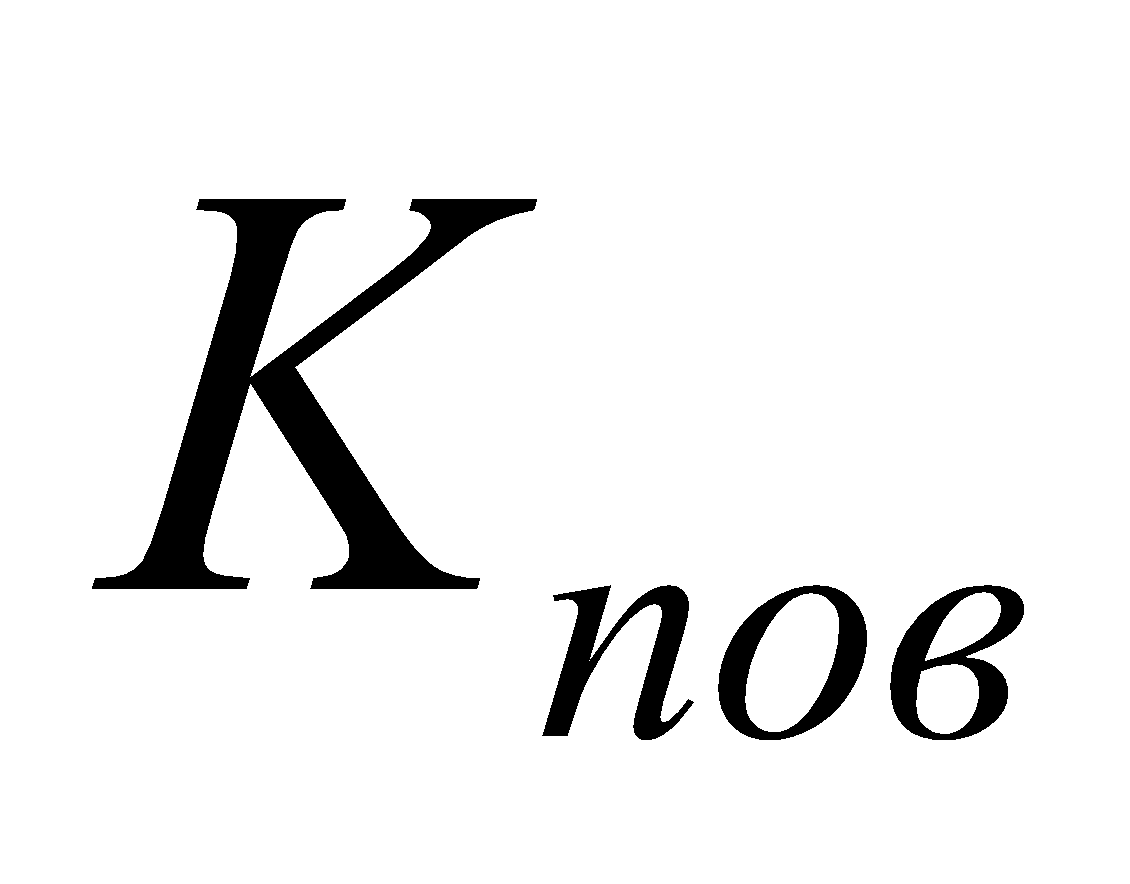 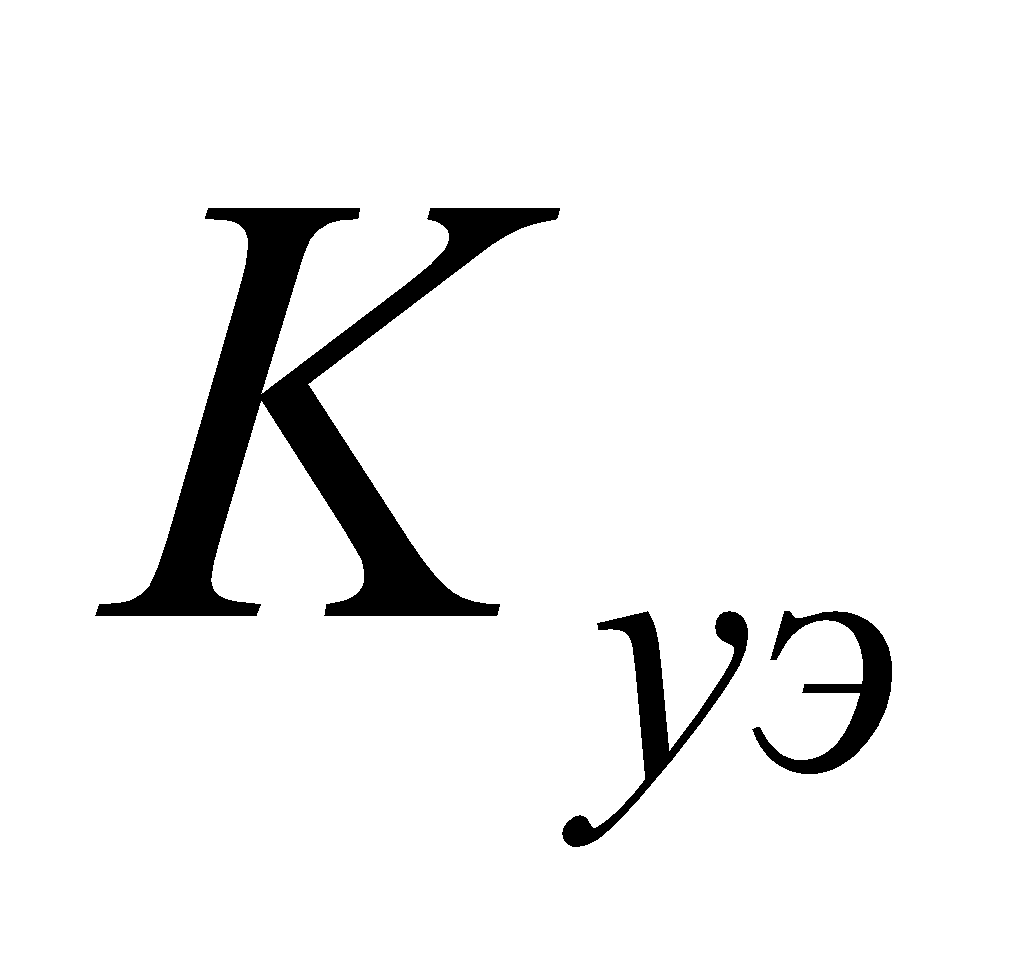 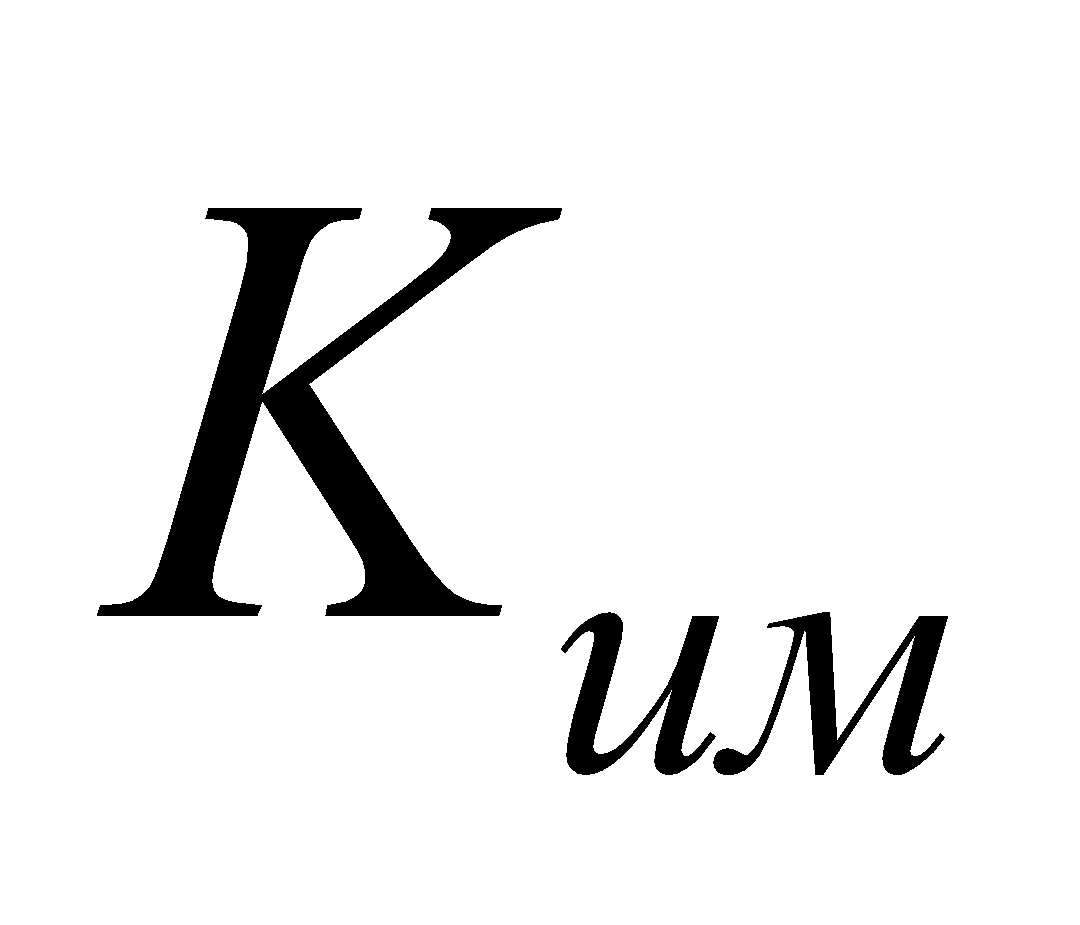 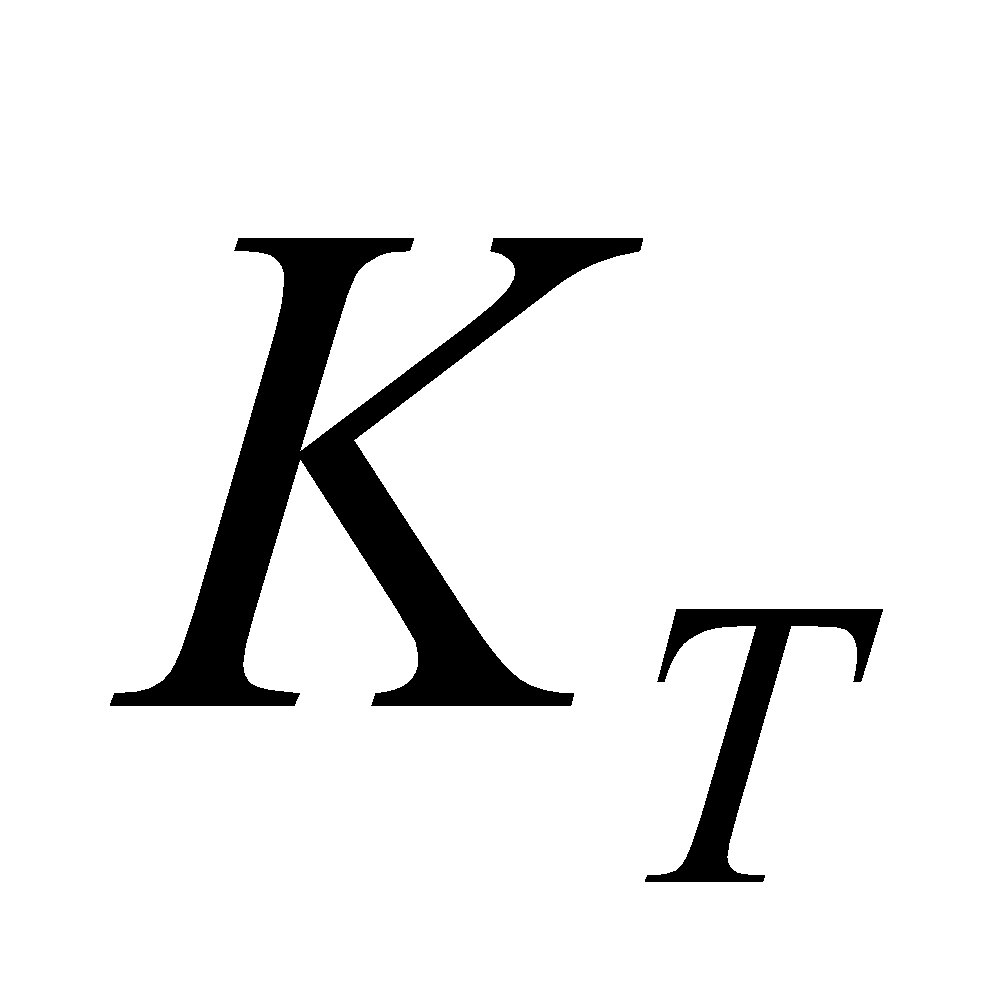 Приоритетзначимости-Коэффициентвесомости-ЗначениекоэффициентаРекомендуемыйдиапазон№п/пВид обработкиТочностьШерохова-тость№опер.НаименованиеОборудованиеСодержание операции№ п/пМаршрут обработки поверхностиЭлементыприпуска, мкмЭлементыприпуска, мкмЭлементыприпуска, мкмЭлементыприпуска, мкмРасчетный припуск 2Zmin, мкмРасчетный размер, ммДопуск по переходам δ, мкмПредельные размеры, ммПредельные размеры, ммПредельные припуски, ммПредельные припуски, мм№ п/пМаршрут обработки поверхностиRzi-1Ti-1ρi-1εiРасчетный припуск 2Zmin, мкмРасчетный размер, ммДопуск по переходам δ, мкмmaxminmaxminВсего:Всего:Всего:Всего:Всего:Всего:Всего:Всего:Всего:Всего:Всего: